CLAS C&CAgenda9.18.20183:30-5:30PM, Oak 408Chair: Pamela BedoreA. DiscussionSenate Scholastic Standards Experiential and Research Course Proposal (Guests: Hedley Freake and Jennifer Lease Butts) B. Approvals by the Chair2018-199	MARN 5995	Special Topic: Geomicrobiology (Fall 2018)2018-200	TRST 5295	Add Factotum Course: Special Topics2018-201	TRST 5295	Special Topic: Translation Portfolio (Fall 2018)C. New Business2018-202	EEB 2250	Add Course	(Guest: Jeffrey Seemann) (S)2018-203	EEB 3360	Add Course 	(Guest: Jeffrey Seemann)2018-204	EEB 5360	Revise Course	(Guest: Jeffrey Seemann)2018-205	AASI/AMST 3201	Revise Course	(G) (S)2018-206	HDFS 3087	Revise Course2018-207	HEJS 1103	Revise Course (G) (S)2018-208	POLS 5700	Add Course2018-209	PP 5379	Revise Course2018-210	PP 5383	Revise Course2018-211	PP 5388	Add Course2018-212	MCB 1200	Add Course (G) (S)2018-213	MCB		Revise Major2018-214	MAST		Revise Major2018-215	AASI/CHIN 3271	Revise Course2018-216	AASI/CHIN 3282	Revise Course2018-217	TRST 5320	Add CourseD. Announcements and DiscussionStatus of Environmental Literacy requirement (Bedore)Cross-Listing Variable/Special Topics (Bacher and Gebelein)Interdisciplinary Minor Consultation (Bedore)CATALOG COPY:2018-202	EEB 2250	Add Course	(Guest: Jeffrey Seemann) (S)Proposed Copy:EEB 2250. Introduction to Plant Physiology Fall. Three credits. Prerequisite: BIOL 1107 or BIOL 1108 or BIOL 1110. The unique physiological processes of plants that underlie their capacity to grow, develop, and sense and respond to the environment. Topics include photosynthesis, water and nutrient uptake, long distance transport, signals and signal transduction, growth and development, and environmental interactions (biotic and abiotic).2018-203	EEB 3360	Add Course 	(Guest: Jeffrey Seemann)Proposed Copy:EEB 3360. Physiological Ecology of Plants Fall. Three credits. Prerequisite: BIOL 1108 or BIOL 1110. The complex relationships between plants and their environment, with a focus on the unique physiological processes of plants that underlie their ecology. Global change impacts are a cross-cutting theme. 2018-204	EEB 5360	Revise Course	(Guest: Jeffrey Seemann)Current Copy:EEB 5360 Functional Ecology of Plants Three credits. Physiological, morphological, and structural responses of plants to the physical and biotic environment and to environmental change. Readings, lectures and discussions emphasize plant responses at all levels of organization, from cells to whole plants. Themes include organismal integration, consequences and constraints in plant adaptation, and the functioning of plants within communities and ecosystems.Proposed Copy:EEB 5360 Physiological Ecology of Plants Three credits Investigates the complex relationships between plants and their environment, with a focus on the unique physiological processes of plants that underlie their ecology. Global change impacts are a cross-cutting theme.2018-205	AASI/AMST 3201	Revise Course		(G) (S)Current Copy:AASI 3201. Introduction to Asian American Studies (Also offered as AMST 3201.) Three credits. Prerequisite: Open to juniors or higher. Machida A multidisciplinary introduction to major themes in Asian American Studies. Concepts of identity and community, migration and labor histories, Asians and the law, representations of Asians in visual and popular culture, gender issues, interracial and interethnic relations, and human rights. CA 1. CA 4. Schund-VialsProposed Copy:AASI 2201. Introduction to Asian American Studies (Also offered as AMST 2201.) Three credits. A multidisciplinary and interdisciplinary introduction to major themes in Asian American Studies. Concepts of identity and community, migration and labor histories, Asians and the law, representations of Asians in visual and popular culture, gender issues, interracial and interethnic relations, and human rights. CA 1. CA 4.2018-206	HDFS 3087	Revise CourseCurrent Copy:HDFS 3087. Honors Proseminar Two credits. Class meets once a week for two hours. Prerequisite: Open only with consent of instructor to students in the Honors Program. May be repeated for credit. Overview of the Human Development and Family Studies Honors Programs and the opportunities available through University Honors. Includes presentations by Family Studies faculty members and discussions with faculty regarding research. Provides direction to students planning honors theses.Proposed Copy:HDFS 3087. Honors Proseminar One credit. Class meets once a week for one hour. Prerequisite: Open only with consent of instructor to students in the Honors Program. Overview of the Human Development and Family Studies Honors Programs and the opportunities available through University Honors. Includes presentations by Family Studies faculty members and discussions with faculty regarding research. Provides direction to students planning honors theses.2018-207	HEJS 1103	Revise Course (G) (S)Current Copy:HEJS 1103. Literature and Civilization of the Jewish People (Formerly offered as HEB and JUDS 1103.) Three credits. Taught in English. May not be used to meet the foreign language requirement. Miller The major concepts, personalities and literary works of the Hebraic tradition from the Biblical and Talmudic periods to the present. CA 1. CA 4.Proposed Copy:HEJS 1103. Who Are the Jews? Jewish Identity Throughout the Ages Three credits. Taught in English. May not be used to meet the foreign language requirement. Miller The major concepts, personalities and literary works that inform Jewish identity from the Biblical and Talmudic periods to the present. CA 1. CA 4.2018-208	POLS 5700	Add CourseProposed Copy:POLS 5700. Proseminar in Politics and Popular Culture. Intersections of politics and popular culture. Examination of cultural texts for political meaning, and for dialogue with academic political science.2018-209	Revise Course	PP 5379Current Copy:PP 5379. Principles and Methods of Survey Research 3 credits. SeminarExploration of the theory and practice of survey research, including sampling, questionnaire design, analysis and reporting results.Proposed Copy:PP 5379.  Principles and Methods of Survey Research I3 credits. Seminar. Restricted to students in the Master of Arts in Survey Research or the Graduate Certificate in Survey Research. Department permission required.Exploration of the theory and practice of survey research, including sampling, questionnaire design, analysis and reporting results.  2018-210	Revise Course	PP 5383Current Copy:PP 5383. Advanced Questionnaire Design3 credits. SeminarThe art and science of designing survey questionnaires. Psychological and social processes that may influence the survey response in unanticipated ways.Proposed Copy:PP 5383.  Principles and Methods of Survey Research II3 credits. Seminar. Restricted to students in the Master of Arts in Survey Research or the Graduate Certificate in Survey Research. Department permission required.Advanced exploration of the practice of survey research and questionnaire design.2018-211	Add Course		PP 5388Proposed Copy:PP 5388: An Introduction to Multipopulation Survey Research Methods  3 credits. Seminar. Restricted to students in the Master of Arts in Survey Research or the Graduate Certificate in Survey Research. Department permission required.Methods for designing multilingual and multicultural survey research projects as well as key considerations for designing multinational surveys.  Students will be introduced to unique methodological considerations for multilingual/multicultural studies throughout the project lifecycle, including sampling, questionnaire design, fielding, data interpretation and analysis.  2018-212	MCB 1200	Add Course (G) (S)Proposed Copy:MCB 1200. Virus Hunters. Four credits. Two 50-minute lecture periods with two 3-hour lab periods and additional laboratory follow-up time as needed. This classroom-based undergraduate research experience is part of the Howard Hughes Medical Institute’s Science Education Alliance-Phage Hunters Advancing Genomics and Evolutionary Science (SEA-PHAGES), and is connected to a larger community of scientists exploring the biology and evolution of phages. An introduction to the biology of bacterial viruses (phages) by discovering and characterizing a novel phage isolated from the environment. One phage isolate will be selected by the class to have its genome sequenced for use in MCB 1201. May be taken before or after MCB 1201 for students choosing both classes. CA-3-lab.2018-213	MCB		Revise MajorCurrent Copy:Molecular and Cell BiologyThis B.S. program is suitable for students with interests that integrate the organismal, cellular and subcellular levels of biology, including the areas of biochemistry, cell biology, developmental biology, genetics and genomics, and microbiology, as well as their applications in biotechnology and medical science.Many opportunities for independent research projects in these areas are open for undergraduates. BIOL 1107 is required in addition to the general CLAS requirements for the B.S. degree.Requirements for the major: At least 24 credits of MCB courses At least 9 credits of the 24 MCB credits must be at the 3000-level or above.A maximum of 3 credits from among MCB 3189, 3899, 3989 and 4989 may count toward the 24 credit requirement.Required Courses:Group 1: All of the following core courses: MCB 2400 or 2410, 2210, 2610, and 2000 or 3010Group 2: CHEM 2443 and 2444Group 3: Laboratory requirement: One laboratory course chosen from the following list: MCB 2225, 3189, 3413, 3633, 4026W, 4624, or 3 credits of 3989 or 4989.For breadth of study in biology, it is recommended that students take PNB 2250 and EEB 2244 or 2245. BIOL 2289 may be used to count toward the 24 credits of required MCB courses.To satisfy the MCB writing in the major and information literacy competency requirements, students must take one of the following courses: Any MCB W course or EEB 2244W or 2245W.A minor in Molecular and Cell Biology is offered. A minor in Bioinformatics is offered jointly by the School of Engineeringand the College of Liberal Arts and Sciences. Both programs are described in the “Minors” section of this Catalog.Proposed Copy:Molecular and Cell BiologyThis B.S. program is suitable for students with interests that integrate the organismal, cellular and subcellular levels of biology, including the areas of biochemistry, cell biology, developmental biology, genetics and genomics, and microbiology, as well as their applications in biotechnology and medical science.Many opportunities for independent research projects in these areas are open for undergraduates. BIOL 1107 is required in addition to the general CLAS requirements for the B.S. degree.Requirements for the major: At least 24 credits of MCB courses At least 9 credits of the 24 MCB credits must be at the 3000-level or above.A maximum of 3 credits from among MCB 3189, 3899, 3989 and 4989 may count toward the 24 credit requirement.Required Courses:Group 1: All of the following core courses: MCB 2400 or 2410, 2210, 2610, and 2000 or 3010Group 2: CHEM 2443 and 2444Group 3: Laboratory requirement: One laboratory course chosen from the following list: MCB 2225, MCB 2612, 3189, 3220, 3413, 3633, 4026W, 4624, or 3 credits of 3989 or 4989.For breadth of study in biology, it is recommended that students take PNB 2250 and EEB 2244 or 2245. BIOL 2289 may be used to count toward the 24 credits of required MCB courses.To satisfy the MCB writing in the major and information literacy competency requirements, students must take one of the following courses: Any MCB W course or EEB 2244W or 2245W.A minor in Molecular and Cell Biology is offered. A minor in Bioinformatics is offered jointly by the School of Engineeringand the College of Liberal Arts and Sciences. Both programs are described in the “Minors” section of this Catalog.2018-214	MAST		Revise MajorCurrent Copy:Major RequirementsMARN 1001 is a prerequisite for the major. It is recommended that majors take MAST 1200 to satisfy General Education Content Area One.Core CoursesAll students are required to take MAST 2101. In addition, students must take five of the Core Courses listed below. Students must select these five courses from five different disciplines.Anthropology: ANTH/MAST 3531 or 3532;Economics: ECON 2467;English: ENGL 3650 or 3651;Geography: CE/GEOG 2500;History: MAST/HIST 2210 or MAST/HIST 3544;Political Science: POLS 3832.Disciplinary ConcentrationStudents must declare a concentration in one of the following six disciplines: Anthropology, Economics, English, Geography, History, or Political Science. One of the five Core Courses elected by the student must come from this discipline. Furthermore, the student must complete an approved sequence of three additional courses in the discipline at the 2000 level or above. Choice of concentration and course sequence must be approved by the MAST director or the student’s advisor.The writing in the major requirement can be met with MAST 4994W. Students will satisfy the information literacy requirement as they complete core courses.Related AreasStudents must complete 12 credits in related areas. Courses are selected in conjunction with the MAST director or the student’s advisor.Proposed Copy:Major RequirementsMARN 1001 is a prerequisite for the major. It is recommended that majors take MAST 1200 to satisfy General Education Content Area One.Core CoursesAll students are required to take MAST 2101. In addition, students must take five of the Core Courses listed below. Students must select these five courses from five different disciplines.Anthropology: ANTH/MAST 3531 or 3532;Economics: ECON 2467;English: ENGL/MAST 3652 or ENGL/MAST 3653;Geography: CE/GEOG 2500;History: MAST/HIST 2210 or MAST/HIST 3544;Political Science: POLS 3832.Disciplinary ConcentrationStudents must declare a concentration in one of the following six disciplines: Anthropology, Economics, English, Geography, History, or Political Science. One of the five Core Courses elected by the student must come from this discipline. Furthermore, the student must complete an approved sequence of three additional courses in the discipline at the 2000 level or above. Choice of concentration and course sequence must be approved by the MAST director or the student’s advisor.The writing in the major requirement can be met with MAST 4994W. Students will satisfy the information literacy requirement as they complete core courses.Related AreasStudents must complete 12 credits in related areas. Courses are selected in conjunction with the MAST director or the student’s advisor.2018-215	AASI/CHIN 3271	Revise CourseCurrent Copy:CHIN 3271: Topics in Chinese Literature Three credits. Prerequisite: CHIN 1121 and 1122 or instructor consent. Social and political issues in Chinese modernity and postmodernity. Taught in English.	Proposed Copy:CHIN 3271/AASI 3271: Topics in Chinese Literature Three credits. Prerequisite: CHIN 1121 and 1122 or instructor consent. Social and political issues in Chinese modernity and postmodernity. Taught in English.2018-216	AASI/CHIN 3282	Revise CourseCurrent Copy:CHIN 3282. Women in Chinese Literature and Film Three credits. Recommended preparation: CHIN 1121 and CHIN 1122 or equivalent. Critical study of representations of women in Chinese film and literature from the early twentieth century to the present. Development of feminist movements in China and gender issues. In-depth development of listening and speaking skills. Films in Chinese with English subtitles. Taught in English and Chinese.Proposed Copy:AASI/CHIN 3282. Women in Chinese Literature and Film Three credits. Recommended preparation: CHIN 1121 and CHIN 1122 or equivalent. Critical study of representations of women in Chinese film and literature from the early twentieth century to the present. Development of feminist movements in China and gender issues. Taught in English.2018-217	TRST 5320	Add CourseProposed Copy:TRST 5320: Portfolio Translation Seminar. Three credits. Prerequisite: TRST 5310 TRST 5311. Translation of literature of any genre or period into English, working toward a final publishable text. Includes preparation of a conference-length paper related to translation theory or practice.ADDITIONAL MATERIALS:2018-199	MARN 5995	Special Topic: Geomicrobiology (Fall 2018)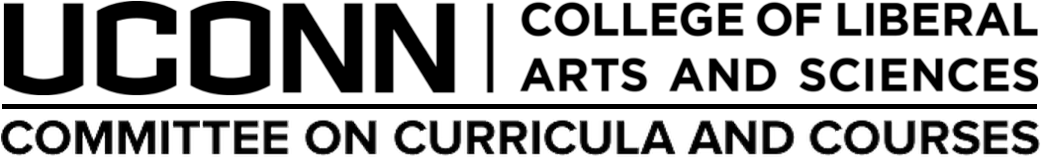 Proposal to offer a new or continuing ‘Special Topics’ course (xx95; formerly 298)Last revised: September 24, 2013Understanding the unique character of special topics courses:  ‘Special Topics’, in CLAS curricular usage, has a narrow definition: it refers to the content of a course offering approved on a provisional basis for developmental purposes only. Compare this definition with that of variable topics (xx98) courses.It is proposed by a department and approved conditionally by the college only with a view toward its eventual adoption as a permanent departmental offering.   For this reason, such conditional approval may be renewed for not more than three semesters, after which the course must be either brought forward for permanent adoption, or abandoned.  The factotum designation  xx95 is to be assigned to all such developmental offerings as proposed.   Note: Such courses are normally reviewed by the Chair of CLAS CC&C, and do not require deliberation by the Committee unless questions arise. Courses must be approved prior to being offered, but are not subject to catalog deadlines since they do not appear in the catalog. Special Topics courses are to be employed by regular faculty members to pilot test a new course, with the idea that it is likely to be proposed as a regular course in the future. Submit one copy of this form by e-mail to the Chair of CLAS after all departmental approvals have been obtained, with the following deadlines: (1) for Fall listings, by the first Monday in March   (2) for Spring listings, by the first Monday in November 1. Date of this proposal:  8/27/20182. Semester and year this xx95 course will be offered:  Fall 20183. Department:  Marine Sciences4. Course number and title proposed:   MARN 5995 Geomicrobiology5. Number of Credits:  36. Instructor:  Pieter Visscher7. Instructor's position:(Note: in the rare case where the instructor is not a regular member of the department's faculty, please attach a statement listing the instructor's qualifications for teaching the course and any relevant experience).8. Has this topic been offered before?     Yes       If yes, when? Fall 2016 as MARN 48959. Is this a (  ) 1st-time, ( x ) 2nd-time,  (  ) 3rd-time request to offer this topic?  10. Short description: Microbes have dominated life for most of Earth’s history, shaping our planet and
playing a key role in many of Earth’s processes. Microbial metabolism is at the
basis for the search for life beyond our planet…..Lectures – Short Labs – Fieldtrip
Offered in Storrs and Avery PointCourse content: The Origin of Life, Microbial diversity and biogeochemistry,
Microbe-mineral interactions, Element cycling, Banded iron formations,
Carbonate build-ups, Microbialites, Atmospheric record, Hydrothermal vents,
Astrobiology, Extreme environments, Thermodynamics, Fossil record, and
Methods in GeomicrobiologyThree credits; (Lectures Tues/Thurs 12:30-1:45pm). Weekend Field trip in
October to Green Lake, NY, and Devonian Stromatolites, Lester Park, NY11. Please attach a sample/draft syllabus to first-time proposals. 12. Comments, if comment is called for:  13. Dates approved by:	Department Curriculum Committee:	Department Faculty: 14. Name, Phone Number, and e-mail address of principal contact person:  Pieter T. Visscher, 860-405-9159 (alternate: 860-608-2333) pieter.visscher@uconn.eduSupporting DocumentsIf required, attach a syllabus and/or instructor CV to your submission email in separate documents. This version of the CV will be made public. Do not include any private information.	GSCI 4130	GEOMICROBIOLOGY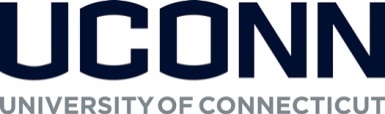 	Marine Sciences/GeosciencesSyllabus – Fall 2018Excluding materials for purchase, syllabus information may be subject to change. The most up-to-date syllabus is located within the course in HuskyCT.Course and Instructor InformationCourse Title:  GemicrobiologyCredits:  # 3Format:  Lecture (iTV), exercises, field trip, student presentationsPrerequisites:  GSCI 1050 (or both GSCI 1051 and 1052) or BIOL 1108, or consent of instructor.Professor:  Pieter T Visscher Email: pieter.visscher@uconn.eduTelephone:  860-405-9159Other: 860-608-2333Office Hours/Availability:  TBA and by appointment (Storrs, Avery Pt)Course MaterialsRequired Materials:Material from:  Introduction to Geomicrobiology (Konhauser), other material includes excerpts from: Brock’s Biology of Microorganisms (Madigan et al), Fundamentals of Geobiology (Knoll et al), Biogeochemistry (Schlesinger et al), Geomicrobiology (Ehrlich and Newman) and (overview) papers from the primary literature; these will be posted on HuskyCTAdditional course readings and media are available within HuskyCT, through either an Internet link or Library Resources Course DescriptionMicrobial diversity and biogeochemistry, microbe-mineral interactions, fossil record, atmospheric record, microbialites, and research methodology in geomicrobiology. A weekend field trip may be required.Microbes have dominated life for most of Earth's history, shaping our planet and playing a key role in many of Earth's processes. Microbial metabolism is at the basis for the search for life beyond our planet..... The course Integrates geology, sedimentology and paleontology, microbiology and biogeochemistry to address the major biogeochemical cycles (C, S, N, O, Fe, etc…) in modern environments as well as their impact on Earth History.Course content:  The Origin of Life, Microbial diversity and biogeochemistry, Microbe-mineral interactions, Element cycling, Banded iron formations, Carbonate build-ups, Microbialites, Atmospheric record, Hydrothermal vents, Astrobiology, Extreme environments, Thermodynamics, Fossil record, and Methods in GeomicrobiologyCourse ObjectivesBy the end of the semester, students should be able to: understand the fundamentals of geosciences, geochemistry and microbiology as they relate to the role of microbes in planetary evolutionknow the major processes involved in mineral precipitation and dissolution (focusing on carbonates)understand the element cycles of C, (N), S, Fe, (As) and their role in biogeochemistryunderstand and carry out basic measurements to gain understanding of biogeochemistry (specifically, understanding of the processes governing Fayetteville Green Lakes, NY)be able to do a literature study that forms the basis of a short geobiology/exobiology presentation in classCourse Outline (and Calendar if Applicable)Class meets Tuesdays and Thursdays from 12:30pm until 1:45pm in Storrs (Rowe 318, and TBA for lab classes) and Avery Point (MAR 123)Lecture 1	August 28		Introduction – course overview, goals, assignments, expectations, 						field tripLecture 2	August 30		Fundamentals of (geo)microbiologyLecture 3	September 4		Winogradsky columnsLecture 4	September 6		Origin of Life 1Lecture 5	September 11		Origin of Life 2Lecture 6	September 13		Alkalinity/Gran titrations, microscopyhttps://www.youtube.com/watch?v=y5DdDW2HWH8Lecture 7	September 18		Green Lakes preparationLecture 8	September 20		Microbial mats and microbialitesLecture 9	September 25		Principles of calcium carbonate precipitationLecture 10	September 27		Niskin bottle, YSA meter, other field gearLecture 11	October 2		Data – profiling, chlorophyll/bacteriochlorophyllLecture 12	October 4		Fieldwork preparations		*** October 5-7 *** Field trip to Green Lakes, NYLecture 13	October 9		Process field samplesLecture 14	October 11		Microbial mats and Microbialites 2 – lithification: the alkalinity engine, theorganic matrix and more; microelectrodesLecture 15	October 16		MidtermLecture 16	October 18		Energetics 1Lecture 17	October 23		Energetics 2Lecture 18	October 25		Astrobiology/ExobiologyLecture 19	October 30		Stratified/hypersaline lakesLecture 20	November 1		Hydrothermal ventsLecture 21	November 6		Carbon cyclingLecture 22	November 8		Sulfur and iron cyclingLecture 23	November 13		Nitrogen cycleLecture 24	November 15		Siliciclastic systems		November 20		Thanksgiving Break		November 22		Thanksgiving BreakLecture 25	November 27		Presentations 1Lecture 26	November 29		Presentations 2Lecture 27	December 4		Presentations 3Lecture 28	December 6		ReviewCourse Requirements and GradingSummary of Course Grading:Philosophy: Science is a collaborative process with all contributing to group success. Class participation is one of the most important aspects of this course for a reason. We will all get more out of this if we come prepared, we all pull our weight in the field and in the lab, and we are willing to put in extra time if called upon to do so. In the middle of the semester it is especially important for students to put extra time into getting analyses done and data collected and organized. We expect students to act as leaders and mentors in this effort, but all students will be expected to “step-up”.Midterm – Class and lab theory discussed up to midterm date; knowledge of the field site is usefulFinal exam – Class, lab and presentation material of the entire semesterAssignments – Homework, literature/material searchClass participation – Active engagement in class, field and labs (incl. data interpretation, final presentations)Final Presentation – Oral presentation, written (group) reportGrading Scale:Due Dates and Late Policy
Late Policy: The field and labs work require everybody to be present and help. If you have a valid reason to be absent or late, please inform the instructor (via text or phone call) ASAP. Feedback and GradesI will make every effort to provide feedback and grades in one week upon completion of exams, homework or other tasks. To keep track of your performance in the course, refer to My Grades in HuskyCT.Student Responsibilities and Resources As a member of the University of Connecticut student community, you are held to certain standards and academic policies. In addition, there are numerous resources available to help you succeed in your academic work. Review these important standards and policies on the following webpage:http://provost.uconn.edu/syllabi-references/Absences from Final ExaminationsClass AttendanceCredit HourPeople with Disabilities, Policy StatementDiscrimination, Harassment and Related Interpersonal Violence, Policy AgainstSexual Assault Reporting PolicyThe Student CodeStatement on Absences from Class Due to Religious Observances and Extra-Curricular ActivitiesSpecifically:Student Code
Students are responsible for acting in accordance with the http://community.uconn.edu/the-student-code-preamble/ University of Connecticut's Student Code  Review and become familiar with these expectations. In particular, make sure you have read the section that applies to you on Academic Integrity:
Academic Integrity in Undergraduate Education and ResearchAcademic Integrity in Graduate Education and Research
Cheating and plagiarism are taken very seriously at the University of Connecticut. As a student, it is your responsibility to avoid plagiarism. If you need more information about the subject of plagiarism, use the following resources:Plagiarism: How to Recognize it and How to Avoid ItInstructional Module about PlagiarismUniversity of Connecticut Libraries’ Student Instruction (includes research, citing and writing resources)CopyrightCopyrighted materials within the course are only for the use of students enrolled in the course for purposes associated with this course and may not be retained or further disseminated.Netiquette and CommunicationAt all times, course communication with fellow students and the instructor are to be professional and courteous. It is expected that you proofread all your written communication, including discussion posts, assignment submissions, and mail messages. If you are new to online learning or need a netiquette refresher, please look at this guide titled, The Core Rules of Netiquette. Adding or Dropping a CourseIf you should decide to add or drop a course, there are official procedures to follow:  Matriculated students should add or drop a course through the Student Administration System.Non-degree students should refer to Non-Degree Add/Drop Information located on the registrar’s website.
You must officially drop a course to avoid receiving an "F" on your permanent transcript. Simply discontinuing class or informing the instructor you want to drop does not constitute an official drop of the course. For more information, refer to the:
Undergraduate CatalogGraduate Catalog http://catalog.grad.uconn.edu/grad_catalog.htmlgrad_catalog.htmlAcademic Calendar The University's Academic Calendar contains important semester dates.Academic Support ResourcesTechnology and Academic Help provides a guide to technical and academic assistance. Students with DisabilitiesStudents needing special accommodations should work with the University's Center for Students with Disabilities (CSD). You may contact CSD by calling (860) 486-2020 or by emailing csd@uconn.edu. If your request for accommodation is approved, CSD will send an accommodation letter directly to your instructor(s) so that special arrangements can be made. (Note: Student requests for accommodation must be filed each semester.)
Blackboard measures and evaluates accessibility using two sets of standards: the WCAG 2.0 standards issued by the World Wide Web Consortium (W3C) and Section 508 of the Rehabilitation Act issued in the United States federal government.” (Retrieved March 24, 2013 fromhttp://www.blackboard.com/platforms/learn/resources/accessibility.aspx)Software RequirementsThe technical requirements for this course include:Word processing software (e.g., Word)Spreadsheet software (e.g., Excel)Presentation software (e.g., Powerpoint)Adobe Acrobat ReaderReliable internet accessHelpTechnical and Academic Help provides a guide to technical and academic assistance.This course is completely facilitated online using the learning management platform, HuskyCT. If you have difficulty accessing HuskyCT, you have access to the in person/live person support options available during regular business hours through HuskyTech. You also have 24x7 Course Support including access to live chat, phone, and support documents.Minimum Technical SkillsTo be successful in this course, you will need the following technical skills:
Use electronic mail with attachments.Prepare and save files in commonly used word processing program formats.Prepare and save presentations using commonly-used softwarePrepare (enter data) and save commonly-used spreadsheet software.Copy and paste text, graphics or hyperlinks.Work within two or more browser windows simultaneously.Open and access PDF files. 
University students are expected to demonstrate competency in Computer Technology. Explore the Computer Technology Competencies page for more information.Evaluation of the CourseStudents will be provided an opportunity to evaluate instruction in this course using the University's standard procedures, which are administered by the Office of Institutional Research and Effectiveness (OIRE). Additional informal formative surveys may also be administered within the course as an optional evaluation tool.2018-200	TRST 5295	Add Factotum Course: Special TopicsProposal to Add a Factotum CourseAny proposal that conforms to the checklists below may be approved by the chair without a committee vote. If the desired course description does not conform, a regular “Add a course” proposal form must be submitted for committee vote.All 1000- and 2000-level courses require additional approval by Senate C&C.I. Special Topics courseA special topics number is used for new courses in the early stages of development and intended eventually for permanent adoption as a departmental offering. To offer a section of a special topics number, complete the “Offer a Special Topics course” form.Items Included in Catalog Listing1. Standard abbreviation for Department, Program or Subject Area: TRST2. Course Number (must be ‘xx85’ or ‘xx95’): 52953. Course Title: Special TopicsTop of Form4. Credits: 			___ : Credits by arrangement   (choose one)		___ : ___ credits__X_ : From _1__ to _6__ credits5. Prerequisites:		___ : By arrangement   (check all that apply)	__X_ : Open only with consent of instructor				___ : Open to sophomores/juniors of higher (choose one)				___ : Prerequisites and recommended preparation vary				___ : Course list:                                                           6. Repeatability: 		_X__ : With a change in content, may be repeated for credit.    (check all that apply)	_X_ : Up to a maximum of _6__ creditsBottom of FormII. Variable Topics courseA variable topics number provides a stable framework for content that changes.  A variable topic course routinely treats different material in different semesters, or in different sections offered simultaneously. Items Included in Catalog Listing1. Standard abbreviation for Department, Program or Subject Area:2. Course Number (must be ‘xx88’ or ‘xx98’):3. Course Title: Variable TopicsTop of Form4. Credits: 3 credits5. Prerequisites:		Prerequisites and recommended preparation vary		    (check all that apply)	___ : Open to sophomores/juniors of higher (choose one)				___ : Course list:                                                           6. Repeatability: 	With a change in content, may be repeated for credit.			___ : Up to a maximum of ___ creditsBottom of FormIII. Foreign Study courseItems Included in Catalog Listing1. Standard abbreviation for Department, Program or Subject Area:2. Course Number (must be ‘xx83’ or ‘xx93’):3. Course Title: Foreign StudyTop of Form4. Credits: 			Credits and hours by arrangement				___ : Up to a maximum of ___ credits5. Prerequisites:	Consent of Department Head required, normally to be    (check all that apply)	 granted before the student’s departure.				___ : Open to sophomores/juniors of higher (choose one)				___ : Course list:                                                           6. Repeatability: 		May be repeated for credit.				___ : Up to a maximum of ___ credits7. Major:			May count toward major with consent of _________				(For 2000-level and above; choose one of: advisor, director of undergraduate studies, department head)Bottom of FormIV. Independent Study courseItems Included in Catalog Listing1. Standard abbreviation for Department, Program or Subject Area:2. Course Number (must be ‘xx99’):3. Course Title: Independent StudyTop of Form4. Credits: 			Credits and hours by arrangement				___ : Up to a maximum of ___5. Prerequisites:		Open only with consent of instructor    (check all that apply)	___ : Open to sophomores/juniors of higher (choose one)				___ : Course list:                                                           6. Repeatability: 		With a change in content, may be repeated for credit.				___ : Up to a maximum of ___ creditsBottom of FormProposer Information1. Dates approved by    Department Curriculum Committee: 8/30/2018    Department Faculty: 8/30/20182. Name, Phone Number, and e-mail address of principal contact person: Gustavo Nanclares, 6-3313, gustavo.nanclares@uconn.edu2018-201	TRST 5295	Special Topic: Translation Portfolio (Fall 2018)Proposal to offer a new or continuing ‘Special Topics’ course (xx95; formerly 298)Last revised: September 24, 2013Understanding the unique character of special topics courses:  ‘Special Topics’, in CLAS curricular usage, has a narrow definition: it refers to the content of a course offering approved on a provisional basis for developmental purposes only. Compare this definition with that of variable topics (xx98) courses.It is proposed by a department and approved conditionally by the college only with a view toward its eventual adoption as a permanent departmental offering.   For this reason, such conditional approval may be renewed for not more than three semesters, after which the course must be either brought forward for permanent adoption, or abandoned.  The factotum designation  xx95 is to be assigned to all such developmental offerings as proposed.   Note: Such courses are normally reviewed by the Chair of CLAS CC&C, and do not require deliberation by the Committee unless questions arise. Courses must be approved prior to being offered, but are not subject to catalog deadlines since they do not appear in the catalog. Special Topics courses are to be employed by regular faculty members to pilot test a new course, with the idea that it is likely to be proposed as a regular course in the future. Submit one copy of this form by e-mail to the Chair of CLAS after all departmental approvals have been obtained, with the following deadlines: (1) for Fall listings, by the first Monday in March   (2) for Spring listings, by the first Monday in November 1. Date of this proposal:   August 30, 20182. Semester and year this xx95 course will be offered:   Fall 20183. Department:   LCL/TRST4. Course number and title proposed:    TRST 5295: Translation Portfolio5. Number of Credits:   36. Instructor:   Peter Constantine7. Instructor's position: Instructor in Residence(Note: in the rare case where the instructor is not a regular member of the department's faculty, please attach a statement listing the instructor's qualifications for teaching the course and any relevant experience).8. Has this topic been offered before?     NO       If yes, when? 9. Is this a ( X ) 1st-time, (  ) 2nd-time,  (  ) 3rd-time request to offer this topic?  10. Short description:  This course will focus on translating texts for a portfolio project of prose, poetry, or drama from any period with a view to working toward a publishable book-length translation. Additionally, students will work on a conference-length paper will develop the students’ expertise in a specific field of translation theory or craft.11. Please attach a sample/draft syllabus to first-time proposals.  See attached12. Comments, if comment is called for:  13. Dates approved by:   Department Curriculum Committee: 8/30/2018		              Department Faculty:  8/30/201814. Name, Phone Number, and e-mail address of principal contact person: Perter Constantine, 6-3313, peter.constantine@uconn.eduSupporting DocumentsIf required, attach a syllabus and/or instructor CV to your submission email in separate documents. This version of the CV will be made public. Do not include any private information.TRST 5320: Portfolio Translation SeminarSyllabus –Fall 2018 Instructor: Peter Constantinepeter.constantine@uconn.edu In this course, students will complete a substantial portfolio of translated poetry, fiction, nonfiction, or other literary work, and develop a conference-length paper on a topic related to the field of literary translation. The final portfolio will consist of a publishable translation and a publishable paper on a practical or theoretical aspect of literary translation. Students will develop a working proficiency of translation approaches and theoretical models, while engaging practical elements such as publication strategies, editorial policies, and an ongoing evaluation and discussion of newly published literary translations. Additionally, students will research, compare, and evaluate articles published in peer reviewed journals such as Translation Review, Translation Studies, and Journal of Translation.Course Prerequisite: To sign up for this course, students must have completed either TRST 5310: Literary Translation: Applying the Craft or TRST 5311: Literary Translation Seminar.Foreign Language Requirement: In order to take this course, students must have a working knowledge of a language other than English. This requirement must be met by having taken six credits of upper division coursework (3000-level or higher) in a foreign language (or the equivalent). Students not meeting this requirement who wish to take the course should contact me.Grade Breakdown25%	Participation30%	Conference length paper portion of the final portfolio45%	The literary translation portion of the final portfolioPlan of classes:*** This plan is subject to change. If any changes occur, students will be informed by the instructor.WEEK 1Introduction to the course and general discussion of the students plans and goals for their translation portfolio projects. In addition to assigned reading, students will work on their literary translation drafts and final texts every week.WEEK 2First students’ presentations of portfolio work completed in either TRST 5310: Literary Translation: Applying the Craft, or TRST 5311: Literary Translation Seminar, and discussion of how this work will be further developed in the Portfolio Translation Seminar.WEEK 3Discussion of planned conference-length paper on translation topics. First discussion of article genres published in peer-reviewed translation magazines. Read two assigned articles for analysis and class discussion.WEEK 4Presentation of first translation drafts. Further discussion of peer-reviewed translation magazine publications. Read two assigned articles for analysis and class discussion.WEEK 5Presentation of translation drafts and discussion of peer-reviewed translation magazine publications. Each student chooses two translation theory articles from Translation Review, Translation Studies, or Journal of Translation to present and analyze over the next two classes.WEEK 6Student discussions of translation theory articles..WEEK 7Continuing student discussions of translation theory articles..WEEK 8Presentation, discussion, and analysis of advanced translation drafts.WEEK 9Discussion and students’ presentations of their advanced drafts of their paper on translation topics.WEEK 10Students’ final workshopping their translation portfolio with class discussion.WEEK 11Students’ presentations of their final papers with class discussion.WEEK 12Students’ presentations of their final papers with class discussion.WEEK 13Thanksgiving BreakWEEK 14Final presentations and discussions of completed translation portfolios.WEEK 15Final presentations and discussions of completed translation portfolios.2018-202	EEB 2250	Add Course	(Guest: Jeffrey Seemann) (S)EEB 2250Introduction to Plant PhysiologyEEB 2250 – Introduction to Plant PhysiologyFall Semester 2019Excluding materials for purchase, syllabus information may be subject to change. The most up-to-date syllabus is located within the course in HuskyCT.Course and Instructor InformationCourse Title: EEB 2250 Introduction to Plant PhysiologyCredits:  ThreeClass Time:  T/Th 11:00AM-12:15PMLocation: Torrey Life Sciences Rm 301Prerequisites: BIOL 1107 or BIOL 1108 or BIOL 1110 or consent of instructorProfessor:  Dr. Jeff SeemannEmail: jeff.seemann@uconn.edu (preferred method of contact)Office Hours/Availability: By appointment and via email.I check e-mail regularly and respond as quickly as possible. E-mails received after 5:00 pm during the week may not get a reply until the next day, and emails received over the weekend may not get a reply till the next work day.Course MaterialsRequired course materials should be obtained before the first day of class.
Texts are available through a local or online bookstore, such as Amazon.com. The UConn Co-op carries many materials that can be shipped via its online Textbooks To Go service. For more information, see Textbooks and Materials on our Enrolled Students page. Required Materials:Fundamentals of Plant Physiology, First Edition, 2018. Lincoln Taiz, Eduardo Zeiger, Ian Max Moller, and Angus Murphy. Oxford University Press. Paperback or e-reader.Course DescriptionThis course will explore the unique physiological processes of plants that underlie their capacity to grow, develop, and sense and respond to the environment.  Topics will include photosynthesis, water and nutrient uptake, long distance transport, signals and signal transduction, growth and development, and environmental interactions (biotic and abiotic).Course ObjectivesBy the end of the semester, students should be able to: Appreciate the unique, complex, and integrated nature of plant physiological functioning.Understand how plants harvest and utilize solar energy and carbon dioxide via photosynthesis.Understand the processes controlling plant growth and development.Understand the vertical transport mechanisms plant use for water and nutrients.Understand the mechanisms by which plants sense and respond to their environment.Appreciate the relevance of plant physiology to ecology, agriculture, and global change.Course OutlineModule 1: 	Introduction to Plants					Module 2: 	Plant and Cell ArchitectureModule 3: 	Water and Plant CellsModule 4: 	Quiz #1; Water Balance and Transport Module 5: 	Light and Light CaptureModule 6: 	The Use of Light Energy by PhotosynthesisModule 7: 	The Capture of Atmospheric Carbon by PhotosynthesisExam #1 Modules 1-7Module 8: 	The Production of Energy-Rich Carbon: Starch and Sucrose SynthesisModule 9: 	Stored Energy Utilization: Respiration and Lipid MetabolismModule 10: 	Photosynthesis, Ecology, Agriculture, and the Environment Module 11:	Quiz #2; Nitrogen Capture and Mineral AssimilationModule 12: 	Long Distance Transport of Carbon and NutrientsModule 13:	Seeds and SeedlingsModule 14: 	Growth, Differentiation, and DeathExam #2 Modules 8-14Module 15:	Flowering and Fruit DevelopmentModule 16: 	Sunlight, Signals and Signal TransductionModule 17: 	Plant DefensesModule 18: 	Biotic Interactions of PlantsModule 19: 	Abiotic StressModule 20: 	Plant Physiology and Global ChangeFinal Exam (50% Modules 15-20; 50% Modules 1-14)Course Requirements and GradingSummary of Course Grading:Grading Scale:Due Dates and Late Policy
All course lecture and test dates are identified in the syllabus. The instructor reserves the right to change dates accordingly as the semester progresses.  All changes will be communicated in an appropriate manner.As a general rule, the taking of quizzes and exams after the scheduled date will not be allowed unless in cases of emergency, health crisis, or other extenuating circumstances. Extensions in these cases will be decided on a case-by-case basis and in advance of the deadline whenever possible.Feedback and GradesTo keep track of your performance in the course, refer to My Grades in HuskyCT.Student Responsibilities and ResourcesAs a member of the University of Connecticut student community, you are held to certain standards and academic policies. In addition, there are numerous resources available to help you succeed in your academic work. This section provides a brief overview to important standards, policies and resources.
Student Code
You are responsible for acting in accordance with the University of Connecticut's Student Code  Review and become familiar with these expectations. In particular, make sure you have read the section that applies to you on Academic Integrity:
Academic Integrity in Undergraduate Education and Research
Cheating and plagiarism are taken very seriously at the University of Connecticut. As a student, it is your responsibility to avoid plagiarism. If you need more information about the subject of plagiarism, use the following resources:Plagiarism: How to Recognize it and How to Avoid ItUniversity of Connecticut Libraries’ Student Instruction (includes research, citing and writing resources)CopyrightCopyrighted materials within the course are only for the use of students enrolled in the course for purposes associated with this course and may not be retained or further disseminated.Netiquette and CommunicationAt all times, course communication with fellow students and the instructor are to be professional and courteous. It is expected that you proofread all your written communication, including discussion posts, assignment submissions, and mail messages. If you are new to online learning or need a netiquette refresher, please look at this guide titled, The Core Rules of Netiquette. Adding or Dropping a CourseIf you should decide to add or drop a course, there are official procedures to follow:  Matriculated students should add or drop a course through the Student Administration System.Non-degree students should refer to Non-Degree Add/Drop Information located on the registrar’s website.
You must officially drop a course to avoid receiving an "F" on your permanent transcript. Simply discontinuing class or informing the instructor you want to drop does not constitute an official drop of the course. For more information, refer to the:
Undergraduate CatalogAcademic Calendar The University's Academic Calendar contains important semester dates.Academic Support ResourcesTechnology and Academic Help provides a guide to technical and academic assistance. Students with DisabilitiesStudents needing special accommodations should work with the University's Center for Students with Disabilities (CSD). You may contact CSD by calling (860) 486-2020 or by emailing csd@uconn.edu. If your request for accommodation is approved, CSD will send an accommodation letter directly to your instructor(s) so that special arrangements can be made. (Note: Student requests for accommodation must be filed each semester.)
Blackboard measures and evaluates accessibility using two sets of standards: the WCAG 2.0 standards issued by the World Wide Web Consortium (W3C) and Section 508 of the Rehabilitation Act issued in the United States federal government.” (Retrieved March 24, 2013 fromhttp://www.blackboard.com/platforms/learn/resources/accessibility.aspx)Policy Against Discrimination, Harassment and Inappropriate Romantic RelationshipsThe University is committed to maintaining an environment free of discrimination or discriminatory harassment directed toward any person or group within its community – students, employees, or visitors.  Academic and professional excellence can flourish only when each member of our community is assured an atmosphere of mutual respect.  All members of the University community are responsible for the maintenance of an academic and work environment in which people are free to learn and work without fear of discrimination or discriminatory harassment.  In addition, inappropriate Romantic relationships can undermine the University’s mission when those in positions of authority abuse or appear to abuse their authority.  To that end, and in accordance with federal and state law, the University prohibits discrimination and discriminatory harassment, as well as inappropriate Romantic relationships, and such behavior will be met with appropriate disciplinary action, up to and including dismissal from the University. Refer to the Policy Against Discrimination, Harassment and Inappropriate Romantic Relationships for more information.Sexual Assault Reporting PolicyTo protect the campus community, all non-confidential University employees (including faculty) are required to report assaults they witness or are told about to the Office of Diversity & Equity under the Sexual Assault Response Policy.  The University takes all reports with the utmost seriousness.  Please be aware that while the information you provide will remain private, it will not be confidential and will be shared with University officials who can help. Refer to the Sexual Assault Reporting Policy for more information.Software Requirements and Technical HelpThe technical requirements for this course include:Word processing softwareAdobe Acrobat ReaderInternet accessThis course is supported online using the learning management platform, HuskyCT. If you have difficulty accessing HuskyCT, students have access to the in person/live person support options available during regular business hours through HuskyTech. Students also have 24x7 Course Support including access to live chat, phone, and support documents. Minimum Technical SkillsTo be successful in this course, you will need the following technical skills:
Use electronic mail with attachments.Save files in commonly used word processing program formats.Copy and paste text, graphics or hyperlinks.Work within two or more browser windows simultaneously.Open and access PDF files. University students are expected to demonstrate competency in Computer Technology. Explore the Computer Technology Competencies page for more informationEvaluation of the CourseStudents will be provided an opportunity to evaluate instruction in this course using the University's standard procedures, which are administered by the Office of Institutional Research and Effectiveness (OIRE). Additional informal formative surveys may also be administered within the course as an optional evaluation tool.Update May 15, 20182018-203	EEB 3360	Add Course 	(Guest: Jeffrey Seemann)EEB 3360Physiological Ecology of PlantsEEB 3360 – Physiological Ecology of PlantsFall Semester 2020Excluding materials for purchase, syllabus information may be subject to change. The most up-to-date syllabus is located within the course in HuskyCT.Course and Instructor InformationCourse Title: EEB 3360 Physiological Ecology of PlantsCredits:  ThreeClass Time:  T/Th 11:00AM-12:15PMLocation: Torrey Life Sciences Rm 301Prerequisites: BIOL 1107 or BIOL 1108 or BIOL 1110Professor:  Dr. Jeff SeemannEmail: jeff.seemann@uconn.edu (preferred method of contact)Office Hours/Availability: By appointment and via email.I check e-mail regularly and respond as quickly as possible. E-mails received after 5:00 pm during the week may not get a reply until the next day, and emails received over the weekend may not get a reply till the next work day.Course MaterialsRecommended Materials:Plant Physiological Ecology, 2nd Edition, 2008. Hans Lambers, F. Stuart Chapin III, and Thijs L. Pons. Springer. Hardcover or e-textbook.Plant Physiology and Development, 6th Edition, 2015. Lincoln Taiz, Eduardo Zeiger, Ian Max Moller, and Angus Murphy. Oxford University Press. Hardcover, paperback or e-textbook.Environmental Plant Physiology, 2016, Neil Willey. Garland Science. Paperback or e-textbook.Course DescriptionThis course will examine the complex relationships between plants and their environment, with a focus on the unique physiological processes of plants that underlie their ecology.  Global change impacts are a cross-cutting theme. Course ObjectivesBy the end of the semester, students should be able to: Appreciate and interpret the unique, complex, and integrated nature of plant responses to their environment.Understand the vast array of plant physiological processes that determine their interactions with biotic and abiotic factors.Understand and interpret adaptive characteristics of plants at the molecular, cellular, and organismal levels. Understand the plant physiological processes that influence the growth, reproduction, survival, adaptation and evolution of plants in response to their environment.Understand plant responses to global change and their influence on it.Course OutlineModule 1: 	What is Plant Physiological Ecology?DefinitionsHistoryAdaptation vs AcclimationStress and Stress ResponsesModule 2: 	The Environment of PlantsThe Global EnvironmentCarbon, Water, and Nitrogen CyclesThe Local Environment: Light, Carbon Dioxide, Oxygen, Water, Temperature, Nitrogen, Biotic FactorsGlobal Change Impacts on the Environment of PlantsModule 3: 	LightThe Light Environment of Plants Light CaptureRadiation Balance and Leaf Energy BudgetsLight Reactions of PhotosynthesisAdaptation, Acclimation, and Stress Responses to LightLight Sensing and Signaling: Auxins and PhytochromeChlorophyll Fluorescence and Photosynthetic Responses to the EnvironmentGlobal Change ImpactsModule 4: 	Carbon Dioxide (and Oxygen)The Carbon Environment of PlantsCarbon Capture: Stomates and CO2Carbon Capture: Rubisco - Reactions, Kinetics, Environmental RegulationThe Calvin Cycle, Regeneration, and Interactions with the Light ReactionsOxygen and PhotorespirationCarbon Concentrating MechanismsStarch and Sucrose Synthesis and Environmental InteractionsAlternative Carbon Capture Pathways/ParasitismRespiration and the EnvironmentLong Distance Transport of Carbon (and Nutrients)Growth, Allocation, and the Environment Senescence and DeathCarbon Isotope FractionationEngineering Improvements in PhotosynthesisGlobal Change ImpactsModule 5: 	WaterThe Water Environment of Plants: Soil and Atmosphere Water Capture: Root SystemsWater Capture: AdaptationsLong Distance Vertical TransportWater Use and Tissue Water RelationsStomates and Water LossAdaptations to Water StressMeasurement of Water Status/Stable IsotopesGlobal Change ImpactsModule 6: 	Modeling and Measuring PhotosynthesisStomatal ControlBiochemical ControlWhole Leaf Gas ExchangeModule 7: 	TemperatureThe Thermal Environment of PlantsHigh Temperature Adaptation and AcclimationLow Temperature Adaptation and AcclimationLeaf Shape, Size, and TemperaturePlant Form/Architecture and TemperatureGlobal Change ImpactsModule 8: 	NitrogenThe Nitrogen Environment of PlantsRequirements and Adaptations for Nitrogen CaptureNitrogen FixationNitrogen Use Efficiency and N IsotopesThe Nitrogen Cycle and Nitrogen DepositionOther NutrientsSoil Factors and Edaphic AdaptationsGlobal Change ImpactsModule 9: 	Environmental Sensing and Plant HormonesThe Stress Environment of PlantsABAGibberellinsCytokininsOthersPhenology and Circadian RhythmsModule 10: 	Biotic Factors and Plant InteractionsThe Biotic Environment of PlantsAdaptations to the Biotic EnvironmentPlants and ArthropodsPlant Defenses Against Herbivory and MicrobesPlant Defenses as MedicinePlant-Plant InteractionsPlant PathogensPlants and Their MicrosymbiontsGlobal Change ImpactsCourse Requirements and GradingSummary of Course Grading:Grading Scale:Due Dates and Late Policy
All course lecture and test dates are identified in the syllabus. The instructor reserves the right to change dates accordingly as the semester progresses.  All changes will be communicated in an appropriate manner.As a general rule, the taking of exams after the scheduled date will not be allowed unless in cases of emergency, health crisis, or other extenuating circumstances. Extensions in these cases will be decided on a case-by-case basis and in advance of the deadline whenever possible.Feedback and GradesTo keep track of your performance in the course, refer to My Grades in HuskyCT.Student Responsibilities and ResourcesAs a member of the University of Connecticut student community, you are held to certain standards and academic policies. In addition, there are numerous resources available to help you succeed in your academic work. This section provides a brief overview to important standards, policies and resources.
Student Code
You are responsible for acting in accordance with the University of Connecticut's Student Code  Review and become familiar with these expectations. In particular, make sure you have read the section that applies to you on Academic Integrity:
Academic Integrity in Undergraduate Education and Research
Cheating and plagiarism are taken very seriously at the University of Connecticut. As a student, it is your responsibility to avoid plagiarism. If you need more information about the subject of plagiarism, use the following resources:Plagiarism: How to Recognize it and How to Avoid ItUniversity of Connecticut Libraries’ Student Instruction (includes research, citing and writing resources)CopyrightCopyrighted materials within the course are only for the use of students enrolled in the course for purposes associated with this course and may not be retained or further disseminated.Netiquette and CommunicationAt all times, course communication with fellow students and the instructor are to be professional and courteous. It is expected that you proofread all your written communication, including discussion posts, assignment submissions, and mail messages. If you are new to online learning or need a netiquette refresher, please look at this guide titled, The Core Rules of Netiquette. Adding or Dropping a CourseIf you should decide to add or drop a course, there are official procedures to follow:  Matriculated students should add or drop a course through the Student Administration System.Non-degree students should refer to Non-Degree Add/Drop Information located on the registrar’s website.
You must officially drop a course to avoid receiving an "F" on your permanent transcript. Simply discontinuing class or informing the instructor you want to drop does not constitute an official drop of the course. For more information, refer to the:
Undergraduate CatalogAcademic Calendar The University's Academic Calendar contains important semester dates.Academic Support ResourcesTechnology and Academic Help provides a guide to technical and academic assistance. Students with DisabilitiesStudents needing special accommodations should work with the University's Center for Students with Disabilities (CSD). You may contact CSD by calling (860) 486-2020 or by emailing csd@uconn.edu. If your request for accommodation is approved, CSD will send an accommodation letter directly to your instructor(s) so that special arrangements can be made. (Note: Student requests for accommodation must be filed each semester.)
Blackboard measures and evaluates accessibility using two sets of standards: the WCAG 2.0 standards issued by the World Wide Web Consortium (W3C) and Section 508 of the Rehabilitation Act issued in the United States federal government.” (Retrieved March 24, 2013 fromhttp://www.blackboard.com/platforms/learn/resources/accessibility.aspx)Policy Against Discrimination, Harassment and Inappropriate Romantic RelationshipsThe University is committed to maintaining an environment free of discrimination or discriminatory harassment directed toward any person or group within its community – students, employees, or visitors.  Academic and professional excellence can flourish only when each member of our community is assured an atmosphere of mutual respect.  All members of the University community are responsible for the maintenance of an academic and work environment in which people are free to learn and work without fear of discrimination or discriminatory harassment.  In addition, inappropriate Romantic relationships can undermine the University’s mission when those in positions of authority abuse or appear to abuse their authority.  To that end, and in accordance with federal and state law, the University prohibits discrimination and discriminatory harassment, as well as inappropriate Romantic relationships, and such behavior will be met with appropriate disciplinary action, up to and including dismissal from the University. Refer to the Policy Against Discrimination, Harassment and Inappropriate Romantic Relationships for more information.Sexual Assault Reporting PolicyTo protect the campus community, all non-confidential University employees (including faculty) are required to report assaults they witness or are told about to the Office of Diversity & Equity under the Sexual Assault Response Policy.  The University takes all reports with the utmost seriousness.  Please be aware that while the information you provide will remain private, it will not be confidential and will be shared with University officials who can help. Refer to the Sexual Assault Reporting Policy for more information.Software Requirements and Technical HelpThe technical requirements for this course include:Word processing softwareAdobe Acrobat ReaderInternet accessThis course is supported online using the learning management platform, HuskyCT. If you have difficulty accessing HuskyCT, students have access to the in person/live person support options available during regular business hours through HuskyTech. Students also have 24x7 Course Support including access to live chat, phone, and support documents. Minimum Technical SkillsTo be successful in this course, you will need the following technical skills:
Use electronic mail with attachments.Save files in commonly used word processing program formats.Copy and paste text, graphics or hyperlinks.Work within two or more browser windows simultaneously.Open and access PDF files. University students are expected to demonstrate competency in Computer Technology. Explore the Computer Technology Competencies page for more information.Evaluation of the CourseStudents will be provided an opportunity to evaluate instruction in this course using the University's standard procedures, which are administered by the Office of Institutional Research and Effectiveness (OIRE). Additional informal formative surveys may also be administered within the course as an optional evaluation tool.Update May 15, 20182018-204	EEB 5360	Revise Course	(Guest: Jeffrey Seemann)EEB 5360Physiological Ecology of PlantsEEB 5360 – Physiological Ecology of PlantsFall Semester 2020Excluding materials for purchase, syllabus information may be subject to change. The most up-to-date syllabus is located within the course in HuskyCT.Course and Instructor InformationCourse Title: EEB 5360 Physiological Ecology of PlantsCredits:  ThreeClass Time:  T/Th 11:00AM-12:15PMLocation: Torrey Life Sciences Rm 301Prerequisites: NoneProfessor:  Dr. Jeff SeemannEmail: jeff.seemann@uconn.edu (preferred method of contact)Office Hours/Availability: By appointment and via email.I check e-mail regularly and respond as quickly as possible. E-mails received after 5:00 pm during the week may not get a reply until the next day, and emails received over the weekend may not get a reply till the next work day.Course MaterialsRecommended Materials:Plant Physiological Ecology, 2nd Edition, 2008. Hans Lambers, F. Stuart Chapin III, and Thijs L. Pons. Springer. Hardcover or e-textbook.Plant Physiology and Development, 6th Edition, 2015. Lincoln Taiz, Eduardo Zeiger, Ian Max Moller, and Angus Murphy. Oxford University Press. Hardcover, paperback or e-textbook.Environmental Plant Physiology, 2016, Neil Willey. Garland Science. Paperback or e-textbook.Course DescriptionThis course will examine the complex relationships between plants and their environment, with a focus on the unique physiological processes of plants that underlie their ecology.  Global change impacts are a cross-cutting theme. Course ObjectivesBy the end of the semester, students should be able to: Appreciate and interpret the unique, complex, and integrated nature of plant responses to their environment.Understand the vast array of plant physiological processes that determine their interactions with biotic and abiotic factors.Understand and interpret adaptive characteristics of plants at the molecular, cellular, and organismal levels. Understand the plant physiological processes that influence the growth, reproduction, survival, adaptation and evolution of plants in response to their environment.Understand plant responses to global change and their influence on it.Course OutlineModule 1: 	What is Plant Physiological Ecology?DefinitionsHistoryAdaptation vs AcclimationStress and Stress ResponsesModule 2: 	The Environment of PlantsThe Global EnvironmentCarbon, Water, and Nitrogen CyclesThe Local Environment: Light, Carbon Dioxide, Oxygen, Water, Temperature, Nitrogen, Biotic FactorsGlobal Change Impacts on the Environment of PlantsModule 3: 	LightThe Light Environment of Plants Light CaptureRadiation Balance and Leaf Energy BudgetsLight Reactions of PhotosynthesisAdaptation, Acclimation, and Stress Responses to LightLight Sensing and Signaling: Auxins and PhytochromeChlorophyll Fluorescence and Photosynthetic Responses to the EnvironmentGlobal Change ImpactsModule 4: 	Carbon Dioxide (and Oxygen)The Carbon Environment of PlantsCarbon Capture: Stomates and CO2Carbon Capture: Rubisco - Reactions, Kinetics, Environmental RegulationThe Calvin Cycle, Regeneration, and Interactions with the Light ReactionsOxygen and PhotorespirationCarbon Concentrating MechanismsStarch and Sucrose Synthesis and Environmental InteractionsAlternative Carbon Capture Pathways/ParasitismRespiration and the EnvironmentLong Distance Transport of Carbon (and Nutrients)Growth, Allocation, and the Environment Senescence and DeathCarbon Isotope FractionationEngineering Improvements in PhotosynthesisGlobal Change ImpactsModule 5: 	WaterThe Water Environment of Plants: Soil and Atmosphere Water Capture: Root SystemsWater Capture: AdaptationsLong Distance Vertical TransportWater Use and Tissue Water RelationsStomates and Water LossAdaptations to Water StressMeasurement of Water Status/Stable IsotopesGlobal Change ImpactsModule 6: 	Modeling and Measuring PhotosynthesisStomatal ControlBiochemical ControlWhole Leaf Gas ExchangeModule 7: 	TemperatureThe Thermal Environment of PlantsHigh Temperature Adaptation and AcclimationLow Temperature Adaptation and AcclimationLeaf Shape, Size, and TemperaturePlant Form/Architecture and TemperatureGlobal Change ImpactsModule 8: 	NitrogenThe Nitrogen Environment of PlantsRequirements and Adaptations for Nitrogen CaptureNitrogen FixationNitrogen Use Efficiency and N IsotopesThe Nitrogen Cycle and Nitrogen DepositionOther NutrientsSoil Factors and Edaphic AdaptationsGlobal Change ImpactsModule 9: 	Environmental Sensing and Plant HormonesThe Stress Environment of PlantsABAGibberellinsCytokininsOthersPhenology and Circadian RhythmsModule 10: 	Biotic Factors and Plant InteractionsThe Biotic Environment of PlantsAdaptations to the Biotic EnvironmentPlants and ArthropodsPlant Defenses Against Herbivory and MicrobesPlant Defenses as MedicinePlant-Plant InteractionsPlant PathogensPlants and Their MicrosymbiontsGlobal Change ImpactsCourse Requirements and GradingSummary of Course Grading for Graduate Students:Research ProposalGraduate students taking this course will be required to prepare a five-page NSF-style research preproposal that integrates some aspect(s) of plant physiological ecology with their Masters or PhD research. Complete expectations for the Research Proposal will be provided in the course.Grading Scale:Due Dates and Late Policy
All course lecture and test dates are identified in the syllabus. The instructor reserves the right to change dates accordingly as the semester progresses.  All changes will be communicated in an appropriate manner.As a general rule, the taking of exams after the scheduled date will not be allowed unless in cases of emergency, health crisis, or other extenuating circumstances. Extensions in these cases will be decided on a case-by-case basis and in advance of the deadline whenever possible.Feedback and GradesTo keep track of your performance in the course, refer to My Grades in HuskyCT.Student Responsibilities and ResourcesAs a member of the University of Connecticut student community, you are held to certain standards and academic policies. In addition, there are numerous resources available to help you succeed in your academic work. This section provides a brief overview to important standards, policies and resources.
Student Code
You are responsible for acting in accordance with the University of Connecticut's Student Code  Review and become familiar with these expectations. In particular, make sure you have read the section that applies to you on Academic Integrity:
Academic Integrity in Undergraduate Education and Research
Cheating and plagiarism are taken very seriously at the University of Connecticut. As a student, it is your responsibility to avoid plagiarism. If you need more information about the subject of plagiarism, use the following resources:Plagiarism: How to Recognize it and How to Avoid ItUniversity of Connecticut Libraries’ Student Instruction (includes research, citing and writing resources)CopyrightCopyrighted materials within the course are only for the use of students enrolled in the course for purposes associated with this course and may not be retained or further disseminated.Netiquette and CommunicationAt all times, course communication with fellow students and the instructor are to be professional and courteous. It is expected that you proofread all your written communication, including discussion posts, assignment submissions, and mail messages. If you are new to online learning or need a netiquette refresher, please look at this guide titled, The Core Rules of Netiquette. Adding or Dropping a CourseIf you should decide to add or drop a course, there are official procedures to follow:  Matriculated students should add or drop a course through the Student Administration System.Non-degree students should refer to Non-Degree Add/Drop Information located on the registrar’s website.
You must officially drop a course to avoid receiving an "F" on your permanent transcript. Simply discontinuing class or informing the instructor you want to drop does not constitute an official drop of the course. For more information, refer to the:
Undergraduate CatalogAcademic Calendar The University's Academic Calendar contains important semester dates.Academic Support ResourcesTechnology and Academic Help provides a guide to technical and academic assistance. Students with DisabilitiesStudents needing special accommodations should work with the University's Center for Students with Disabilities (CSD). You may contact CSD by calling (860) 486-2020 or by emailing csd@uconn.edu. If your request for accommodation is approved, CSD will send an accommodation letter directly to your instructor(s) so that special arrangements can be made. (Note: Student requests for accommodation must be filed each semester.)
Blackboard measures and evaluates accessibility using two sets of standards: the WCAG 2.0 standards issued by the World Wide Web Consortium (W3C) and Section 508 of the Rehabilitation Act issued in the United States federal government.” (Retrieved March 24, 2013 fromhttp://www.blackboard.com/platforms/learn/resources/accessibility.aspx)Policy Against Discrimination, Harassment and Inappropriate Romantic RelationshipsThe University is committed to maintaining an environment free of discrimination or discriminatory harassment directed toward any person or group within its community – students, employees, or visitors.  Academic and professional excellence can flourish only when each member of our community is assured an atmosphere of mutual respect.  All members of the University community are responsible for the maintenance of an academic and work environment in which people are free to learn and work without fear of discrimination or discriminatory harassment.  In addition, inappropriate Romantic relationships can undermine the University’s mission when those in positions of authority abuse or appear to abuse their authority.  To that end, and in accordance with federal and state law, the University prohibits discrimination and discriminatory harassment, as well as inappropriate Romantic relationships, and such behavior will be met with appropriate disciplinary action, up to and including dismissal from the University. Refer to the Policy Against Discrimination, Harassment and Inappropriate Romantic Relationships for more information.Sexual Assault Reporting PolicyTo protect the campus community, all non-confidential University employees (including faculty) are required to report assaults they witness or are told about to the Office of Diversity & Equity under the Sexual Assault Response Policy.  The University takes all reports with the utmost seriousness.  Please be aware that while the information you provide will remain private, it will not be confidential and will be shared with University officials who can help. Refer to the Sexual Assault Reporting Policy for more information.Software Requirements and Technical HelpThe technical requirements for this course include:Word processing softwareAdobe Acrobat ReaderInternet accessThis course is supported online using the learning management platform, HuskyCT. If you have difficulty accessing HuskyCT, students have access to the in person/live person support options available during regular business hours through HuskyTech. Students also have 24x7 Course Support including access to live chat, phone, and support documents. Minimum Technical SkillsTo be successful in this course, you will need the following technical skills:
Use electronic mail with attachments.Save files in commonly used word processing program formats.Copy and paste text, graphics or hyperlinks.Work within two or more browser windows simultaneously.Open and access PDF files. University students are expected to demonstrate competency in Computer Technology. Explore the Computer Technology Competencies page for more informationEvaluation of the CourseStudents will be provided an opportunity to evaluate instruction in this course using the University's standard procedures, which are administered by the Office of Institutional Research and Effectiveness (OIRE). Additional informal formative surveys may also be administered within the course as an optional evaluation tool.Update May 16, 20182018-205	AASI/AMST 3201	Revise Course	(G) (S)AASI 3201							Dr. Cathy J. Schlund-VialsIntroduction to Asian American Studies			Office: Austin 138 / Beach Hall 417Spring 2017							cathy.schlund-vials@uconn.eduCourse Description:We will, through the course of the semester, consider the many histories, experiences, and cultures that shape and define the ever-changing, ever-evolving field of Asian American Studies, an interdisciplinary space marked by multiple approaches, voices, issues, and themes.  By no means will our explorations be exhaustive or comprehensive – given the immense diversity of Asian/Pacific Islander communities, such a goal is impossible.  Instead, we will look at the field of Asian American Studies (with its many communities) through a variety of lenses – history, literature, film, and visual culture – and our discussions will be contextualized through these different perspectives.   In particular, we will use popular culture as the basis for the course. We will cover the first wave of Asian immigration in the 19th century, the rise of anti-Asian movements, the experiences of Asian Americans during World War II, the emergence of the Asian American movement in the 1960s, and the new wave of post-1965 Asian immigration.  We will also look at the ways in which Asian American communities transform and are transformed by their relationships to other groups of color.  Racial formation, immigration, citizenship, transnationalism, gender, class, and war will serve as foundational topics in the course, and we will attempt to map some of the collisions that occur among these different thematic foci. The syllabus that accompanies this course description is admittedly ambitious.  And, depending on our discussions, I may adjust the syllabus so that we may delve deeper into particular texts.Class Requirements:Class Participation		20%Prompts (3)			20%Mid-term Project		30%Final Project/Paper		30%Class Participation:  You will be required to actively participate in class discussions.  Come to class prepared and be ready to discuss the material. This means that you MUST bring your book.  Moreover, you MUST be alert, which means that you should not be texting, checking email, or checking social network sites during class. One of the strengths of the class is the opportunity you have to discuss the material in such depth, and I envision this class as one that depends on engaged discussion moments for its success.  Class participation also includes attendance – in order for you to participate, you must be present.  Not being prepared for class, habitual tardiness, and excessive absences (more than 2 through the course of the semester) WILL negatively impact your final grade.PromptsYou will be asked to write a 2-3 page response to a particular question based on the readings. This assignment will give you an opportunity to collect your thoughts for class discussion.  I will collect these assignments and assign a grade based on the content of your response.  I will not accept late prompt assignments. To reiterate and expand, the prompt mustbe a MINIMUM of 2 pages, include direct quotes from the text (with correct MLA citation), and be free of typos, spelling errors, and grammatical issues. Midterm Project: The purpose of this assignment is to give you some experience investigating “primary documents.”  A primary document is any text or artifact produced by those living in the time you are researching (on the other hand, essays by historians or other scholars written after the fact are called “secondary sources”). For the purpose of this assignment, we will call primary documents “cultural artifacts.” Your cultural artifact can be a magazine, an article within a magazine, a newspaper, a short story, a novel, pop fiction, an object or set of objects, a space, an advertisement, a set of photographs or paintings, an old film, sheet music, songs, etc. You will be asked to answer a series of questions, and you will write an essay of 6-8 pages. Final project:  Your final project should compellingly engage the discipline of Asian American Studies and some of the themes we will cover through the course of the semester.  You can write an ethnographic (which will require doing an interview) or autobiographical piece, and this piece should address some of the concerns revealed through our discussion of Asian American history, culture, identity, and politics.  Or, you could significantly expand upon the midterm project. You could do a photographic essay (in which you take at least ten photographs) with a six-page analysis (telling the viewer what these photographs signify and why they were taken).  You may choose to shoot a film.  If you do a creative final project, you will have to write an analysis defining the scope of your project to the reader.  If you choose to do a “traditional” paper, the piece should be 10 pages in length, in MLA format.  NOTE:  All assignments must be typed, double-spaced, with one-inch margins.  You must use a 12-point, Times New Roman (or equivalent) font.  Points will be deducted for deviations from this requirement (e.g. use of a larger font, manipulation of margins, etc.).  DO NOTE EMAIL PAPERS. Moreover, if you turn in a paper after the deadline, I will deduct ten points from the final grade for each day it is late.  If it is more than a week late, you will receive a “0” for the assignment.  Missed Classes:  You will be responsible for obtaining class notes from days missed and completing assignments on time.  Grades:  I consider a “B” a high grade. If you complete the work and participate regularly in class, you can expect a grade of “B.”  An “A” will be given for excellent work, and these grades are reserved for those students who exhibit outstanding performances in attendance, discussion, responses, and projects. Plagiarism will not be tolerated.  If you plagiarize an assignment, you will receive a failing grade for that assignment and risk failing the course.What follows is a breakdown which links points given to letter grade:If you are concerned about your grade, it is highly advisable that you speak with me well before the end of the semester.  I will gladly discuss your progress in the course during my regularly scheduled office hours.  Office Hours:  I will be holding office hours Tuesdays and Thursdays, from 1-2 PM, in Austin 138. I will also be available by appointment. I am very accessible via email as well. Texts:  I will be ordering texts from the UConn Bookstore.  I will also provide supplementary texts in the form of handouts.Books:  	Asian America: A Primary Source Reader (edited by Cathy Schlund-Vials, K. Scott Wong, and Jason O. Chang) Shadow Hero (Gene Luen Yang and Sonny Liew) Vietnamerica (GB Tran) Plagiarism PolicyAccording to the University of Connecticut web site on plagiarism:"A fundamental tenet of all educational institutions is academic honesty; academic work depends upon respect for and acknowledgment of the research and ideas of others. Misrepresenting someone else’s work as one’s own is a serious offense in any academic setting and it will not be condoned. " --- University of Connecticut, Student Code, Section VI  IT IS YOUR RESPONSIBILITY to familiarize yourself with the University of Connecticut’s academic integrity statement and academic honesty policy.  If you are caught plagiarizing an assignment, I will give you an automatic “0” for that assignment. I will also file a report documenting the instance of academic dishonesty. If you are caught a second time, I will automatically fail you for the course.Syllabus AA = Asian America: A Primary Source Reader H = handoutTuesday, January 17, 2017			Contemplating Asian America (Introduction)						Slide Lecture (Brief Overview) Assignment:  	“Introduction,” (AA)Thursday, January 19, 2017			Immigration, Exclusion, and War						Discussion of AA Introduction						Assignment:  	“The Naturalization Act of 1790” (AA)							   	Hearn, “Saint Malo” (AA)								People v. Hall (AA)								“Joining the Tracks…” (AA)  								Twain, Roughing It (AA)    Tuesday, January 24, 2017			Denaturalized Citizenships 						Discussion of Naturalization, Hearn, People, Twain, and Railroad						Assignment: 	The Page Act (AA)								In re Ah Yup (AA)								The Chinese Question (Political Cartoons) (AA)								The Chinese Exclusion Act (AA)								The Rock Springs Massacre (AA)								United States vs Wong Kim Ark (1898) (AA)								Sui Sin Far, “In the Land of the Free” (AA) Thursday, January 26, 2017			The Seeds of Exclusion and Birthright Citizenship						Discussion of The Page Act, Ah Yup, Chinese Exclusion, Riots,							Political Cartoons, Far, and Wong Kim Ark						Assignment:	McKinley, “Benevolent Assimilation” (AA)								Cartoons (Philippine Independence) (AA)								Bulosan, “Be American’ (AA)  								“Watsonville Riots” (AA) 								The Tydings-McDuffee Act (AA)								Queen Liliuokalani’s Letter of Protest (AA)							PROMPT #1 DUE NEXT CLASSTuesday, January 31, 2017			“Benevolent Assimilation” and U.S. Colonialism 						Discussion of Hawai’i, the Philippines, and the Pacific 						Assignment:	Some Reasons for Chinese Exclusion: Meat vs. Rice (AA)								“Four Bids for Canal Labor” (AA) 								Jack London, “Unparalleled Invasion” (AA) Thursday, February 2, 2017			Labor, Competition, and the Yellow Peril						Discussion of Meat vs. Rice, Canal Labor, and LondonAssignment:	Ozawa v. United States (AA)								United States v. Bhagat Singh Thind (AA)								The Johnson-Reed Immigration Act (AA)								“La Mestizacion” Cartoon (AA)Tuesday, February 7, 2017			Eugenics, Immigration, and Asiatic Racial Formation						Discussion of Ozawa, Thind, and Johnson-Reed						Assignment:	CB Munson, “Japanese on the West Coast” (AA)								Carter, “Memorandum on C.B. Munson…” (AA)								Executive Order 9066 (AA)								Gentleman’s Agreement (1907) (AA)								“Japs Keep Moving” (Photo) (AA)								Anti-Japan War Posters (AA)Thursday, February 9, 2017			Threat, Peril, and Japanese Americans 						INTRO: Midterm Assignment (Due March 21, 2017)						Discussion of Munson, Carter, War Images, and Executive Order						Assignment:	John Okada, No-No Boy (AA)								“Declaration of Policy / JACL” (AA)								Dorothea Lange, Internment Photos (AA)								Leave Clearance Questions (AA)								Statement of United Sates Citizens/Japanese” (AA)								Korematsu v. United States (1944)NB:  In addition to regular class meetings, students will schedule a meeting with the professor to discuss midterm topics. Tuesday, February 14, 2017			A Closer Look at Internment						Discussion of Okada, Policies, and Korematsu 						Assignment:	Magnuson Act (1943) (AA)								Begin reading Yang, The Shadow Hero 								Dept. of U.S. Army, “How to Spot a Jap” (AA)								“Rough on Rats” (Political Cartoon) (AA) Thursday, February 16, 2017			Changing Fortunes: Chinese Americans and WWII						Assignment:	Finish reading Yang, The Shadow Hero 								The War Brides Act (AA)Tuesday, February 21, 2017			Chinese American Heroes and Villains						Discussion of Yang and War Brides Act						Assignment:	The McCarran-Walter Act (AA)								Dean Acheson, “Speech on the Far East” (AA)								Harry S. Truman, “Situation in Korea” (AA)Thursday, February 23, 2017			Cold War Orientalism and Asian America						Discussion of McCarran-Walter, Acheson, and Truman						Assignment:	The Hart-Celler Act (AA)								“Success Story of One Minority Group” (AA)								Stokely Carmichael, “Basis of Black Power” (AA)						PROMPT #2 DUE NEXT CLASSTuesday, February 28, 2017			Civil Rights Movements and Immigration Reform						Discussion of Hart-Celler, “Success Story,” and Carmichael						Assignment:	Amy Uyematsu, “Emergence of Yellow Power” (AA)								San Francisco State College Strike (AA)								Yuri Kochiyama Interview (AA)			Thursday, March 2, 2017			Yellow Power Activism and Multiracial Coalitions						Assignment:  	Gulf of Tonkin Resolution (AA)								My Lai Massacre (Testimony) (AA)								Nick Ut, “Terror of War” (Photo) (AA)								Eddie Adams, “Executing a Viet Cong” (AA)Tuesday, March 7, 2017			The American War in Vietnam 						Discussion of Resolutions and Actions						Assignment:	Begin reading GB Tran’s Vietnamerica Thursday, March 9, 2017			Indochina Wars 						Discussion of Tran’s Vietnamerica 						Assignment: 	Continue reading Vietnamerica 								MIDTERM PAPER DUE March 21, 2017SPRING BREAK RECESS (March 13 – 18, 2017)Tuesday, March 21, 2017			Indochina Wars Continued						Discussion of Vietnamerica 						Assignment:	The Indochina Refugee Act” (AA)								The Refugee Act of 1980 (AA)								Bartletti, “Vietnamese Refugees” (AA)								Bao Phi Poems (AA)Thursday, March 23, 2017			Displaced Asian America: Southeast Asian Refugees						Discussion of Vietnamerica and Refugee Acts 						Assignment:	Finish reading Vietnamerica 								Bryan Thao Worra Poems (AA)								Anida Yoeu Ali Poems (AA)Tuesday, March 28, 2017			Southeast Asian America						Discussion of Worra, Ali, and Tran						Assignment:  	Frank Wu, “The Killing of Vincent Chin” (AA)								U.A.W. Says, “If You Sell in America” (AA)Thursday, March 30, 2017			Vincent Chin and the New Asian American Movement						Screening:	Vincent Who? (Curtis Chin) 						Assignment:	Statement on Signing of American Competitiveness									(AA)								Joel Stein, “My Own Private India” (H)								Kal Penn, “Response to Stein” (H)						PROMPT #3 DUE NEXT CLASSNB:  In addition to regular class meetings, students will schedule a meeting with the professor to discuss final paper topics. Tuesday, April 4, 2017				South Asian Diasporas and South Asian Americas						Discussion of Stein, Penn, and Policy						Assignment:	Jhumpa Lahiri, The Namesake (excerpt) (H)								Jhumpa Lahiri, “Mrs. Sen” (H)Thursday, April 6, 2017			The Children of 1965: South Asian Americans						Discussion of Lahiri						Assignment:	Walker, “L.A. Riots” (AA)								The Civil Liberties Act of 1988 (AA)								“Japanese Latin Americans/Compensation” (AA)								Liu, “Asian American Dilemma” (AA)Tuesday, April 11, 2017			NO CLASS (Instructor at Conference) Thursday, April 13, 2017			NO CLASS (Instructor at Conference) Tuesday, April 18, 2017			Redress, Compensation, Riots, and Happiness						Discussion of JA Redress, LA Riots, and Pew Report						Assignment:	“Abercrombie & Glitch” (AA)								“Battle Hymn of the Tiger Mother” (AA)Thursday, April 20, 2017			Contemporary Asian America						Discussion of Commodity and Model Minoritization Tuesday, April 25, 2017			TBAThursday, April 27, 2017			TBA2018-206	HDFS 3087	Revise CourseHDFS 3087H: Honors ProseminarFall Semester 2018Instructor Information 	Instructor: Kari Adamsons, Ph.D. Office: FSB 307Office Hours: M 11 a.m. - 1:15 p.m.Email: kari.adamsons@uconn.eduTA: Sarah McKee, sarah.mckee@uconn.eduTA office hours: M 12-1, 2:30-4:30 p.m. Course InformationDay: WednesdaysTime: 2:30 – 3:30 p.m.Location: FSB 111Course Description & FormatDescriptionThis seminar is designed to help prepare you for the honors thesis process and to introduce you to HDFS faculty members and their research areas. This seminar will help you to begin thinking about your honors thesis research area and the faculty with whom you might like to work. In addition, you will learn about the offerings of the University Honors Program. FormatThis seminar meets each week for 60 minutes. During most weeks, an HDFS faculty member will discuss his or her research areas and interests. We also will discuss honors-related topics such as course registration and planning your thesis. Course ExpectationsInstructor ExpectationsThe purpose of this seminar is to help you get the most out of your honors experience, including the thesis. To accomplish this goal, I expect you to attend class consistently and participate meaningfully in class discussions and presentations. Departmental ExpectationsHDFS faculty and students cooperatively developed the departmental statement on the climate for teaching and learning in HDFS courses. A copy is attached at the end of this syllabus, and I expect everyone (including myself) to read, review, understand, and comply with this statement, especially the sections on appropriate classroom conduct. Recommended TextbookThe recommended text for this seminar is the American Psychological Association’s Publication Manual. I recommend that you purchase it now as you will need it next year to do your honors thesis; you will also find it useful as you prepare papers for other HDFS courses. It is available from the bookstore, or you may be able to find a used version through Amazon.com, bookfinder.com, or another similar website. It also comes in a spiral-bound version, and an electronic version for Kindle. American Psychological Association. (2009). Publication manual of the American Psychological Association (6th ed.). Washington, DC: Author. Course RequirementsCourse Components65 %		Participation during the Seminar35 %		Thesis-related Interests SummaryParticipationThe primary purpose of this seminar is to acquaint you with faculty members in the HDFS department and the research they are doing. During most of the class meetings, one or two HDFS faculty members will present to the class; you are expected to listen respectfully to each faculty member, ask questions, and engage in discussion. Thesis-Related Interests SummaryBy the end of the semester, students should write a one-page summary of their thesis-related interests so far. This will include: (a) identification of at least one faculty member with whom you might be interested in working and a brief explanation of why, (b) a short description of some initial ideas you have about the topic you might want to focus on for your thesis, and (c) any questions or concerns you have about the thesis process. This is not intended to be a binding document, but rather to get you started thinking about your thesis project! Please email this to me by the last class period (December 5). Course PoliciesCommunicating and Meeting with MeMy office hours are by appointment; to make an appointment, see me before/after class or send an email. You also can contact me through email with any questions or concerns. You can usually expect me to reply to emails within a day during the week and two days on the weekend or during breaks, except in emergencies or when I notify you otherwise (for example, if I am away at a conference). Please use my UConn account (on the first page). Forms and SignaturesAll forms that need the signature of the Honors Advisor, require my signature. Anything that should be signed by the Dept Head, please see Kristin Van Ness in the Student Services Center. Please bring the completed form directly to her office, room 123A in the Student Services Center. If she is not in her office, please leave the form in the box on her door. You can pick up the signed form at least one full day after dropping if off; if Kristin is not in her office, the form will be in the box on her door. If it’s not there, that means she is out of the office and you should check back the next day. Please plan ahead to make sure you leave enough time to have the forms completed and signed well before any deadlines (check the course schedule for some of them), as Kristin and I are not necessarily on campus and available every day.Course Schedule2018-207	HEJS 1103	Revise Course (G) (S)					University of ConnecticutHEJS 1103 Who are the Jews? Jewish Identity Throughout the Ages(Based on Fall HEJS 1103 Syllabus for “Literature and Civilization of the Jewish People,” to be renamed as indicated) Instructor: Professor Stuart S. MillerSection Chair, Hebrew and Judaic Studies (“HEJS”) in the Department of Literatures, Cultures, and LanguagesOffice: 243 Oak Hall Hours: Th 12:45–1:45 and by appointment Phone: 860 486-3386 Stuart.Miller@UConn.eduThe purpose of this course is to introduce students to the history, religion, and culture of the Jewish people, with a special emphasis on the role played by each of these elements in defining “the Jews.” The major literatures of the Jews that have shaped their sense of peoplehood are discussed throughout. No prior knowledge of Hebrew or Jewish culture is required.This course fulfills General Education requirements in Content Areas I (Arts and Humanities) and IV (Diversity and Multiculturalism). One of the main goals is to enable students to develop a keen understanding of who the Jews are and an appreciation of the diverse cultures and traditions that comprise Jewish civilization. The emergence of Judaic ideas and their influence on Christianity and western civilization will be especially emphasized. The so-called “Judeo-Christian” tradition is broken down so that students understand the values and ideas that both Judaism and Christianity share as well as their distinctiveness. Students get a taste of how the earliest, ancient rabbis thought and how they succeeded in transforming a biblical religion into Judaism as we know it. Along the way, you will be challenged to think “talmudicly/midrashicly,” a critical form of analysis that may very well enable you to appreciate literary traditions belonging to other peoples and cultures in an entirely different light.Requirements: Students must attend class and do all of the assigned readings and video viewing in advance of class meetings. The readings have been carefully chosen to complement each topic under discussion and will greatly enhance the student’s understanding of the material and ability to contribute to classroom discussions. Attending class and doing the readings in advance will enable students to get the most out of the course and are essential for doing well on the exams. Meaningful participation in classroom discussions is very much encouraged and can improve your grade by at least one grade (say from a B+to A-). Some real advice from one former student: “Go to class. Read the material. Take notes. Ask Questions!” …To which I would add: “And make an appointment to meet with your professor” (This applies to all your classes––We are here for you to learn!) Because of the Jewish festivals we will be missing three class sessions on the following dates: Thursday, September 21: Rosh HaShanahThursday, October 5: Sukkot (“Feast of Booths” or “Tabernacles”) Thursday, October 12: Concluding Festival Days of Feast of BoothsA special session or assignment will be arranged to make up for some of the time lost to the holiday cancellations. Please reserve Thursday, October 26, 6PM – 7:30PM for a make-up class. Venue: LH 201Examinations: Three examinations (including the final).  Students are expected to take the exams on the scheduled dates.  Please note that the first two exams are scheduled in the evenings. Please let me know ASAP if you have a lab or other legitimate conflict:First Exam:  Monday, October 2, at 6 PM –7:15 PM, VENUE: PB 38Second Exam: Monday, November 6 at 6 PM – 7:15 PM, VENUE: PB 38Final Exam: TBAThe first two exams will last approximately an hour and a quarter and will cover roughly one third of the course content. The first two exams are worth 30% of the grade. The final is worth 40%. While the  final is technically not cumulative, each of the three segments of the course builds on the previous one. Students will need to thoroughly understand key concepts and ideas that are presented in the first two segments in order to be successful on the final. Minimum Passing Grade for Course: 60 (= low D-)The exams cover the lectures and assigned readings and may be essay, short identification/discussion, multiple choice, or some combination thereof. Students should expect questions on the three assigned videos and readings, including the few that will not be discussed directly in class. For essay and discussion questions, students will be required to explain, in their own words, concepts and ideas that they have learned.  Credit will not be given for ideas that have merely been repeated verbatim from the notes or readings without explanation. Preparing for ExaminationsI provide detailed materials on HuskyCT, including outlines and short discussions that I have prepared so that you can review the highlights of my lectures. These will help you understand the class material as it is covered and also prepare for the exams. Grading ScaleRequired TextsTanakh: A New Translation of the Holy Scriptures According to the Traditional Hebrew TextTelushkin, J., Jewish LiteracyExcerpts from Cohn-Sherbok, D., Judaism: History, Belief and Practice. Special Digital Edition. To purchase a six month rental of the relevant chapters, please follow the instructions below: Step 1: Log on to https://students.universityreaders.com/store/.Step 2: Choose the correct course pack and proceed with the checkout process.Step 3: After purchasing, you can access your digital copy by logging into your account and clicking "My Digital Materials" to get started on your reading right away. To access digital materials, you will need an Adobe ID and the free Adobe Digital Editions (ADE) software installed on your computer. Visit https://students.universityreaders.com/store/digital_adobe for easy instructions and a video walkthrough of the process. Once you download the digital pack you can access it online or offline at any time on your computer, tablet, or smart phone. You can also annotate, highlight, and search the content. Please note that the digital rental expires after six months.SYLLABUS Unless otherwise indicated, numbers following biblical books represent chapters and verses, not pages.  For example, 9:12 means chapter 9, verse 12.  * indicates that Tanakh should be brought to class.  Tues. Aug. 29:  Who are the Jews?Once Upon a Time: Jesus, Maimonides, Freud, Karl Marx, Einstein, and “Brother” Daniel  (a.k.a., Oswald Rufeisen) & Our Times:  Senator “Joe,”  Bob Dylan/Robert Zimmerman,  Madonna  *Thurs. Aug. 31: "Torah" and Biblical Roots	Telushkin,  3-10, 263-268, 461-466, 496-497,728-732	Genesis  (Chapters):  1-4William Safire, “The New Old Testament,” & “Torah,” (outline, print out and bring to class), both on HuskyCt Homepage*Tues. Sept. 5:  Abraham, Isaac and Jacob and their God  	Telushkin, 11-19	Genesis, (chapters): 6-9, 12, 15-22*Thurs. Sept 7 Discussion 	Helpful Outlines and Summaries on HuskyCt:		“Torah Speaks in the Cultural Terms of the Times, an Outline		“Torah and the Culture of the Times Explained” *Tues. Sept. 12 The “Hebrews” become the “Children of Israel” 	Telushkin, 20-35	Genesis, 25-50*Thurs. Sept. 14  On Covenants and "Chosenness"    	Telushkin, 36-48, 566-567, 618-619		Exodus 1-24 and 32-35*Tues. Sept 19 Discussion	HuskyCt: “Chronological Overview of the First and Second Temple Periods”Thurs. Sept. 21 NO CLASS, Rosh Hashanah, the Jewish New Year*Tues. Sept. 26 Kings, Prophets and the Covenant	Telushkin, 61-68, 70-75, 79-92	Tanakh, II Kings, 22-25, Jeremiah 7 and 31:31–37 (Tanakh, p. 839) and Ezekiel 37Thurs. Sept. 28 Exile and Restoration, Hellenism & Other Challenges: Hanukkah	Telushkin, 80-82, 104-106, 109-112, 127-129, 646-648		     	Nehemiah 8-10 (Tanakh, pages 1519-1524)FIRST EXAM: Monday, October 2, 6-7:15PM VENUE: PB 38Tues.  Oct. 3 First Century Challenges. The Many Varieties of Judaism 	Telushkin, 114-115, 120-129, 130-132, 614-618Thurs. Oct. 5 No Class, Sukkot (Feast of Booths, or “Tabernacles”)  Tues. Oct. 10 First Century Challenges (Continued). “Jewish Christians;” “Gentile Christians” 			HuskyCT:  “Judaism and Christianity: Mother and Daughter go their Separate Ways” 	Stuart S. Miller, “The Question, Not the Answer, is the Problem” (Originally published online as part of the discussion concerning Mel Gibson’s “The Passion of Christ:” Thurs. Oct. 12 Concluding Festival Days of Sukkot (Feast of Booths, or “Tabernacles”)Tues. Oct. 17 Discussion (Judaism and Early “Christianity” continued)Thurs. Oct. 19 Rabbinic Judaism: The Early Rabbis: The Mishnah & TalmudTelushkin, 133-157, 553-565; 746-748HuskyCT: BRING TO CLASS: 	“Talmud and Midrash Excerpts” & “The Work of the Amoraim in the Talmud(s).” Tues. Oct. 24  Rabbinic Judaism Part II	Rabbinic Judaism: Telushkin, 49-50, 115-120 (note discussion of Hillel), 534-536Thurs. Oct. 26 From Midrash to Sabbath (“Shabbat”)	Telushkin, 673-680	HuskyCT: “Shabbat and Midrashic Practice” Outline. Print out and bring to class!	MAKE-UP CLASS Thursday, October 26, 6PM-7:30PM. VENUE: LH 201	Topic and Discussion: Shabbat in Detail; The Sabbath’s Imprint on the Jews and JudaismHuskyCT:  “Shabbat” (Excerpt from Siegel, R., Strassfeld, M., and Strassfeld, S., The Jewish Catalogue: A Do-It-Yourself Kit, vol. 1 -- Please pay special attention to the rhythm of the week and the Sabbath day and to Abraham Joshua Heschel’s notion of the Sabbath as a “Sanctuary in Time.” Tues. Oct. 31 The Pilgrimage Festivals. The Historical and Agricultural Experience of the Jews Relived from Generation to Generation: An Overview	Telushkin, 631-633, 653-659, 665-666, 97-98, 641-646, 98-100  (read in this order!)	HuskyCT: “Pilgrimage Festivals Charts” (HuskyCt, two pages, bring to class)Thurs. Nov. 2 The Pilgrimage Festivals, continued	Exodus and Peoplehood: A Relived Experience from Generation to Generation: 	The Passover Haggadah (on HuskyCT). 	A Moabite becomes a “Hebrew:” The Book of Ruth (Tanakh, 1419-142). REQUIRED VIDEO: “The Chosen” (Rod Steiger, Robby Benson)  PN1997 C3657 2010 (on reserve at the library. Amazon: http://www.amazon.com/Chosen-Maximilian-Schell/dp/B00363WGF0/ref=sr_1_1?s=movies-tv&ie=UTF8&qid=1440702593&sr=1-1&keywords=the+chosen). 	When watching “The Chosen,” think about the approaches to Jewish life and Judaism that the various characters, especially Daniel and Reuben, represent. 	What are their shared approaches to Judaism, Jewishness, and Jewish life? 	How are their upbringings, attitudes, and values different? 	Find out whatever you can about Chaim Potok, the author of The Chosen. How might his own experiences as a Jew have colored his representation of Daniel and Reuben? 	Watch for cultural items that interest you that may or may not have been discussed in class. Feel free to submit questions pertaining to the film to me via email.  (Most students have really liked this film. You may want to read the book or other works by Chaim Potok, which is even better!)SECOND EXAM: Monday November 6, 6-7:15PM. VENUE: PB 38Tues. Nov. 7 High Holy Days and other Holy Days  Telushkin, 634-641; 604-612; 622-629; 91-92; 659-663The Book of Jonah (Tanakh, pages 1037-1040 AND The Book of Esther (Tanakh, 1457-1468)Thurs. Nov. 9 Life Cycle; From the Medieval World to Modernity (overview)		Telushkin, 477-478, 683-714, 625-628, 730-743; 746-748 (review)The Medieval World	Telushkin, 161-164, 171-176, 186-199 Cohn-Sherbok, Chapters 25, 27 and 28 – Judaism under Islamic Rule; Jews in Muslim Spain and other Islamic Lands; Jewry in Christian Europe in the Middle AgesREQUIRED VIDEO:  “The Disputation” BM535.D52 (on reserve at the library). HuskyCT: A very short encyclopaedia article by Beinhart, “The Barcelona Disputation,”  has been posted to introduce you to the historical event that this film depicts. It is based on a true story involving the great Nahmanides (not to be confused with Maimonides!).Rabbinic Legacy: Telushkin, 164-167, 176-179, 543-545, 179-185, 208-209 (Please read in this order!)Questions to ask yourself: Who were “Rashi” and “Maimonides?”  When and where did each of these figures live? What were their main literary contributions (at least two for each) to Jewish civilization and why are they so important? How did these works advance knowledge of some aspect of Judaism? How do their decidedly “Askhkenazic” and “Sefaradic” vantage points reflect distinct cultural experiences? Tues. Nov. 14 On the Threshold of Modernity: From Spinoza to Mendellsohn Hasidim, Mitnaggedim (“Opponents”), and Maskilim (the “Enlightened”)Telushkin, 215-244,  483-485Cohn-Sherbok: Chapters 34, 39, and 40: Rabbinic Mysticism; Jewry in Eastern and Western Europe; The rise of the Hasidic movement*Questions to ask yourself: Who were the “Vilna Gaon” and the “Besht,” the “Mitnaggedim” and the “Hasidim?” Where and when did they live? What contributions did they make to Jewish life and culture? What approach to Judaism did they represent? You should understand their importance both in relationship to each other and independent of each other. Thurs. Nov. 16 Responses to Modernity. The “Secular Jew;” The Emergence of the “Movements”         	      Telushkin, 271–290, 437-450, 466-473, 480-492Cohn-Sherbok, Chapters 41– 44: The Status of Jewry in Europe; Jews in Eastern Europe; The Emergence of Jewish Thought in the Enlightenment; The Origins of ReformTHANKSGIVING BREAK: Nov. 20 – Nov. 24, No ClassesTues.  Nov. 28 Jews and Judaism In AmericaHuskyCT: Miller, “Wake up to Religion.” VIDEO: “Gentleman’s Agreement,” 1947 Black and White (!), with Gregory Peck. Available at the library or on Amazon Prime. What to think about and watch for: How does this film reflect Jewish life in the United States in the first half to mid-twentieth century? Thurs.  Nov. 30 Jews and Judaism in the Late 20th Century Cohn-Sherbok: Chapters 45 – 49: The Rise of Anti-Semitism; The Zionist Movement; Jews from Arab Lands: Jewish Identity in the Wake of the HolocaustTues. Dec. 5  Jews and Judaism in the Late 20th Century: Discussion			Telushkin, 358-359, 383-433; 502-529, 292-294, 307-315, 329-357, 366-380		HuskyCt: M. Walzer, “The Four Wars of Israel/PalestineCohn-Sherbok: Chapters 50 – 53 (Jewry after the Holocaust; The State of Israel; The Palestinian-Israeli Conflict; The Ongoing Struggle)Thurs. Dec. 7 Closing Discussion: 	“The Jews, Past, Present and Future: So Who are the Jews and Whatever Happened to Brother Daniel?”2018-208	POLS 5700	Add CourseProseminar in Politics and Popular CulturePopular culture influences and reflects how societies think and act politically. Many more people experience politics through mass culture – Star Wars, Game of Thrones, World Cinema, museums and monuments – than through formal works of political science. Increasingly, politics is popular culture, and with continual reflection on power dynamics in all aspects of life, everything is political.This proseminar gives students the skills, concepts, and the vocabulary to move fluidly between in-depth study of political science, with the specialist knowledge that entails, and popular culture, with the creative and communicative possibilities that come with a mass medium.Students will understand political science and popular culture as sources for the interpretation of politics. They will learn to read texts for meaning, particularly those meanings related to power in society. They will learn to communicate across disciplinary boundaries and across the academia-society divide.Assignments.Students will produce two 10-page response papers at selected intervals throughout the semester. Each paper will focus on the major topics explored in the seminar. They should detail the major contours of those topics as they appear in the readings and engage those readings critically. Response papers should be a mixture of review and analysis, with a decided emphasis on analysis. (30%)  Students will produce a portfolio of work developing their skills in applied PPC analysis. This will take a form agreed between the professor and the student. Examples include: 3 lesson plans addressing a PPC topic (for students with a teaching interest or background); 3 blog posts / newspaper articles on PPC topics (for students with a journalism interest or background); 1 podcast with 3 segments on PPC topics (for students with an electronic media interest of background). (40%)Contribution to discussion (30%)Section One: Concepts and Terrain.Week OneTopic: Political Science as PracticeReading: David M. Ricci, The Tragedy of Political Science, pp. 3-98, 209-248, 291-318.

Week TwoTopic: What is Political?Reading: William Connolly, Political Theory and Modernity                 Wendy Brown, “At the Edge.”Week ThreeTopic: Political Popular Culture Applied Analysis I: Blade Runner.Reading: Scott Bukatman, BFI Modern Classics: Blade Runner.Week FourTopic: Popularizing CultureReading: Pierre Bourdieu, Distinction: A Social Critique of the Judgment of Taste                 Clifford Geertz, “Deep Play: Notes on the Balinese Cockfight”
Section Two: MethodsWeek FiveTopic: Interpretivism, Semiotics. Reading: Dvora Yanow, “Thinking Interpretively: Philosophical Presuppositions and the Human   Sciences.”   Roland Barthes, MythologiesWeek SixTopic: Psychoanalysis and MarxismReading: Laura Mulvey, “The Masculine Gaze”	  Jane Caputi, Goddesses and Monsters, selections.	                  Marshall Berman, All That Is Solid Melts into Air, selections.Week SevenTopic: Political Popular Culture Applied Analysis II: Independence DayReading: Michael Paul Rogin, BFI Modern Classics: Independence DaySection Three: ApplicationsWeek EightTopic: Film Studies and Television StudiesReading: Stuart Hall, “Encoding and Decoding in the Television Message”	  Robert C. Allen, “Frequently Asked Questions.” 	   Karen Gocsik, Richard Barsam, Dave Monahan, Writing About Movies. Week NineTopic: Literary Studies and Comic StudiesReading: Toni Morrison, Playing in the Dark	  Scott McCloud, Understanding ComicsWeeks Ten, Eleven, Twelve: Portfolio Production.2018-209	PP 5379	Revise CoursePP 5379 – An Introduction to the Principals and Methods of Survey Research 2018Credits:		3Prerequisites:	Admission to the Graduate Program in Survey Research or permission of the instructor.Availability: 	I try to check both email and the course website once a day including weekends.   I will do my best to respond to all emails and posted questions within 48 hours.  Software RequirementsWord processing software Microsoft excelSPSSAdobe Acrobat ReaderInternet accessThis course is completely facilitated online using the learning management platform, HuskyCT. Ensure your Internet browser and browser settings are HuskyCT compatible by viewing the following settings information. If you have difficulty accessing HuskyCT, call the Learning Resource Center (LRC) at (860) 486-1187, or visit its online help (including instant chat) at http://lrc.uconn.edu/help.All software can be accessed via UConn’s virtual computer center vpc.uconn.edu.Minimum Technical SkillsTo be successful in this course, you will need the following technical skills:Use electronic mail with attachments.Save files in commonly used word processing program formats.Copy and paste text, graphics or hyperlinks.Work within two or more browser windows simultaneously.Open and access PDF files.Course OverviewThis course is a core course in the Graduate Program in Survey research (GPSR). The course provides a comprehensive review of the major issues associated with survey research methods, and prepares students in the fundamental skill areas necessary to design and conduct survey research projects. These areas include survey research design, questionnaire construction, and scientific sampling. We will discuss how to design survey questionnaires and pay special attention to the psychological and social processes that may influence the survey response in unanticipated ways. This will enable the student to assess and minimize the risk of eliciting response effects that might lead to biased results. Further, we will discuss how different methods of sampling may influence the accuracy and quality of survey data. ObjectivesAt the conclusion of the course, students will:Develop, evaluate, and ask survey questionsKnow threats to survey question reliability and validityDesign self-administered and interviewer administered surveysBecome familiar with strategies to decrease survey and item nonresponseDevelop a sampling planKnow how to identify and reduce error in survey researchAssignments and ActivitiesCourse assignments will provide students with opportunities to apply the research methods covered in class to practical research scenarios.  Assignments may be both individual and group and the format will vary based on the research method being covered.All assignments will be available through Blackboard and must be submitted via Blackboard.  The course can be accessed directly via:  https://lms.uconn.eduEach student will develop an independent research proposal on a topic of their choice – including a complete questionnaire and sampling design. This process will begin with the explicit statement of a null-and a research hypothesis. The choice of questions will depend on these hypotheses and you will be asked to justify the wording of each question, as well as the format of your response options. The questionnaire will be pretested on a relatively small number of respondents. Based on this pretest the questionnaire will be revised and included in the final version of the research proposal. Depending on your research hypothesis, you will specify the population from which a sample is to be drawn and a method by which your sample would have to be drawn. There are learning activities that go with each session.  In addition to learning activities, the class will have four written assignments that will result in a research proposal: Part 1: A statement of null- and research hypotheses with an initial list of questions. You should include theoretical and empirical justifications for each question and for the response format (ca. 4-5 pages in addition to the actual questions). Part 2: A pretest report of about 4-5 pages. This report should include a description of the participants you selected (no scientific sampling required for this pretest!), their responses to the actual survey questions, as well as, their open-ended comments about the experience of answering your questions. Based on the pretest, how do you plan to revise your questionnaire? Part 3: A short paper (3-5 pages) explaining your sampling design: What is the population your research hypotheses refer to? How do you plan to draw a sample from this population? What is your sample size? Be sure to include relevant literature related to decisions regarding sample size, notification/invitation, respondent selection, follow-up/reminders and incentives. Part 4: The final research proposal should contain an introduction with a short literature review, your research hypotheses, and a description of the survey questions, as well as, the sampling design. You should also include the results that you would expect. The final proposal should be about 10-15 pages long in addition to the actual revised questionnaire.In addition to assignments, there will be regular discussions via HuskyCT.  One of the advantages of taking your course online is that you may be able to engage in online discussions with your instructor and fellow students at times when it is convenient for you. The intention of the course discussions is to encourage lively, informative exchanges about course-related topics that increase your knowledge of those topics--but it's up to you to make this happen. Post at least one message to each discussion area. There is no upper limit to the number of times you can contribute to a discussion, and you will find that a busy discussion is a good one. Each contribution should be well written and interesting to read, with evidence of originality and considerable reflection. It should also demonstrate that you have read the relevant course materials. Here are some guidelines for participating in an online discussion:Do more than state agreement or disagreement. Justify and support your opinion. The most persuasive opinions are supported by evidence, examples, reasons, and facts. If you disagree with something, say why. If you really like something that you've read, let people know what makes you think that way.Do the appropriate preparation, such as reading and lesson activity work, before you join the discussion.Keep your comments fairly brief. A paragraph or two is plenty unless you are posting something that by nature has to be longer--a short story, for example.Check your message before you send it. Pay attention to your spelling and grammar, and be sure your message makes the points you want to make in a clear and concise way. Remember, other students and instructors can read your messages.Help move the discussion along. When contributing to a discussion, read other people's comments first. Introduce new ideas, but also build on what others have said ("Piggy-back" on other people's ideas).Keep up with the discussion throughout the course. After you have made your contribution on a topic, check back a few times to find out how the discussion is evolving. Does someone's comment make you think twice about your view? Share your experience with your fellow students. You may be able to offer advice to someone who is newer to the course.Respect others' ideas and opinions. Feel free to disagree, but express your disagreement in a respectful manner. Disrespectful communication is poor communication and not acceptable Often I will monitor a discussion but not participate immediately in an effort to give you and your classmates time to think and respond.  I will respond to posts that are addressed to me directly.  Grading Regular, quality participation is an important part of this course.  Along with participating in each session, students are expected to offer questions comments and critiques.  Students are expected to participate actively in all online discussions and activities.  All students should offer comments, questions and replies to regularly posted discussion questions and to the comments posted by classmates.    Discussion board postings will be evaluated based on the quality and frequency of the postings as well as the extent to which they promote discussion among the class.  Each discussion will be evaluated separately.  Online discussions will be assessed using the following:Final Grades will be based on the following:  Final Grade:Proposal – Part 1: Research Question 20%Assignment 2: Questionnaire Pretest 20%Assignment 3: Sampling Plan 20%Assignment 4: Survey Research Proposal 20%Quizzes, Activities and Discussion: 20%Required course books and materials:	Ground RulesProfessionalism and conduct. This is a graduate-level course that demands that students be carefully prepared. It entails a substantial weekly workload. This course is presented within the context of a professional degree program, and will be conducted according to the standards of the professional workplace. Class members should consider themselves colleagues who will collaborate to help each other develop a solid understanding of course materials and concepts. That said, individual proficiency is a must, and all assignments should represent your own work.Integrity. Plagiarism, cheating, and other forms of academic dishonesty will not be tolerated. Disciplinary action will be pursued if such conduct is discovered.  All work that you submit for credit during this course, including problem sets and exams, must represent your own work and no one else’s. Students are expected to abide by the University of Connecticut’s policies on academic misconduct which are found in Appendix B of the University of Connecticut student code located on the web at http://www.dosa.uconn.edu.  Academic misconduct includes (but is not limited to): Writing someone else’s paper or handing in a paper that someone else wrote “Sharing” answers during an exam Including the ideas or research of others in a paper, assignment or exam without proving proper documentation Students with Disabilities. According University of Connecticut policy, the university is committed to achieving equal educational opportunity and full participation for persons with disabilities. Assurance of equal educational opportunity rests upon legal foundations established by the Rehabilitation Act of 1973 and the Americans with Disabilities Act of 1990. By federal law, a person with a disability is any person who: 1. has a physical or mental impairment; 2. has a record of such impairment; or 3. is regarded as having such an impairment which substantially limits one or more major life activities such as self-care, walking, seeing, hearing, speaking, breathing, or learning. All students with disabilities are entitled to a learning environment that provides for reasonable accommodation of their disabilities. Reasonable accommodation does not obviate the requirement for a student to meet course performance standards. If you believe you have a disability that requires an accommodation, please contact the Center for Students with Disabilities website at www.csd.uconn.edu.Religious observances. Every reasonable effort will be made to accommodate absences from the course necessary to observe religious beliefs in accordance with the University Senate policy, which states that “students anticipating such a conflict should inform their instructor in writing within the first three weeks of the semester, and prior to the anticipated absence, and should take the initiative to work out with the instructor a schedule for making up missed work.” Logistics and SupportTechnical support. Most technical problems result from improper computer settings. For example, you must disable pop-up blocking to have full functionality in HuskyCT. Make sure your computer is properly configured for HuskyCT by clicking on the “Recommended Settings” link at the bottom left of the HuskyCT main page. If you use different computers, check the settings on each computer you will use to access the course. If you encounter problems you cannot resolve, get help. You may be able to resolve problems using HUSKYCT’s built-in help function. In addition, UConn’s Learning Resource Center maintains a help desk to assist students with technical issues, and can be reached at (860)486-1187 or http://lrc.uconn.edu/help/. Email. I will communicate with you via your UConn email address (usually firstname.lastname@uconn.edu). It is your responsibility to check this email account for messages. If you have a personal email address that you prefer to use, you should forward your UConn email to this address. Late Policy.   Make-up exams will not be given and late assignments will not be accepted unless arrangements are made prior to the due date. Exceptions will only be made in the cases of illness (I need a doctor’s note) or serious emergency (again, documentation must be provided). If you anticipate a problem meeting a deadline please see me IN ADVANCE. Course Schedule: Course sessions will become available on Wednesdays by 4 pm EST.  All assignments and session activities are due on the following Wednesday by 4 pm EST unless otherwise noted.Readings are to be done PRIOR to the session listed.  2018-210	PP 5383	Revise CoursePP5333 Principles and Methods of Survey Research IISpring 2018, OnlineSoftware Requirements•	Word processing software •	Microsoft Excel•	SPSS (Available for free through UConn’s SkyBox at http://skybox.uconn.edu/)•	Adobe Acrobat Reader (http://get.adobe.com/reader/) •	Internet access•	Access to a Windows computer to run the free software package NORM which I will make available.This course is completely facilitated online using the learning management platform, HuskyCT (http://huskyct.uconn.edu/). Ensure your Internet browser and browser settings are HuskyCT compatible by viewing the settings information at http://lrc.uconn.edu/ct/browserhelp.html. If you have difficulty accessing HuskyCT, call the Digital Learning Center (DLC) at (860) 486-1187, or visit its online help (including instant chat) at http://dlc.uconn.edu/.Software can be accessed via UConn’s virtual computer center http://vpc.uconn.edu/.Minimum Technical SkillsTo be successful in this course, you will need the following technical skills:•	Use electronic mail with attachments.•	Save files in commonly used word processing program formats.•	Copy and paste text, graphics or hyperlinks.•	Work within two or more browser windows simultaneously.•	Open and access PDF files.Course OverviewThe goal of this course is to deepen the students understanding of the survey process by looking into advanced topics of questionnaire design and to look at strategies to deal with item and unit non-response after data collection is complete.The first part of the course on questionnaire design involves reading original research articles and discussing them in class. We pursue the goal of assessing and minimizing the risk of eliciting response effects and, where unavoidable, to investigate them experimentally. We will also discuss issues of scale construction, and multicultural comparability (translation, back-translation, and the vignette approach).In the second part of the course we will discuss how to maximize the survey response ideally through good design before data collection begins, or after data collection is complete through statistical methods. We will discuss how to deal with unit non-response by weighting and raking, and how to deal with item non-response through traditional imputation techniques or (ideally) through multiple imputation (mi). We will use SPSS (which you can access through UConn’s Sky Box) and a stand-alone free statistics package NORM (which I will make available to you) that runs on Windows based computers.Each session will become available at 11:30am on the date indicated on the Syllabus and remain active until 11:59pm on the following Sunday. You are expected to complete the reading for each session by 11:30am on Wednesday so there is sufficient time for class discussion during the rest of the week. Discussions that do not require readings should begin immediately on Monday so that there is sufficient time for you to respond to each other’s posts.
Please make sure you always check your Husky-Mail account for any communications that I may send out via e-mail!Course Details:Readings: Readings for each session are to be completed by 11:30am on Wednesday of the week. Research articles will be made available on the course website. I strongly recommend that you make notes about each reading and keep a short but informative ‘nutshell’ summary of each chapter or article. Given the amount of reading in the class, it is easy to forget the main points. You can use your nutshell summaries while studying for the exam and for future reference. At times I may (or may not) conduct reading quizzes.Questionnaire Design: During the first part of the course, you will develop a questionnaire on a topic of your choice. It may either be for an interviewer administered survey (either face-to-fact or telephone), or for a self-administered survey (mail or internet). If interviewer-administered the survey should be complete with instructions to interviewers and/or programmers of CATI-software (CATI: Computer Assisted Telephone Interviewing). If self-administered, the survey questionnaire should be visually appealing and designed with clear skip patterns for paper questionnaires or instructions for online/computer questionnaire programmers. The questionnaire assignment MUST contain the following elements: (1) a brief description of your topic and the questionnaire’s purpose as well as its reading level (to be discussed in session 1) the design of a question wording experiment (to be discussed in session 5), a translation and back-translation exercise (to be discussed in session 6), and a set of vignettes (also to be discussed in session 6). For the questionnaire itself (2) complete intro, screening section, consent process, transitions, and debriefing part; (3) newly written questions as well as the use of existing questions (existing questions should be properly cited); (4) One existing survey scale (properly cited, scale construction will be discussed in session 4); (5) at least one question wording experiment; (6) and a set of vignettes (to be explained in session 6). During class discussions, submit drafts of the various elements of your questionnaire to the class for discussion and feedback. The final version of your questionnaire (including a brief introduction and statements of purpose etc.) are due in session 8. The grade for the questionnaire will be based on the FINAL VERSION. Discussions: Participation in Discussion Boards counts for 20% of the final course grade. One of the advantages of taking your course online is that you may be able to engage in online discussions with your class mates at times when it is convenient for you. The intention of the course discussions is to encourage lively, informative exchanges about course-related topics that increase your knowledge of those topics--but it's up to you to make this happen. Post at least one message to each discussion area and respond to at least one other post. There is no upper limit to the number of times you can contribute to a discussion, and you will find that a busy discussion is a good one. Each contribution should be well written and interesting to read, with evidence of originality and considerable reflection. It should also demonstrate that you have read the relevant course materials.Here are some guidelines for participating in an online discussion:1.	Post early: For discussions that do not require reading, post your first contribution on Monday to get the conversation going. For discussions that require reading, complete the readings by 11:30am on Wednesday and begin posting your first contribution by noon. Then check back frequently and respond to your class mate’s posts.2.	Do more than state agreement or disagreement. Justify and support your opinion. The most persuasive opinions are supported by evidence, examples, reasons, and facts. If you disagree with something, say why. If you really like something that you've read, let people know what makes you think that way.3.	Do the appropriate preparation, such as reading and lesson activity work, before you join the discussion.4.	Keep your comments fairly brief. A paragraph or two is plenty unless you are posting something that by nature has to be longer--a short story, for example.5.	Check your message before you send it. Pay attention to your spelling and grammar, and be sure your message makes the points you want to make in a clear and concise way. Remember, other students and instructors can read your messages.6.	Help move the discussion along. When contributing to a discussion, read other people's comments first. Introduce new ideas, but also build on what others have said ("Piggy-back" on other people's ideas).7.	Keep up with the discussion throughout the course. After you have made your contribution on a topic, check back a few times to find out how the discussion is evolving. Does someone's comment make you think twice about your view? 8.	Share your experience with your fellow students. You may be able to offer advice to someone who is newer to the program.9.	Respect others' ideas and opinions. Feel free to disagree, but express your disagreement in a respectful manner. Disrespectful communication is poor communication and not acceptable Often I will monitor a discussion but not participate immediately in an effort to give you and your classmates time to think and respond.Grading of Discussion BoardsQuality participation in all discussions is an important part of this course. Students are expected to participate actively in all discussions (as well as other activities). All students should offer comments, questions and replies to posted discussion questions and to the comments posted by classmates.    Discussion board postings will be evaluated based on the quality and frequency of the postings as well as the extent to which they promote discussion among the class.  Each discussion will be evaluated separately.  Online discussions will be assessed using the following criteria:Counts N, Q, and T are ranked, average ranks are computed, and averages curved so that the classmate with the greatest number of postings, highest quality of postings, and most timely postings will receive the highest grade, and the student with the lowest N, Q, and T average rank the lowest grade. This grading scheme is designed to balance quantity and quality of postings.Final Grade:20% Discussion Boards20% Homework Assignments
30% Questionnaire Assignment
30% ExamBooks:BSW: Bradburn, Sudman, and Wansink (2004): Asking Questions. The Definitive Guide to Questionnaire Design (Revised Edition). San Francisco, CA: Jossey-Bass Publishers.
SP: Howard Schuman and Stanley Presser (1996): Questions and Answers in Attitude Surveys. Thousand Oaks, CA: SAGE Publications.Research Articles (available on JSTOR or on the course website):Bishop, George, and Andrew Smith (2001): Response-Order Effects and the Early Gallup Split-Ballots. The Public Opinion Quarterly 65(4): 479–505.Blais, André, and Elisabeth Gidengil (1993): Things Are Not Always What They Seem: French-English Differences and the Problem of Measurement Equivalence. Canadian Journal of Political Science / Revue canadienne de science politique 26(3): 541-555.Cho, Young Ik , Timothy P. Johnson, and Jonathan B. VanGeest (2013) Enhancing Surveys of Health Care Professionals: A Meta-Analysis of Techniques to Improve Response. Eval Health Prof 36: 382-407.Cook, Colleen, Fred Heath and Russel L. Thompson (2000) A Meta-Analysis of Response Rates in Web or Internet Based Surveys. Educational and Psychological Measurement 60 : 821-836.Kaplowitz, Michael D., Frank Lupi, Mick P. Couper and Laurie Thorp (2011) The Effect of Invitation Design on Web Survey Response Rates. Social Science Computer Review published online 18 October 2011. DOI: 10.1177/0894439311419084.King, Gary, Christopher J. L. Murray, Joshua A. Salomon, and Ajay Tandon (2004): Enhancing the Validity and Cross-Cultural Comparability of Measurement in Survey Research. American Political Science Review 98(1): 191-207.Ladik, Daniel M., François A. Carrillat and Paul J. Solomon (2007) The Effectiveness of University Sponsorship in Increasing Survey Response Rate. Journal of Marketing Theory and Practice 15(3): 263-271.Lodge, Milton, and Bernard Tursky (1979): Comparisons between Category and Magnitude Scaling of Political Opinion Employing SRC/CPS Items. American Political Science Review 73(1): pp. 50–66.Moore, David W. (2002): Measuring New Types of Question-Order Effects: Additive and Subtractive. The Public Opinion Quarterly 66(1): 80-91.Pérez, Efrén O. (2009): Lost in Translation? Item Validity in Bilingual Political Surveys. Journal of Politics. 71(4): 1530–1548.Phipps, Polly A., Shail J. Butani, Young I. Chun (1995): Research on Establishment-Survey Questionnaire Design. Journal of Business & Economic Statistics 13(3): 337–346.Scott, Chris, Martin Vaessen, Sidiki Coulibaly, Jane Verrall (1988): Verbatim Questionnaires versus Field Translation or Schedules: An Experimental Study International Statistical Review / Revue Internationale de Statistique 56(38): 259-278.Tourangeau, Roger, Mick P. Couper, Frederick Conrad (2004): Spacing, Position, and Order: Interpretive Heuristics for Visual Features of Survey Questions. The Public Opinion Quarterly 68(3): 368–393.Wilson, David C., David W. Moore, Patrick F. McKay, and Derek R. Avery (2008): Affirmative Action Programs for Women and Minorities. Expressed Support Affected by Question Order. Public Opinion Quarterly 72(3): 514–522.Ground RulesProfessionalism and conduct. This is a graduate-level course that demands that students be carefully prepared. It entails a substantial weekly workload. This course is presented within the context of a professional degree program, and will be conducted according to the standards of the professional workplace. Class members should consider themselves colleagues who will collaborate to help each other develop a solid understanding of course materials and concepts. That said, individual proficiency is a must, and all assignments should represent your own work.Integrity. Plagiarism, cheating, and other forms of academic dishonesty will not be tolerated. Disciplinary action will be pursued if such conduct is discovered. All work that you submit for credit during this course, including problem sets and exams, must represent your own work and no one else’s. Students are expected to abide by the University of Connecticut’s policies on academic misconduct which are found in Appendix B of the University of Connecticut student code located on the web at http://www.dosa.uconn.edu. Academic misconduct includes (but is not limited to): Writing someone else’s paper or handing in a paper that someone else wrote “Sharing” answers during an exam Including the ideas or research of others in a paper, assignment or exam without proving proper documentation Students With Disabilities. According University of Connecticut policy, the university is committed to achieving equal educational opportunity and full participation for persons with disabilities. Assurance of equal educational opportunity rests upon legal foundations established by the Rehabilitation Act of 1973 and the Americans with Disabilities Act of 1990. By federal law, a person with a disability is any person who: 1. has a physical or mental impairment; 2. has a record of such impairment; or 3. is regarded as having such an impairment which substantially limits one or more major life activities such as self-care, walking, seeing, hearing, speaking, breathing, or learning. All students with disabilities are entitled to a learning environment that provides for reasonable accommodation of their disabilities. Reasonable accommodation does not obviate the requirement for a student to meet course performance standards. If you believe you have a disability that requires an accommodation, please contact the Center for Students with Disabilities website at www.csd.uconn.edu.Religious observances. Every reasonable effort will be made to accommodate absences from the course necessary to observe religious beliefs in accordance with the University Senate policy, which states that “students anticipating such a conflict should inform their instructor in writing within the first three weeks of the semester, and prior to the anticipated absence, and should take the initiative to work out with the instructor a schedule for making up missed work.” Logistics and SupportTechnical support. Most technical problems result from improper computer settings. For example, you must disable pop-up blocking to have full functionality in HuskyCT. Make sure your computer is properly configured for HuskyCT by clicking on the “Recommended Settings” link at the bottom left of the HuskyCT main page (http://huskyct.uconn.edu/). If you use different computers, check the settings on each computer you will use to access the course. If you encounter problems you cannot resolve, get help. You may be able to resolve problems using HuskyCT’s built-in help function. In addition, UConn’s Digital Learning Center maintains a help desk to assist students with technical issues, and can be reached at (860) 486-1187 or http://dlc.uconn.edu/ .Email. I will communicate with you via your UConn email address (usually firstname.lastname@uconn.edu). It is your responsibility to check this email account for messages. If you have a personal email address that you prefer to use, you should forward your UConn email to this address. Late Policy.   Make-up exams will not be given and late assignments will not be accepted unless arrangements are made prior to the due date. Exceptions will only be made in the cases of illness (I need a doctor’s note) or serious emergency (again, documentation must be provided). If you anticipate a problem meeting a deadline please see me IN ADVANCE. Course Schedule: Course sessions will become available on Mondays by 11:30am EST (Except on the week of Martin Luther King Day where the sessions will become available on Tue at 11:30am). All assignments and session activities are due on Sundays before midnight (i.e., Sun 11:59pm). Readings must be completed by Wednesday 11:30am. 2018-211	PP 5388	Add CourseSemester:       	Summer Credits:		3Format:		Online/HuskyCTOverview:The course provides an introduction to methods for designing multilingual and multicultural survey research projects.  The course will also introduce some of the key considerations for designing multinational surveys.  Students will be introduced to unique methodological considerations for multilingual/multicultural studies throughout the project lifecycle, including: sampling, questionnaire design, fielding, data interpretation and analysis.  Course Goals:Students will begin to incorporate comparative and multipopulation research methods into practice.Students will identify key differences between traditional survey research and multipopulation research.Students will apply cross-cultural research guidelines to projects they manage throughout their careers.Students will consider specific cross-cultural survey methodology tools and techniques.Summary of Course Grading:Assignment 1: Short Research Paper 15%Assignment 2: Questionnaire Activity 15%Assignment 3: Analysis Activity 15%Final Exam: 15%Quizzes: 25% (cumulative total based on 8 quizzes throughout course)Discussion Board Participation: 15% (cumulative total based on discussion board participation throughout the semester) Grading Scale:Assignments and Assessments:The assignments and discussion board interaction will provide students with the opportunity to apply the information they have learned and address questions or comments they have about the material as well as sharing any first-hand experience they may have on a given subject with their colleagues.  The format for the activities will vary depending on the topic.  All assignments will be available through HUSKY CT and must be submitted via HUSKY CT.  The course can be accessed directly via:http://huskyct.uconn.eduLog on using your Net ID and select PP5397.Overview of Assignments:There will be three assignments throughout the course.  The first assignment will be a short (3-5 page) research paper dealing with the impact of globalization, changing demographics and technology on the survey research industry.  The second assignment will be a questionnaire design project.  The third assignment will be an exercise in data analysis in which students will be provided with data and assigned to create a 1-2 page analysis memo of the findings.  Due dates are as follows:Assignment 1: Short Research Paper – Due by Monday, 6/19/17 at 10:00pm ETAssignment 2: Questionnaire Design Project – Due by Monday, 7/3/17 at 10:00pm ETAssignment 3: Data Analysis Memo – Due by Monday, 7/31/17 at 10:00pm ETFinal ExamThe final exam will include a mix of multiple choice questions and essay questions.  The exam will cover all material presented throughout the course.  The central purpose of the final exam is to ensure that students have an understanding of the key concepts and themes covered in the course.Exam must be completed and submitted by 8/16/17 at 5:00pm ETAssessments:Upon completion of each session, students will take a short quiz that covers the key topics from the readings and lecture for the session.  Note: There will be a short quiz for 8 or the 10 modules (Module 1 and Module 8 to not include a quiz).  Each quiz must be completed by Monday at 10pm ET.Discussion Board:Throughout the course there will be opportunities to participate in a dialogue with your fellow students and with the instructor about the topics being studied via the course discussion board. For these discussions, the instructor will post a question or topic relating to the subject being discussed in a particular module, which will serve as a prompt to start a discussion.  From there, students should comment or present questions in response to the initial instructor post.  The idea is to allow for interaction similar to that which would take place in a physical classroom setting. I encourage all students to contribute to the dialogue so that the instructor and the students can engage in a meaningful discussion about topics covered in the course.Due Dates/Late Policy:Deadlines are based on Eastern Standard Time; if you are in a different time zone, please adjust your submittal time accordingly.  The instructor reserves the right to change dates accordingly as the semester progresses.  All changes will be communicated through an announcement on the discussion board within the course site on HuskyCT.  Late assignments will not be accepted unless specific arrangements have been made with the Instructor ahead of time.Feedback/Grades:I will make every effort to provide feedback and grades within 2 weeks of assignment due dates.  To keep track of your performance in the course, refer to My Grades in HuskyCT.Text & Readings:There is one required text, which will serve as the primary text we will use throughout the course:Survey Methods in Multicultural, Multinational, and Multiregional Contexts 1st Editionby Janet A. Harkness (Editor), Michael Braun (Editor), Brad Edwards (Editor), Timothy P. Johnson (Editor), Lars E. Lyberg (Editor), Peter Ph. Mohler (Editor), Beth-Ellen Pennell (Editor), Tom W. Smith (Editor), 2010.All other, supporting reading materials for the course will be made available through the course website. All reading assignments should be completed prior to accessing the lecture for the module for which the reading was assigned.Student Responsibilities and Resources As a member of the University of Connecticut student community, you are held to certain standards and academic policies. In addition, there are numerous resources available to help you succeed in your academic work. Review these important standards, policies and resources, which include:The Student CodeAcademic IntegrityResources on Avoiding Cheating and PlagiarismCopyrighted MaterialsNetiquette and CommunicationAdding or Dropping a CourseAcademic CalendarPolicy Against Discrimination, Harassment and Inappropriate Romantic RelationshipsSexual Assault Reporting PolicyStudents with DisabilitiesThe University of Connecticut is committed to protecting the rights of individuals with disabilities and assuring that the learning environment is accessible.  If you anticipate or experience physical or academic barriers based on disability or pregnancy, please let me know immediately so that we can discuss options. Students who require accommodations should contact the Center for Students with Disabilities, Wilbur Cross Building Room 204, (860) 486-2020 or http://csd.uconn.edu/.
Blackboard measures and evaluates accessibility using two sets of standards: the WCAG 2.0 standards issued by the World Wide Web Consortium (W3C) and Section 508 of the Rehabilitation Act issued in the United States federal government.” (Retrieved March 24, 2013 from Blackboard's website)Software/Technical Requirements (with Accessibility and Privacy Information)The software/technical requirements for this course include:HuskyCT/Blackboard (HuskyCT/ Blackboard Accessibility Statement, HuskyCT/ Blackboard Privacy Policy)Adobe Acrobat Reader (Adobe Reader Accessibility Statement, Adobe Reader Privacy Policy)Google Apps (Google Apps @ UConn Accessibility, Google for Education Privacy Policy)Microsoft Office (free to UConn students through uconn.onthehub.com) (Microsoft Accessibility Statement, Microsoft Privacy Statement)Dedicated access to high-speed internet with a minimum speed of 1.5 Mbps (4 Mbps or higher is recommended).NOTE: This course has NOT been designed for use with mobile devices.HelpTechnical and Academic Help provides a guide to technical and academic assistance.This course is completely facilitated online using the learning management platform, HuskyCT. If you have difficulty accessing HuskyCT, you have access to the in person/live person support options available during regular business hours through the Help Center.  You also have 24x7 Course Support including access to live chat, phone, and support documents.Minimum Technical SkillsTo be successful in this course, you will need the following technical skills:
Use electronic mail with attachments.Save files in commonly used word processing program formats.Copy and paste text, graphics or hyperlinks.Work within two or more browser windows simultaneously.Open and access PDF files. University students are expected to demonstrate competency in Computer Technology. Explore the Computer Technology Competencies page for more information..Evaluation of the CourseStudents will be provided an opportunity to evaluate instruction in this course using the University's standard procedures, which are administered by the Office of Institutional Research and Effectiveness (OIRE). Additional informal formative surveys may also be administered within the course as an optional evaluation tool.Course Organization:The course is organized into 10 distinct modules. Modules will be made available to students each Tuesday and the content for each module should be completed by the following Monday unless otherwise specified. Informal discussion board activity will take place throughout the week for each module.  This is intended to be an interactive experience where students can engage with each other and with the instructor in real time as they are exploring the subjects of each module.  In order to receive credit for participating in these activities, all comments and posts must submitted by Monday at 5:00pm ET before the start of the next module. Course Schedule:2018-212	MCB 1200	Add Course (G) (S)MCB 1895 Phage Hunters Syllabus		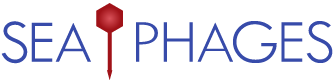 Semester: FallM/W 1:30-4:30 Beach Hall, open lab times M/W 9-1:30, most FridaysInstructors:  Dr. Carolyn Teschke; Office BPB 206, 486-4282; carolyn.teschke@uconn.edu Dr. Simon White; Office BPB 208, 486-5202; simon.white@uconn.eduCourse description and rationaleThis course is a unique classroom-based undergraduate research experience that is part of the Howard Hughes Medical Institutes Science Education Alliance Phage Research Program. It spans two terms (with MCB 1201, Phage Genome Bioinformatics) and culminates in a research symposium held at HHMI’s Janelia campus. Throughout this semester, you will learn about the biology of bacterial viruses by identifying a new one from the environment. Your work will be connected to a larger community of undergraduate and graduate level research scientists that are exploring the biology and evolution of bacteriophages. Course objectives:An Opportunity for Critical ThinkingForm hypotheses, test them experimentally, and form conclusions.Data analysis and interpretationExperimental designReading and analysis of primary literatureAn Introduction to Scientific SkillsHow to keep a proper lab notebook, labeling of materials, and tracking your experimental workAseptic techniqueMicrobiology; plating of host microbes and bacteriophagesMolecular biology; PCR, gel electrophoresis, genomic DNA isolation, restriction enzyme digestionElectron microscopyAn Opportunity for Professional DevelopmentEffective presentation of researchNetworking with other SEA participants, including the possibility to present at a conference for SEA-PHAGE participants from across the U.S.Dissemination of research findings including co-authorship on peer-reviewed publications and submissions to genomic databasesAssignments:Before each lab, you will need to write up a protocol in LabArchives based on what you are planning on doing. You will use the SEA-Phages Student lab handbook as your guide. However, do not copy it. Develop a checklist of the steps.At the end of each lab, you will hand in an “Exit Ticket” that tells us what you did in lab, and what you intend to do in the next lab. We do this as each of you may be at a different step.QuizzesAt the beginning of each lab (usually) we will do a Kahoots quiz.  This will assess your understanding of what we did last lab, and what’s on deck.PresentationsA brief oral will be done by each student to convince the class that the phage they isolated is the best one to send for sequencing—“Phage Olympics”. This will also prepare you for your final projects by providing practice in oral presentation with subsequent feedback. The course will culminate in a final presentation of your work through a public poster symposium to the class, and MCB. PosterAt the end of the semester, each student in MCB 1200 will present their work in a public poster session with details to follow. You will each present a poster on the rationale, experimental design, results, and conclusions from the first semester of this research project. This will be your opportunity to share your discoveries with the community of scientists in the MCB Department.ParticipationEngagement with instructors and classmates is an integral part of this course. Thus, participating in all class activities will be required.  Class absences will be excused only with documentation and will require make-up labs to complete the necessary laboratory experiments. A failure to make-up the laboratory experiments will result in a grade deduction. GradingScience citizenship:Prelab quiz using Kahoots at the start of each lab:  10% ‘participation’ grade. Occasional pop quizzes to assess understanding of key topics: 5% Lab meeting feedback: 5%End of day exit ticket: 10%Scientific skills:Online lab notebook: 15%Math packet: 5%Journal club questions: 10%Science communication:Experiential writing (blog type entry in PhagePhinders twitter): 5%Phage archive report: 10%Phage Olympics: 10%Poster presentation (Final exam): 15%Non-graded activitiesLab meetings every day (1 or 2 each week)Muddy points (at end of each week)Each week 1 or 2 students has control of UConnPhagePhinders twitter acctClassroom EtiquetteCell Phones: Cell phone use is only permitted during the lab portion of class for data recording (pictures, notes, etc) and is never permitted for texting, calls, apps, or email.  If a student is observed using the phone inappropriately he/she will be asked to turn in their phone and may lose privileges for the remainder of the semester.Computer Use: While we understand that students will be using computers/tablets for notetaking during the class, if a student is observed using the computer for anything other than lecture materials (email, facebook, youtube, etc…) the same policy as outlined for cell phone use will apply.Our PhilosophyWe believe in having a dynamic classroom, open to discussion, participation, and inquiry from all members of the class. We strive to establish a fair and balanced classroom where all students can participate.Academic HonestyAcademic misconduct is dishonest or unethical academic behavior that includes, but is not limited to: misrepresenting mastery in an academic area (e.g., cheating), intentionally or knowingly failing to properly credit information, research or ideas to their rightful originators or representing such information, research or ideas as your own (e.g., plagiarism). Examples of misconduct in this class include, but are not limited to: cheating on exams, plagiarism, turning in questions for fellow students, impersonating another student, falsifying data, copying, fabricating or stealing data. For more details on the University of Connecticut’s policy on academic integrity, including the instructor’s role and procedures you are referred to the following page and references therein: http://www.community.uconn.edu/student_code_appendixa.htmlDisabilities:It is the policy of the University of Connecticut that no qualified person be excluded from participating in any University program or activity or otherwise be subjected to discrimination with regard to any University program or activity. This policy derives from the commitment to non-discrimination for all persons in employment, access to facilities, student programs, activities and services. If you have a disability and need assistance please contact me as soon as possible so that appropriate arrangements can be made. Also refer to Center for Students with Disabilities for guidelines to request accommodations or any other assistance you may require. http://www.csd.uconn.edu/accommodation_services.html2018-213	MCB		Revise MajorProposal to Change a Major1. Date: 9/11/182. Department or Program: Molecular and Cell Biology3. Title of Major: Molecular and Cell Biology4. Effective Date (semester, year): Spring 20195. Nature of change: change in requirementsExisting Catalog Description of MajorMolecular and Cell BiologyThis B.S. program is suitable for students with interests that integrate the organismal, cellular and subcellular levels of biology, including the areas of biochemistry, cell biology, developmental biology, genetics and genomics, and microbiology, as well as their applications in biotechnology and medical science.Many opportunities for independent research projects in these areas are open for undergraduates. BIOL 1107 is required in addition to the general CLAS requirements for the B.S. degree.Requirements for the major: At least 24 credits of MCB courses At least 9 credits of the 24 MCB credits must be at the 3000-level or above.A maximum of 3 credits from among MCB 3189, 3899, 3989 and 4989 may count toward the 24 credit requirement.Required Courses:Group 1: All of the following core courses: MCB 2400 or 2410, 2210, 2610, and 2000 or 3010Group 2: CHEM 2443 and 2444Group 3: Laboratory requirement: One laboratory course chosen from the following list: MCB 2225, 3189, 3413, 3633, 4026W, 4624, or 3 credits of 3989 or 4989.For breadth of study in biology, it is recommended that students take PNB 2250 and EEB 2244 or 2245. BIOL 2289 may be used to count toward the 24 credits of required MCB courses.To satisfy the MCB writing in the major and information literacy competency requirements, students must take one of the following courses: Any MCB W course or EEB 2244W or 2245W.A minor in Molecular and Cell Biology is offered. A minor in Bioinformatics is offered jointly by the School of Engineeringand the College of Liberal Arts and Sciences. Both programs are described in the “Minors” section of this Catalog.Proposed Catalog Description of MajorMolecular and Cell BiologyThis B.S. program is suitable for students with interests that integrate the organismal, cellular and subcellular levels of biology, including the areas of biochemistry, cell biology, developmental biology, genetics and genomics, and microbiology, as well as their applications in biotechnology and medical science.Many opportunities for independent research projects in these areas are open for undergraduates. BIOL 1107 is required in addition to the general CLAS requirements for the B.S. degree.Requirements for the major: At least 24 credits of MCB courses At least 9 credits of the 24 MCB credits must be at the 3000-level or above.A maximum of 3 credits from among MCB 3189, 3899, 3989 and 4989 may count toward the 24 credit requirement.Required Courses:Group 1: All of the following core courses: MCB 2400 or 2410, 2210, 2610, and 2000 or 3010Group 2: CHEM 2443 and 2444Group 3: Laboratory requirement: One laboratory course chosen from the following list: MCB 2225, MCB 2612, 3189, 3220, 3413, 3633, 4026W, 4624, or 3 credits of 3989 or 4989.For breadth of study in biology, it is recommended that students take PNB 2250 and EEB 2244 or 2245. BIOL 2289 may be used to count toward the 24 credits of required MCB courses.To satisfy the MCB writing in the major and information literacy competency requirements, students must take one of the following courses: Any MCB W course or EEB 2244W or 2245W.A minor in Molecular and Cell Biology is offered. A minor in Bioinformatics is offered jointly by the School of Engineeringand the College of Liberal Arts and Sciences. Both programs are described in the “Minors” section of this Catalog.JustificationReasons for changing the major: Students majoring in Molecular and Cell Biology    MCB 2612 (Microbe Hunters- Crowdsourcing Antibiotic Discovery) is a new course that also fulfills the requirement for a laboratory research experience for our majors.2. Effects on students:  Increases the options for lab courses for the major.3. Effects on other departments: none4. Effects on regional campuses: none5. Dates approved by    Department Curriculum Committee:  	9/7/18    Department Faculty:  9/7/186. Name, Phone Number, and e-mail address of principal contact person: James Cole, 6-4333, james.cole@uconn.edu.MCB 2612 Microbe Hunters-Crowdsourcing Antibiotic DiscoveryClass SyllabusSemester:  FallInstructors: 	Dr. Nichole Broderick 		BPB 304		Phone:	6-4254			e-mail: nichole.broderick@uconn.edu		Office hours: Tues 2:00-3:30 PM		Dr. Patricia Rossi		TLS 402		Phone:	6-0426			e-mail: patricia.rossi@uconn.edu		Office hours:  Wed and Fri. 12:45 pm -2:45 pmTA: 	Emily McClure				e-mail: emily.mcclure@uconn.edu	Open Lab: Fri. 8-10 AMDuring the open lab period you can find Emily in TLS 201. You may ask her questions, discuss lecture material, or you may use the time to practice lab techniques or perhaps repeat a plating that you feel could have gone better. You MAY NOT show up unannounced, please e-mail EMILY by Thursday (5:00 pm) if you want to take advantage of the open time so that she may plan her day accordingly. Emily is happy to be in the lab during the open lab time (so don’t feel as if you are imposing), however if no students need the time during a given week she does have other work she can be doing.Class Time: Tues./Thurs.  9:30 am – 12:15 pm; TLS 201Credits: 4Required Texts: SWI Student Research Guide and Research Protocols (you can purchase printed copies at the bookstore, we will also make pdfs available)Typhoid Mary: Captive to the Public's Health by Judith LeavittThe Andromeda Strain by Michael CrichtonRequired Lab Supplies:	Lab coat (disposable preferred, white cloth acceptable; coats must be kept in lab for the semester, re-usable coats will be sterilized and returned at the end of the semester).  Goggles (we will also have supply available for you to use in class)Course description and rationaleThe purpose of this course is to provide you an engaging and immersive real-life laboratory experience. This course allows you to perform independent microbial research projects under our guidance in an effort to aid in the discovery of novel antibiotics. Using a “crowdsourcing” approach, your data will be compiled with data from ~100 other institutions worldwide (12 countries) in an effort to combine teaching with a novel approach to antibiotic drug discovery. This class is geared to involve you in isolating novel soil bacteria and testing their potential antibiotic capabilities against safe relatives of the ESKAPE pathogen group. “ESKAPE” pathogens (Enterococcus faecium, Staphylococcus aureus, Klebsiella species, Acinetobacter baumannii, Pseudomonas aeruginosa, and Enterobacter species) are the six most troublesome bacteria as currently defined within our global antibiotic crisis. These antibiotic resistant bacteria are responsible for over 40% of healthcare associated infections, and the Infectious Diseases Society of America has issued a “Call to Action” for proposed solutions1. Over the course of the semester you will learn to isolate and identify bacteria through biochemical and molecular means, test these isolates for bioactivity, extract their bioactive compounds and ultimately test the effects of these extracts on both eukaryotic and prokaryotic organisms. The opportunity exists for further characterization and pursuit of any promising isolated antibiotics. This course is being taught in parallel with ~100 other institutions worldwide, and at the end of the semester all students will contribute their data to the student discovered repository of potential antibiotic producing bacteria, and their varied environmental origins! The laboratory research ends up becoming widely self-driven with you choosing your soil, how to isolate the microbes, choosing your tester strains, identifying your bacteria and then designing and testing antibiotic activity in eukaryotes with our guidanceThis is not a traditional lecture-based class and the “textbook” based learning is designed to be organic and flow with concepts from lab.  Throughout the semester we will connect broader themes with the class including chemistry, evolution, ecology and even things as far-reaching as business economics and societal perceptions and misconceptions of antibiotics and how these issues can both hinder antibiotic development and can spur further antimicrobial resistance. We will also incorporate elements from art and literature, specifically the compelling story of Mary Mallon, otherwise known as “Typhoid Mary” and the science fiction novel “The Andromeda Strain” to discuss how disease is portrayed and how ideas of disease and treatment have changed over time.The learning goals for this course are as follows:Through the process of doing research-based learning you will obtain:• An appreciation for self-motivated, curiosity-driven learning• The ability to approach novel problems with flexibility, creativity, and confidence• An appreciation for the interconnectedness of knowledge• An appreciation that science can be exciting, fun and fulfilling• The ability to understand the basis of scientific debate and the role of probability (certainty and uncertainty) in science• An appreciation of the intimate relationship between microbiology, chemistry, evolution, ecology, public policy and human health and the ability to relate concepts to other disciplinesSpecifically, by the end of the course it is our hope that you will:• Observe and describe nature accurately• Communicate ideas and arguments effectively both orally and in writing• Engage scientific inquiry and become proficient in the ability to:	a. Appropriately design and perform experiments in order to test scientific hypotheses	b. Recognize possible outcomes and results	c. Collect, organize, and analyze relevant data	d. Draw conclusions and evaluate their relative quality	e. Plan further experiments• Construct and interpret visual representations of quantitative data• Construct, interpret, and critique logical arguments in biological sciences• Appreciate and participate in a scientific community as a forum for scientific thinking, research, debate and progress• Work collaboratively with others to obtain independent research goalsAssignment ScheduleExamsExam 1 will be an in-class exam on Thursday, September 29th. Exam 2 will be a take-home exam due November 8th in class.  The final exam will be cumulative and given on the assigned exam week date and time. Lab Manual Assignments and Database UploadsStudents will be responsible for recording observations and the details of each experiment/lab period in their student student notebooks. This will include data entry sheets associated with the electronic Student Lab Manual (we will discuss this in class). A standard format will be given to show students how to summarize experiment results and observations.  Lab instructors will check each student’s notebook each week to ensure completion of all required sections. Lab notebooks will be due every Friday by 5pm.In addition to completing the Student Lab Manual worksheets, students are required to upload information about their soil sample, culturing conditions, antibiotic frequency, and antibiotic-producing bacteria into the Small World Initiative global database. Instructors will periodically check the data repository website to ensure students in MCB 3895 are continuously uploading their data. To access the database, visit smallworldinitiative.org and set up an account to get started!QuizzesWe will administer one online quiz each week for a total of 13 quizzes. The quizzes are intended to review material from the previous week and test knowledge and concepts in the reading for the upcoming week. Students are required to complete each week’s quiz by 9pm on Sunday of the upcoming week. Quizzes will be administered through HuskyCT; each student is responsible for ensuring that they have access HuskyCT prior to the due date. You will receive credit for taking the quizzes, but performance on them will not be graded.PresentationsTwo short class presentations will prepare students for these final projects by providing practice in oral presentation with subsequent feedback. The course will culminate in a final oral presentation of your research to the class and in presentation of your work through a public poster symposium. PosterAt the end of the semester, MCB 3895 will do a public poster presentation with details to follow.  You will each present a poster on the rationale, experimental design, results, and conclusions from the first semester of this research project.  This will be your opportunity to share your discoveries with the community of scientists in the MCB Department.ParticipationEngagement with instructors and classmates is an integral part of this course.  Thus, participating in all class activities will be required.  Class absences will be excused only with documentation and will require make-up labs to complete the necessary laboratory experiments. A failure to make-up the laboratory experiments will result in a grade deduction. Grade Breakdown       Grade ScaleClassroom EtiquetteCell Phones: Cell phone use is only permitted during the lab portion of class for data recording (pictures, notes, etc) and is never permitted for texting, calls, apps, or email.  If a student is observed using the phone inappropriately he/she will be asked to turn in their phone and may lose privileges for the remainder of the semester.Computer Use: It is understood that students will be using computers/tablets for note-taking during the class however, if a student is observed using the computer for anything other than lecture materials (email, facebook, youtube, etc…) the same policy as outlined for cell phone use will apply.Our PhilosophyWe believe in having a dynamic classroom, open to discussion, participation, and inquiry from all members of the class. We strive to establish a fair and balanced classroom where all students can participate.Academic HonestyAcademic misconduct is dishonest or unethical academic behavior that includes, but is not limited to: misrepresenting mastery in an academic area (e.g., cheating), intentionally or knowingly failing to properly credit information, research or ideas to their rightful originators or representing such information, research or ideas as your own (e.g., plagiarism). Examples of misconduct in this class include, but are not limited to: cheating on exams, plagiarism, turning in questions for fellow students, impersonating another student, falsifying data, copying, fabricating or stealing data. For more details on the University of Connecticut’s policy on academic integrity, including the instructor’s role and procedures you are referred to the following page and references therein: http://www.community.uconn.edu/student_code_appendixa.htmlDisabilities:It is the policy of the University of Connecticut that no qualified person be excluded from participating in any University program or activity or otherwise be subjected to discrimination with regard to any University program or activity. This policy derives from the commitment to non-discrimination for all persons in employment, access to facilities, student programs, activities and services. If you have a disability and need assistance please contact me as soon as possible so that appropriate arrangements can be made. Also refer to Center for Students with Disabilities for guidelines to request accommodations or any other assistance you may require. http://www.csd.uconn.edu/accommodation_services.htmlBoucher et al. (2009) Bad bugs, no drugs: no ESKAPE! An update from the Infectious Diseases Society of America. Clin.Infect. Dis. 48(1):1-12.Small Microbial World MCB 3895Topic ScheduleFall 20172018-214	MAST		Revise MajorProposal to Change a MajorLast revised: September 24, 20131. Date: 10 September 20182. Department or Program: Maritime Studies3. Title of Major: Maritime Studies (MAST)4. Effective Date (semester, year): Fall 2018(Consult Registrar’s change catalog site to determine earliest possible effective date.  If a later date is desired, indicate here.)5. Nature of change: Replace ENGL 3650 (Maritime Fiction) and ENGL 3651 (Maritime Non-Fiction) with MAST/ENGL 3652 (Maritime Lit to 1880) and MAST/ENGL 3653 (Maritime Lit from 1880 to Present) to fulfill major requirements.Existing Catalog Description of MajorMajor RequirementsMARN 1001 is a prerequisite for the major. It is recommended that majors take MAST 1200 to satisfy General Education Content Area One.Core CoursesAll students are required to take MAST 2101. In addition, students must take five of the Core Courses listed below. Students must select these five courses from five different disciplines.Anthropology: ANTH/MAST 3531 or 3532;Economics: ECON 2467;English: ENGL 3650 or 3651;Geography: CE/GEOG 2500;History: MAST/HIST 2210 or MAST/HIST 3544;Political Science: POLS 3832.Disciplinary ConcentrationStudents must declare a concentration in one of the following six disciplines: Anthropology, Economics, English, Geography, History, or Political Science. One of the five Core Courses elected by the student must come from this discipline. Furthermore, the student must complete an approved sequence of three additional courses in the discipline at the 2000 level or above. Choice of concentration and course sequence must be approved by the MAST director or the student’s advisor.The writing in the major requirement can be met with MAST 4994W. Students will satisfy the information literacy requirement as they complete core courses.Related AreasStudents must complete 12 credits in related areas. Courses are selected in conjunction with the MAST director or the student’s advisor.Proposed Catalog Description of MajorMajor RequirementsMARN 1001 is a prerequisite for the major. It is recommended that majors take MAST 1200 to satisfy General Education Content Area One.Core CoursesAll students are required to take MAST 2101. In addition, students must take five of the Core Courses listed below. Students must select these five courses from five different disciplines.Anthropology: ANTH/MAST 3531 or 3532;Economics: ECON 2467;English: ENGL/MAST 3652 or ENGL/MAST 3653;Geography: CE/GEOG 2500;History: MAST/HIST 2210 or MAST/HIST 3544;Political Science: POLS 3832.Disciplinary ConcentrationStudents must declare a concentration in one of the following six disciplines: Anthropology, Economics, English, Geography, History, or Political Science. One of the five Core Courses elected by the student must come from this discipline. Furthermore, the student must complete an approved sequence of three additional courses in the discipline at the 2000 level or above. Choice of concentration and course sequence must be approved by the MAST director or the student’s advisor.The writing in the major requirement can be met with MAST 4994W. Students will satisfy the information literacy requirement as they complete core courses.Related AreasStudents must complete 12 credits in related areas. Courses are selected in conjunction with the MAST director or the student’s advisor.Justification1. Reasons for changing the major: ENGL 3650 and 3651 have been dropped from the active catalog and replaced with MAST/ENGL 3652 and 3653.2. Effects on students: None3. Effects on other departments: None4. Effects on regional campuses: None5. Dates approved by    Department Curriculum Committee: 9.112018    Department Faculty: 9.11.20196. Name, Phone Number, and e-mail address of principal contact person: 2018-215	AASI/CHIN 3271	Revise CourseChinese 3271: Topics in Chinese Literature Instructor: Liansu Meng or otherEmail: liansu.meng@uconn.eduOffice: Oak Hall 203Course Description and Objectives:This course introduces major topics in modern and contemporary Chinese literature and explores important social and political issues in Chinese modernity and postmodernity. Readings include fiction, poetry, prose, autobiographical writing, film and scholarships. The class will mainly focus on the close reading of primary texts. Secondary material is included to offer theoretical and historical underpinnings. Our goal is to develop critical reading skills and gain in-depth understanding of modern China and its engagement with the modern world. Topics of discussion include modernity, subjectivity, translation, nationalism, gender, revolution, urbanization, consumerism and globalization. Taught in English. All texts are in English. Films are in Chinese with English subtitles.Course Materials:All course materials will be available on line, either on our Husky CT course website or on the Internet (links given in the syllabus).Requirements:Since all course materials are on line and no textbook purchase is required, students are required to print out the assigned readings and bring them to class for discussion. Make sure to read the course materials carefully before the class and be prepared to participate in class discussions and answer the instructor’s questions.Course materials are subjected to change. Please pay attention to the announcements at the end of each class for the next week’s materials.Presentation: Each student is required to present on the course materials at least once during the semester.Active participation in class discussions. Cell phones or laptops in class are not allowed except for taking notes.Homework must be turned in on the due date. Late homework is not accepted unless accompanied with a doctor’s or academic advisor’s note.No make-up assignments or exam unless a doctor’s or academic advisor’s note is provided. Facebook Group: Our class Facebook group is Chinese3271. It is a closed group and only members of the group could see the posts in this group. You will use this group to receive important class announcements such as additional visual materials, post writing assignments, share resources and have conversations among yourselves. Weekly Responses: Unless noted, each student is expected to submit a response paper (250-300 words) on topics, questions, issues covered in the course materials and class discussions each week.  I will post the thread for each week’s Weekly Reponses each Monday on the online discussion forum of our class Facebook group (Chinese3271). Post your responses under the weekly topic by Sunday midnight each week. You will earn 3 points for each response submitted on time. Please don’t post your responses on Facebook after Sunday midnight. No post will be accepted on Facebook after that time. If you miss the deadlines due to unexpected situations, email me as soon as possible and you might receive full or partial credit for your post depending on the circumstances that have caused the delay. On-line/Class Participation: You are also strongly encouraged to respond to your classmates’ post on the Facebook group discussion forum or participate in classroom discussions. On-line and in-class comments will count towards your participation grade. You earn one point for each comment and 20 points maximum for the semester. You have about one week to post your comments on each week’s weekly responses. You may start posting comments as soon as someone posts their responses under the weekly topic. No comments will be accepted on Facebook after Sunday Midnight time that week. Presentations: During the first two weeks, each one will sign up for a date of your presentation. You may present on the assigned readings listed on the syllabus or choose materials not included in the syllabus but related to that week’s class materials. You are strongly encouraged to discuss with the instructor about your presentation beforehand. Presentations will start from the third week at the beginning of each class. You are free to decide on the form of the presentation, but make sure that your presentation will help your classmates understand or think about the issues we discuss in that class. For example, you may give your own analysis or interpretation, or summarize the main ideas of the article or chapter. Please do not repeat information easily accessible through a Google search or on Wikipedia. The presentations will be short (10 minutes max) with 5 minutes for Q & A. Please practice, practice, and practice before you present in class and make sure you finish presenting in 10 minutes. Final Exam: Final exam will be take-home short essay questions from lectures, discussions in class or online and course materials. Your notes will be very useful for the exam. Each answer should be about 300 words long excluding quotations. Your arguments or points should be well supported by textual evidence and your own analysis. Policy on Academic Integrity/Misconduct:Students are required to read and follow the Undergraduate Academic Integrity policy (http://community.uconn.edu/the-student-code-appendix-a/). According to the policy, “Academic misconduct is dishonest or unethical academic behavior that includes, but is not limited, to misrepresenting mastery in an academic area (e.g., cheating), failing to properly credit information, research or ideas to their rightful originators or representing such information, research or ideas as your own (e.g., plagiarism).” Cases of academic misconduct will be resolved according to procedures detailed in the policy. Grading:Class participation: 20%Weekly Response Papers: 40%Presentation: 10%Final Exam: 30%Grading Scale:A = 95-100	A- = 90-94	B+ = 87-89	B = 84-86	B- = 80-83C+ = 77-79	C = 74-76	C- = 70-73	D+ = 67-69	D = 64-66	D- = 60-63F = anything below 60 Course Schedule: Week 1 The Formation of Chinese Cultural Identity: Literature, Nation and the World in the Late Qing Period, 1893-1911Aug 29: Introduction and SyllabusAug 31: Film Screening: The Last emperor (Directed by Bernardo Bertolucci, 1987) (Part I)Week 2 The Formation of Chinese Cultural Identity: Literature, Nation and the World in the Late Qing Period, 1893-1911Sept 5: Film Screening: The Last emperor (Directed by Bernardo Bertolucci, 1987) (part II)Sept 7: Liang Qichao梁启超, “On the Relationship between Fiction and the Government of the people” (MCLT, pp74-81); Lu Xun鲁迅, “On the Power of Mara Poetry” (MCLT, pp 96-109)Week 3 Transnational Travelling and the Beginning of Modern Chinese Literature during the May Fourth Period, 1915-1925Sept 12: Ming Di, “Re-reading Hu Shi: 100 Years of Chinese New Poetry” http://www.poetryinternationalweb.net/pi/site/cou_article/item/27632/Re-reading-Hu-ShiSept 14: Hu Shi胡适, “Some Modest Proposals for the Reform of Literature” (MCLT, 123-139), Guo Moruo 郭沫若 and Wen Yiduo 闻一多Week 4 May Fourth Period II: The Chinese Identity, Literature, Race and GenderSept 19: Mao Dun 茅盾, “Literature and Life,” Cheng Fangwu成仿吾, “The Mission of the New Literature,” (MCLT, pp190-195, 247-254)Sept 21: Lu Xun, “Kung I-Chi” (Kong Yiji 孔乙己); Chen Hengzhe, “One Day”Week 5 May Fourth Period III: Women and LiteratureSept 26: Zhou Zuoren 周作人, “Women and Literature,” Bing Xin 冰心, “On ‘Literary Criticism,’” Lu Yin 庐隐, “My Opinions on Creativity” (MCLT, 213-217, 228-237)Sept 28: Wen Yiduo 闻一多, “To my Dear Friends,” (WYD v.12, pp54-62), Wen Yiduo Poems (Red Candle); Bing Xin and Lu Yin’s worksWeek 6 Revolution, Realism and Literature, 1925-1936Oct 3: Film screening: The Teahouse (directed by Xie Tian, 1982) (part 1)Oct 5: Ye Shengtao叶圣陶, “A Year of Good Harvest,” (Stories from the Thirties, pp9-20); Ling Shuhua 凌叔华, “The Night of Midautumn Festival” (MCL, pp 95-102)Week 7 Wartime Literature, 1937-1945: The Nation, the Masses and the IndividualOct 10: Hu Feng胡风, “What Do the Broad Masses Demand of Literature,” (MCLT, pp 409-417); Ding Ling 丁玲, “We need the Zawen Essay” (MCLT, 450-457)Oct 12: Zhao Shuli 赵树理, “The Marriage of Young Blacky” (MPMCF, 507-527)Week 8 Wartime Literature II, 1937-1949: Marriage, Love, Sexuality and the RevolutionOct 17: Film Screening: Lust, Caution (directed by Ang Lee, 2007) (Part I)Oct 19: Ding Ling丁玲, “When I was in Xia Village” (MCL, 132-146), Zhang Ailing张爱玲, “Lust, Caution” Week 9 Politics and Literature, 1949-1976Oct 24: Film Screening: Bright Sunny Days 艳阳天 (directed by Lin Nong, 1973)Oct 26: Li Guowen李国文, “The Election,” (Chinese Stories, 24-36)；Richard King, edit., “Their and Back Again: The Chinese ‘Urban Youth’ Generation”Week 10 Underground Literature, 1949-1976:Oct 31: Maghiel van Crevel, “Underground Poetry in the 1960s and 1970s”Nov 2: Poems by Guo Lusheng 郭路生, Bei Dao 北岛, Mang Ke芒克, Shu Ting舒婷, Huang Xiang黄翔Week 11 Poetry and Fiction in China and Taiwan in the 1980sNov 7: The Misty Poets 朦胧诗人Nov 9: Zhang Dachun, “Lucky Worries about His Country” (MCL, pp 403-416); Bai Xianyong, “Winter Nights,” (MCL, pp 210-223)Week 12 Literature and Reality Now: Politics, Gender and Social IssuesNov 14: Poems by P.K Leung(http://www.asiancha.com/content/view/28/88/)Nov 16: Andrea Lingenfelter, “China's Foremost Feminist Poet Zhai Yongming Converses on Her Art, Her Bar and Chinese Women's Writing, Past and Present” http://fulltilt.ncu.edu.tw/Content.asp?I_No=35Zhai Yongming 翟永明, “Biri,” http://jacket2.org/poems/poem-zhai-yongming“Climbing the Heights on the Double Ninth,” “The Testament of Hu Huishan” http://www.asiancha.com/content/view/814/299/Week 13 Thanksgiving Recess: Nov 19-25 Week 14: Migrant Workers, Farmers, Toilet Adventures and Visual PoetryNov 28 Film Trailer: The Verse of Us 我们的诗篇https://vimeo.com/111969419; poems by Xu Lizhi 许立志and Yu Xiuhua 余秀华Nov 30:  Short Film: Toilet Adventures https://vimeo.com/113096878;Visual Poetry: Ouyang Jianghe 欧阳江河, etc.https://chinaavantgarde.com/2014/08/29/visual-poets-series-episode-1-ouyang-jianghe/Week 15: Review for Final ExamDec 5 Review for Final Exam; Film Screening: TBD（part 1）Dec 7: Final Exam distribution2018-216	AASI/CHIN 3282	Revise CourseChinese 3282: Women in Chinese Literature and FilmInstructor: Prof. Liansu Meng Email: liansu.meng@uconn.eduOffice: Oak Hall 203Course Description and Objectives:This course is a critical study of representations of women in Chinese film and literature from the early twentieth century to the present. The goal is to cast a new light on issues of gender in modern Chinese history. The class will mainly focus on the close reading and appreciation of primary texts and films. Secondary materials are included to offer theoretical and historical underpinnings. Readings will be in English for non-Chinese majors. Chinese majors are expected to read primary texts in both English and Chinese and write extra assignments in Chinese. All films are with English subtitles.Required Textbook:Lydia H. Liu, Rebecca E. Karl, and Dorothy Ko, eds. The Birth of Chinese Feminism: Essential Texts in Transnational Theory. NYC: Columbia University Press, 2013. (available for purchase at UConn Co-Op Bookstore) Wang Zheng. Women in the Chinese enlightenment: oral and textual histories. Berkeley, Calif.: University of California Press, c1999 [available at UConn electronic resource]Other course materials are on Husky CT.Requirements:Make sure to preview the course materials before the class.Course materials are subjected to change. Please pay attention to the announcements at the end of each class for the next week’s materials.Presentation: Each student will have the opportunity to present on the course materials at least once during the semester.Active participation in class discussions. Cell phones or laptops in class are not allowed except for taking notes.Homework must be turned in on the due date. Late homework is not accepted unless accompanied with a doctor’s or academic advisor’s note.No make-up quizzes or exams unless a doctor’s or academic advisor’s note is provided. Facebook Group: Our class Facebook group is Chinese3282_Spring2017. It is a closed group for the class to share resources and important announcements. Only members of the group could see the posts. Please look for the group and request to join first thing after class. Weekly Responses: You may write down one “quote” from the texts that we are going to discuss this week in class either Tuesday or Thursday. The quote does not need to be exact quotations. It could be your summery of a point by the author. Follow the quote with one corresponding “note”: Why do you think it struck you?  Is it confusing, inspiring, controversial or else? What do you think it means?  You can write about this in terms of thoughts and ideas (related to either this or other courses), or to things you read, or events in your life (or all of the above). Simple comments such as “I like / don’t like…” and “I agree with …” don’t count unless followed with substantial elaborations. Please note: the “quote” does not count toward the word limit.  The note where you elaborate on your analysis, interpretation or questions, should be about 200 words long. I will post the topic for each week’s Weekly Reponses each Monday on the online discussion forum of our class Facebook group (Chinese3282_Spring2017). Post your responses under the weekly topic by Friday midnight each week. You will earn 3 points for each response submitted on time. Unexcused late post will receive partial grade (2 points) if posted by Sunday midnight that week. Please don’t post your responses on Facebook after Sunday midnight. No post will be accepted on Facebook after that time. If you miss the deadlines due to unexpected situations, email me as soon as possible. After Sunday midnight, please email your quotes and notes to me for partial or full credit if you are excused. Participation: you are strongly encouraged to respond to your classmates’ post on the Facebook group discussion forum or participate in classroom discussions. On-line and in-class comments will count towards your participation grade. You earn one point for each comment and 20 points maximum for the semester. You have about one week to post your comments on each week’s weekly responses. You may start posting comments as soon as someone posts their responses under the weekly topic. No posts will be accepted on Facebook after Sunday Midnight time that week. Presentations: During the first two weeks, each one will sign up for a date of your presentation. You may present on the texts or movies listed on the syllabus or choose materials not included in the syllabus but related to that week’s class materials. You are strongly encouraged to discuss with the instructor about your presentation beforehand. Presentations will start from the third week at the beginning of each class. You are free to decide on the form of the presentation, but make sure your classmates could both enjoy and learn from it. For example, you may give your own analysis or interpretation, or summarize the main ideas of the article or chapter. Please do not repeat information easily accessible through a Google search or on Wikipedia. The presentations will be short (10 minutes max) with 5 minutes for Q & A. Please practice, practice, and practice before you present in class and make sure you finish presenting in 10 minutes. Final Exam / Project: Final exam will be take-home short essay questions from lectures, discussions in class or online and course materials. Your notes will be very useful for the exam. Each answer should be about 300 words long excluding quotations. Your arguments or points should be well supported by textual evidence and your own analysis. Chinese majors are encouraged to answer some questions in Chinese.For the final, you also have the option of doing an individual or group video project exploring some issues we have discussed this semester.  In addition to the video, you need to write a description of the issues you explore through the video (for example, what question(s) have led you to this topic, what materials we have covered helped you thinking through the questions and how, and what conclusions you have reached or what further questions you want to raise.) Please make sure to send me the description before making the video so I could help you make necessary adjustments and corrections. Chinese majors are encouraged to use Chinese in the video.Policy on Academic Integrity/Misconduct:Students are required to read and follow the Undergraduate Academic Integrity policy (http://community.uconn.edu/the-student-code-appendix-a/). According to the policy, “Academic misconduct is dishonest or unethical academic behavior that includes, but is not limited, to misrepresenting mastery in an academic area (e.g., cheating), failing to properly credit information, research or ideas to their rightful originators or representing such information, research or ideas as your own (e.g., plagiarism).” Cases of academic misconduct will be resolved according to procedures detailed in the policy. Grading:Class participation: 20%Weekly Response Papers: 40%Presentation: 10%Final Exam/ Paper/ Project: 30%Grading Scale:A = 95-100	A- = 90-94	B+ = 87-89	B = 84-86	B- = 80-83C+ = 77-79	C = 74-76	C- = 70-73	D+ = 67-69	D = 64-66	D- = 60-63F = anything below 60 Course Schedule:Week 1:	Introduction Jan 18: Syllabus and IntroductionJan 20: New Woman vs. Traditional Woman: A Historical PerspectiveFilm Screening: Autumn Gem, the true story of China's first feminist 秋瑾(Rae Chang, 1999, 56 minutes)Week 2: New Woman vs. Traditional Woman: A Historical PerspectiveJan 23: Discuss the film Autumn GemJan 25: Wang Zheng, “Lu Lihua (1900-1997): School Principle,” (Women in the Chinese enlightenment, 145-186.) (ebook, available at Uconn library electronic access)Jan 27: No Class, for this course only.Week 3: Male Feminists at the turn of the 20th centuryJan 30: Liang Qichao, “On Women’s Education;” Jin Tianhe, “A Bell to Warn Women’s World” (selections, tr. Michael Hill) (The Birth of Chinese Feminism, 187-219)Materials in Chinese For Chinese Majors and Minors: Liang Qichao梁启超：《 论女学 》（“On Women’s Education” ）http://zh.wikisource.org/zh/%E8%AE%8A%E6%B3%95%E9%80%9A%E8%AD%B0Feb 01: Jin Tianhe金天翮, “A Bell to Warn Women’s World” 《女界钟》(selections, tr. Michael Hill) (The Birth of Chinese Feminism, 241-258)Feb 03: Jin Tianhe金天翮, “A Bell to Warn Women’s World” 《女界钟》(selections, tr. Michael Hill) (The Birth of Chinese Feminism, 259-284)Week 4: Female Feminists at the turn of the 20th centuryFeb 6: He-Yin Zhen 何震, “On the Question of Women’s Liberation” (The Birth of Chinese Feminism, 53-71)Feb 8: No Class for this course only.Feb 10: He-Yin Zhen 何震, “On the Revenge of Women,” “Feminist Manifesto” (The Birth of Chinese Feminism, 105-116; 179-184)Week 5: Women in the 1920s and 30s by Male AuthorsFeb 13: Film Screening: The Goddess神女 (dir. Wu Yonggang吴永光, 1934, 85 mins)http://www.youtube.com/watch?v=Vw-jEWy8HeQ (complete with English subtitles, prostitute mother)The New Woman 新女性(Cai Chusheng蔡春生, 1933, 106 min)http://www.youtube.com/watch?v=vxdrrXwp8IU (two minutes, unbeatable women)materials in Chinese: http://www.youtube.com/watch?v=XHbhdu71p2I (complete in Chinese)Feb 15: Discuss Film The Goddess and Guo Moruo郭沫若, “The Rebirth of the Goddesses”女神之再生， “Earth, My Mother”地球，我的母亲 (1920)(Husky CT)Feb 17: Lu Xun 鲁迅, “The New Year’s Sacrifice” 祝福 (1924) (http://www.marxists.org/archive/lu-xun/1924/02/07.htm)Materials in Chinese: Film: Lu Xun 鲁迅, The New Year’s Sacrifice 祝福 (1956)https://www.youtube.com/watch?v=qjNSt9V4ZhwWeek 6: Women in the 1920s and 30s by Female AuthorsFeb 20: Film Screening: The Golden Era 黄金时代(dir Ann Hui 许鞍华,2014)Feb 22: Discuss the Film and Xiao Hong萧红, “Hands”手 (1943) Feb 24: Ding Ling丁玲, “Miss Sophie’s Diary” 苏菲女士的日记(1928)Week 7: Women during the Wars (1937-1949) Feb 27: Film Screening: Springtime in a Small Town 小城之春 (Fei Mu费穆, 1948)http://www.youtube.com/watch?v=ykUpe7SbvnkMaterials in Chinese: Film: 风云儿女 sons and daughters in the troubled times 1947 http://www.youtube.com/watch?v=YmgzU4HyWmAMar 1: Discuss the film and Bing Xin 冰心, “Miss Winter” (《冬儿姑娘》) (1933) (Uconn E-reserve) Mar 3: Su Qing 苏青, “Waves” (1945)Week 8: Women in the Socialist Period (1949-1966)March 06: Film Screening: Huang Shuqin黄蜀芹, dir., Forever Young 青春万岁 (about Beijing girl students in the 1950s)March 08: Discuss the filmMarch 10: Gao Ying, “Dajee and Her Father” (1950s)(Uconn E-reserve)Week 9: Mar 13, 15 & 17 (Spring Recess, No Class)Week 10: Women during the Cultural Revolution (1966-1976)March 20: Film Screening: Mountain Flower 山花（Cui Wei & Sang Fu崔嵬和桑夫, 1976, 文革电影，peasant women in 1960s）March 22: Discuss the filmMarch 24: Selections from Some of Us (Uconn E-reserve)Week 11: Women in the 1980sMarch 27: Film Screening: Romance on Lushan Mountain 庐山恋 (Huang Zumo黄祖模, 1980, about love right after CR)March 29: Discuss the Film and Zhang Kangkang张抗抗, “The Right to Love”March 31: Xu Naijian 徐乃建, “Because I am Thirty and Unmarried” Week 12: Contemporary Women in the Rural AreasApr 3: Film Screening: No One Less 一个都不能少 (Zhang Yimou张艺谋, 1999)Apr 5: Discuss the filmApril 7: Yu Xiuhua’s 余秀华poetry Week 13: Contemporary Women in the Urban AreasApril 10: Film Screening: From 'Iron Girls' to 'Leftovers' - Independent Women in China  https://www.youtube.com/watch?v=QarOjjKfseo24 city 二十四城记 (Jia Zhangke 贾樟柯, 2008)April 12: Discuss the film and Leta Hong Fincher, “China’s ‘Leftover’ Women”http://www.nytimes.com/2012/10/12/opinion/global/chinas-leftover-women.htmlApril 14: Poems by Zhai Yongming and Wang XiaoniWeek 14: Contemporary Women in Hong Kong April 17: Film Screening: Comrades: Almost a Love Story 甜蜜蜜 (chen kexin 陈可辛1996) https://www.youtube.com/watch?v=titr6EeZU3EApril 19: Discuss the filmApril 21: Xi Xi, “A Woman Like Me”Week 15: Contemporary Women in TaiwanApril 24: Film Screening: You are the Apple of My Eye 那些年我们一起追的女孩(九把刀, 2011)April 26: Discuss the film and Ye Mimi, Video: “They are There but I am Not” (2014); Poems (Husky CT)April 28: Discussion and Distribution of Final Exam Questions2018-217	TRST 5320	Add CourseTRST 5320: Portfolio Translation SeminarSyllabus –Fall 2018 Instructor: Peter Constantinepeter.constantine@uconn.edu In this course, students will complete a substantial portfolio of translated poetry, fiction, nonfiction, or other literary work, and develop a conference-length paper on a topic related to the field of literary translation. The final portfolio will consist of a publishable translation and a publishable paper on a practical or theoretical aspect of literary translation. Students will develop a working proficiency of translation approaches and theoretical models, while engaging practical elements such as publication strategies, editorial policies, and an ongoing evaluation and discussion of newly published literary translations. Additionally, students will research, compare, and evaluate articles published in peer reviewed journals such as Translation Review, Translation Studies, and Journal of Translation.Course Prerequisite: To sign up for this course, students must have completed either TRST 5310: Literary Translation: Applying the Craft or TRST 5311: Literary Translation Seminar.Foreign Language Requirement: In order to take this course, students must have a working knowledge of a language other than English. This requirement must be met by having taken six credits of upper division coursework (3000-level or higher) in a foreign language (or the equivalent). Students not meeting this requirement who wish to take the course should contact me.Grade Breakdown25%	Participation30%	Conference length paper portion of the final portfolio45%	The literary translation portion of the final portfolioPlan of classes:*** This plan is subject to change. If any changes occur, students will be informed by the instructor.WEEK 1Introduction to the course and general discussion of the students plans and goals for their translation portfolio projects. In addition to assigned reading, students will work on their literary translation drafts and final texts every week.WEEK 2First students’ presentations of portfolio work completed in either TRST 5310: Literary Translation: Applying the Craft, or TRST 5311: Literary Translation Seminar, and discussion of how this work will be further developed in the Portfolio Translation Seminar.WEEK 3Discussion of planned conference-length paper on translation topics. First discussion of article genres published in peer-reviewed translation magazines. Read two assigned articles for analysis and class discussion.WEEK 4Presentation of first translation drafts. Further discussion of peer-reviewed translation magazine publications. Read two assigned articles for analysis and class discussion.WEEK 5Presentation of translation drafts and discussion of peer-reviewed translation magazine publications. Each student chooses two translation theory articles from Translation Review, Translation Studies, or Journal of Translation to present and analyze over the next two classes.WEEK 6Student discussions of translation theory articles..WEEK 7Continuing student discussions of translation theory articles..WEEK 8Presentation, discussion, and analysis of advanced translation drafts.WEEK 9Discussion and students’ presentations of their advanced drafts of their paper on translation topics.WEEK 10Students’ final workshopping their translation portfolio with class discussion.WEEK 11Students’ presentations of their final papers with class discussion.WEEK 12Students’ presentations of their final papers with class discussion.WEEK 13Thanksgiving BreakWEEK 14Final presentations and discussions of completed translation portfolios.WEEK 15Final presentations and discussions of completed translation portfolios.Course ComponentsWeightMidterm15%Final30%Assignments/HW5%Class/Field participation30%Final presentation20%GradeLetter GradeGPA93-100A4.090-92A-3.787-89B+3.383-86B3.080-82B-2.777-79C+2.373-76C2.070-72C-1.767-69D+1.363-66D1.060-62D-0.7<60F0.0COURSE ACTION REQUESTCOURSE ACTION REQUESTCAR ID18-7189Request ProposerSeemannCourse TitleIntroduction to Plant PhysiologyCAR StatusIn ProgressWorkflow HistoryStart > Draft > Ecology and Evolutionary Biology > Return > Ecology and Evolutionary Biology > Return > Ecology and Evolutionary Biology > College of Liberal Arts and SciencesCOURSE INFOCOURSE INFOType of ActionAdd CourseIs this a UNIV or INTD course?NeitherNumber of Subject Areas1Course Subject AreaEEBSchool / CollegeCollege of Liberal Arts and SciencesDepartmentEcology and Evolutionary BiologyCourse TitleIntroduction to Plant PhysiologyCourse Number2250Will this use an existing course number?NoCONTACT INFOCONTACT INFOInitiator NameJeffrey R SeemannInitiator DepartmentEcology and Evolutionary BioInitiator NetIdjes13015Initiator Emailjeff.seemann@uconn.eduIs this request for you or someone else?MyselfDoes the department/school/program currently have resources to offer the course as proposed?YesCOURSE FEATURESCOURSE FEATURESProposed TermFallProposed Year2019Will this course be taught in a language other than English?NoIs this a General Education Course?NoNumber of Sections1Number of Students per Section50Is this a Variable Credits Course?NoIs this a Multi-Semester Course?NoCredits3Instructional PatternTo be taught as two 75 minute lectures per weekCOURSE RESTRICTIONSCOURSE RESTRICTIONSWill the course or any sections of the course be taught as Honors?NoPrerequisitesBIOL 1107 or BIOL 1108 or BIOL 1110CorequisitesNoneRecommended PreparationNoneIs Consent Required?No Consent RequiredIs enrollment in this course restricted?NoGRADINGGRADINGIs this course repeatable for credit?NoWhat is the Grading Basis for this course?GradedSPECIAL INSTRUCTIONAL FEATURESSPECIAL INSTRUCTIONAL FEATURESDo you anticipate the course will be offered at all campuses?NoAt which campuses do you anticipate this course will be offered?StorrsIf not generally available at all campuses, please explain whyInstructor located at StorrsWill this course be taught off campus?NoWill this course be offered online?NoCOURSE DETAILSCOURSE DETAILSProvide proposed title and complete course catalog copyEEB 2250. Introduction to Plant Physiology Fall. Three credits. Prerequisite: BIOL 1107 or BIOL 1108 or BIOL 1110. The unique physiological processes of plants that underlie their capacity to grow, develop, and sense and respond to the environment. Topics include photosynthesis, water and nutrient uptake, long distance transport, signals and signal transduction, growth and development, and environmental interactions (biotic and abiotic).Reason for the course actionAn introductory plant physiology course should be a core offering of any basic biology and/or ecology curriculum, but no such course currently exists at UConn. This course would fulfill the Physiology requirement of the proposed BIO undergraduate major.Specify effect on other departments and overlap with existing coursesThis course will support basic physiology instruction in departments in CLAS (EEB, MCB, and PNB), as well as in departments in CAHNR (NRE and PSLA). Course overlap will be minimal with BIO 1110 Introduction to Botany, EEB 2222 Plants in a Changing World, EEB 3203 Developmental Plant Morphology, EEB 3204 Aquatic Plant Biology, EEB 3220 Evolution of Green Plants, EEB 3240 Biol. of Bryophytes & Lichens, and EEB 3250 Biology of the Algae. This proposed course will have some overlap with SPSS 1120 (Introduction to Plant Science) and SPSS 4210 Plant Physiology (How Plants Work). SPSS 1120 is a freshman-level course that provides a general introduction to plant science with a focus on agricultural aspects. SPSS 4210 is an upper division, high-level plant physiology course with a presumed agricultural focus and SPSS majors and with the following prerequisites/requirements: BIOL 1108 or 1110 and CHEM 1122 or 1124Q or 1127Q or 1137Q or 1147Q and open to juniors or higher. The proposed course EEB 2250 will be an entry level course in CLAS for BIO, EEB, PNB, and MCB students. The goal is for this course to provide a plant physiology option for BIOL majors trying to fulfill their physiology core requirement. Please provide a brief description of course goals and learning objectivesBy the end of the semester, students should be able to: 1. Appreciate the unique, complex, and integrated nature of plant physiological functioning. 2. Understand how plants harvest and utilize solar energy and carbon dioxide via photosynthesis. 3. Understand the processes controlling plant growth and development. 4. Understand the vertical transport mechanisms plant use for water and nutrients. 5. Understand the mechanisms by which plants sense and respond to their environment. 6. Appreciate the relevance of plant physiology to ecology, agriculture, and global change. Describe course assessmentsStudent learning will be assessed with 2 quizzes and 2 exams spread evenly over the semester, and a final exam during exam week.Syllabus and other attachmentsCOMMENTS / APPROVALSCOMMENTS / APPROVALSComments & Approvals LogCourse ComponentsWeightQuizzes (2)10% each (20% total)Exams (2)20% each(40% total)Final Exam40%TOTAL100%GradeLetter GradeGPA93-100A4.090-92A-3.787-89B+3.383-86B3.080-82B-2.777-79C+2.373-76C2.070-72C-1.767-69D+1.363-66D1.060-62D-0.7<60F0.0COURSE ACTION REQUESTCOURSE ACTION REQUESTCAR ID18-7229Request ProposerSeemannCourse TitlePhysiological Ecology of PlantsCAR StatusIn ProgressWorkflow HistoryStart > Ecology and Evolutionary Biology > Return > Ecology and Evolutionary Biology > College of Liberal Arts and SciencesCOURSE INFOCOURSE INFOType of ActionAdd CourseIs this a UNIV or INTD course?NeitherNumber of Subject Areas1Course Subject AreaEEBSchool / CollegeCollege of Liberal Arts and SciencesDepartmentEcology and Evolutionary BiologyCourse TitlePhysiological Ecology of PlantsCourse Number3360Will this use an existing course number?NoCONTACT INFOCONTACT INFOInitiator NameJeffrey R SeemannInitiator DepartmentEcology and Evolutionary BioInitiator NetIdjes13015Initiator Emailjeff.seemann@uconn.eduIs this request for you or someone else?MyselfDoes the department/school/program currently have resources to offer the course as proposed?YesCOURSE FEATURESCOURSE FEATURESProposed TermFallProposed Year2020Will this course be taught in a language other than English?NoIs this a General Education Course?NoNumber of Sections1Number of Students per Section50Is this a Variable Credits Course?NoIs this a Multi-Semester Course?NoCredits3Instructional PatternThis course would be taught twice a week for 75 minutes per lectureCOURSE RESTRICTIONSCOURSE RESTRICTIONSWill the course or any sections of the course be taught as Honors?NoPrerequisitesBIOL 1108 or BIOL 1110CorequisitesNoneRecommended PreparationNoneIs Consent Required?No Consent RequiredIs enrollment in this course restricted?NoGRADINGGRADINGIs this course repeatable for credit?NoWhat is the Grading Basis for this course?GradedSPECIAL INSTRUCTIONAL FEATURESSPECIAL INSTRUCTIONAL FEATURESDo you anticipate the course will be offered at all campuses?NoAt which campuses do you anticipate this course will be offered?StorrsIf not generally available at all campuses, please explain whyInstructor is located at Storrs campusWill this course be taught off campus?NoWill this course be offered online?NoCOURSE DETAILSCOURSE DETAILSProvide proposed title and complete course catalog copyEEB 3360. Physiological Ecology of Plants Fall. Three credits. Prerequisite: BIOL 1108 or BIOL 1110. The complex relationships between plants and their environment, with a focus on the unique physiological processes of plants that underlie their ecology. Global change impacts are a cross-cutting theme. Reason for the course actionThe creation of this course provides educational opportunities for undergraduates in plant physiological ecology with a set of requirements distinct from the graduate course (EEB 5360).Specify effect on other departments and overlap with existing coursesThe creation of this course will not affect other departments and will have only minimal overlap with other plant courses in the department.Please provide a brief description of course goals and learning objectivesBy the end of the semester, students should be able to: 1. Appreciate and interpret the unique, complex, and integrated nature of plant responses to their environment. 2. Understand the vast array of plant physiological processes that determine their interactions with biotic and abiotic factors. 3. Understand and interpret adaptive characteristics of plants at the molecular, cellular, and organismal levels. 4. Understand the plant physiological processes that influence the growth, reproduction, survival, adaptation and evolution of plants in response to their environment. 5. Understand plant responses to global change and their influence on it.Describe course assessmentsMidterm exam and final exam.Syllabus and other attachmentsCOMMENTS / APPROVALSCOMMENTS / APPROVALSComments & Approvals LogCourse ComponentsWeightMidterm Exam50%Final Exam50%TOTAL100%GradeLetter GradeGPA93-100A4.090-92A-3.787-89B+3.383-86B3.080-82B-2.777-79C+2.373-76C2.070-72C-1.767-69D+1.363-66D1.060-62D-0.7<60F0.0COURSE ACTION REQUESTCOURSE ACTION REQUESTCAR ID18-7190Request ProposerSeemannCourse TitleFunctional Ecology of PlantsCAR StatusIn ProgressWorkflow HistoryStart > Draft > Ecology and Evolutionary Biology > Return > Ecology and Evolutionary Biology > College of Liberal Arts and SciencesCOURSE INFOCOURSE INFOType of ActionRevise CourseIs this a UNIV or INTD course?NeitherNumber of Subject Areas1Course Subject AreaEEBSchool / CollegeCollege of Liberal Arts and SciencesDepartmentEcology and Evolutionary BiologyCourse TitleFunctional Ecology of PlantsCourse Number5360Will this use an existing course number?YesPlease explain the use of existing course numberPurpose of this CAR is to change the course title and description. Both changes will not alter the fundamental content, purpose, or intent of the course. Rather, they will reflect the priorities of a new instructor.CONTACT INFOCONTACT INFOInitiator NameJeffrey R SeemannInitiator DepartmentEcology and Evolutionary BioInitiator NetIdjes13015Initiator Emailjeff.seemann@uconn.eduIs this request for you or someone else?MyselfDoes the department/school/program currently have resources to offer the course as proposed?YesCOURSE FEATURESCOURSE FEATURESProposed TermFallProposed Year2020Will this course be taught in a language other than English?NoIs this a General Education Course?NoNumber of Sections1Number of Students per Section50Is this a Variable Credits Course?NoIs this a Multi-Semester Course?NoCredits3Instructional PatternThe course will be taught twice a week for 75 minutes per lecture.COURSE RESTRICTIONSCOURSE RESTRICTIONSWill the course or any sections of the course be taught as Honors?NoPrerequisitesNoneCorequisitesNoneRecommended PreparationNoneIs Consent Required?No Consent RequiredIs enrollment in this course restricted?NoGRADINGGRADINGIs this course repeatable for credit?NoWhat is the Grading Basis for this course?GradedSPECIAL INSTRUCTIONAL FEATURESSPECIAL INSTRUCTIONAL FEATURESDo you anticipate the course will be offered at all campuses?NoAt which campuses do you anticipate this course will be offered?StorrsIf not generally available at all campuses, please explain whyInstructor is located at Storrs campusWill this course be taught off campus?NoWill this course be offered online?NoCOURSE DETAILSCOURSE DETAILSProvide existing title and complete course catalog copyEEB 5360 Functional Ecology of Plants Three credits. Physiological, morphological, and structural responses of plants to the physical and biotic environment and to environmental change. Readings, lectures and discussions emphasize plant responses at all levels of organization, from cells to whole plants. Themes include organismal integration, consequences and constraints in plant adaptation, and the functioning of plants within communities and ecosystems.Provide proposed title and complete course catalog copyEEB 5360 Physiological Ecology of Plants Three credits Investigates the complex relationships between plants and their environment, with a focus on the unique physiological processes of plants that underlie their ecology. Global change impacts are a cross-cutting theme. Reason for the course actionTitle and course description better reflect course content to be taught by new instructor, but do not alter the fundamental nature or focus of the course.Specify effect on other departments and overlap with existing coursesNo impact on other departments and no change in minimal overlap with existing courses.Please provide a brief description of course goals and learning objectivesBy the end of the semester, students should be able to: 1. Appreciate and interpret the unique, complex, and integrated nature of plant responses to their environment. 2. Understand the vast array of plant physiological processes that determine their interactions with biotic and abiotic factors. 3. Understand and interpret adaptive characteristics of plants at the molecular, cellular, and organismal levels. 4. Understand the plant physiological processes that influence the growth, reproduction, survival, adaptation and evolution of plants in response to their environment. 5. Understand plant responses to global change and their influence on it.Describe course assessmentsMidterm exam, final exam, and research proposal..Syllabus and other attachmentsCOMMENTS / APPROVALSCOMMENTS / APPROVALSComments & Approvals LogCourse ComponentsWeightMidterm Exam33.3%Final Exam33.3%Research Proposal33.3%TOTAL100%GradeLetter GradeGPA93-100A4.090-92A-3.787-89B+3.383-86B3.080-82B-2.777-79C+2.373-76C2.070-72C-1.767-69D+1.363-66D1.060-62D-0.7<60F0.0COURSE ACTION REQUESTCOURSE ACTION REQUESTCAR ID18-8296Request ProposerSchlund-VialsCourse TitleIntroduction to Asian American StudiesCAR StatusIn ProgressWorkflow HistoryStart > AASI > College of Liberal Arts and Sciences > Return > AASI > American Studies > College of Liberal Arts and SciencesCOURSE INFOCOURSE INFOType of ActionRevise CourseIs this a UNIV or INTD course?NeitherNumber of Subject Areas2Course Subject AreaAASISchool / CollegeCollege of Liberal Arts and SciencesDepartmentAASICourse Subject Area #2AMSTSchool / College #2College of Liberal Arts and SciencesDepartment #2American StudiesReason for Cross ListingAASI 3201 is currently cross-listed with American Studies. Since the course number is shifting to 2201, the cross-listing with American Studies needs to shift accordingly. Course TitleIntroduction to Asian American StudiesCourse Number3201Will this use an existing course number?NoCONTACT INFOCONTACT INFOInitiator NameCathy Schlund-VialsInitiator DepartmentEnglishInitiator NetIdcas07013Initiator Emailcathy.schlund-vials@uconn.eduIs this request for you or someone else?MyselfDoes the department/school/program currently have resources to offer the course as proposed?YesCOURSE FEATURESCOURSE FEATURESProposed TermFallProposed Year2019Will this course be taught in a language other than English?NoIs this a General Education Course?YesContent Area 1 Arts and HumanitiesYesContent Area 2 Social SciencesNoContent Area 3 Science and Technology (non-Lab)NoContent Area 3 Science and Technology (Lab)NoContent Area 4 Diversity and Multiculturalism (non-International)YesContent Area 4 Diversity and Multiculturalism (International)NoIs this course in a College of Liberal Arts and Sciences General Education Area A - E?YesSpecify General Education AreasArea E: World CultureGeneral Education CompetencyNumber of Sections1Number of Students per Section40Is this a Variable Credits Course?NoIs this a Multi-Semester Course?NoCredits3Instructional PatternLectures and discussion COURSE RESTRICTIONSCOURSE RESTRICTIONSWill the course or any sections of the course be taught as Honors?NoPrerequisitesNone.CorequisitesNone. Recommended PreparationNone. Is Consent Required?No Consent RequiredIs enrollment in this course restricted?NoGRADINGGRADINGIs this course repeatable for credit?NoWhat is the Grading Basis for this course?GradedSPECIAL INSTRUCTIONAL FEATURESSPECIAL INSTRUCTIONAL FEATURESDo you anticipate the course will be offered at all campuses?YesWill this course be taught off campus?NoWill this course be offered online?YesCOURSE DETAILSCOURSE DETAILSProvide existing title and complete course catalog copy3201. Introduction to Asian American Studies (Also offered as AMST 3201.) Three credits. Prerequisite: Open to juniors or higher. Machida A multidisciplinary introduction to major themes in Asian American Studies. Concepts of identity and community, migration and labor histories, Asians and the law, representations of Asians in visual and popular culture, gender issues, interracial and interethnic relations, and human rights. CA 1. CA 4. Schund-VialsProvide proposed title and complete course catalog copy2201. Introduction to Asian American Studies (Also offered as AMST 2201.) Three credits. A multidisciplinary and interdisciplinary introduction to major themes in Asian American Studies. Concepts of identity and community, migration and labor histories, Asians and the law, representations of Asians in visual and popular culture, gender issues, interracial and interethnic relations, and human rights. CA 1. CA 4. Reason for the course actionThe current course, notwithstanding its titular designation as an "introduction" to Asian American Studies, is presently only open to "juniors and higher." This is a key course for the minor. The 3000-level designation impedes the Institute's ability to attract minors at an earlier point in a student's academic career. Specify effect on other departments and overlap with existing coursesThe course is cross-listed with American Studies; however, there is no overlap with existing courses. Please provide a brief description of course goals and learning objectivesThis interdisciplinary course provides a general introduction to major themes in Asian American Studies through readings and class discussions, guest speakers, and video screenings. This course explores concepts of identity and community, as well as aspects of what constitutes "Asian American" contemporary culture. Issues covered include: Asian migration to the U.S., Asians and the law, representations of Asians in visual and popular culture, family and community formation, gender issues, interracial relations, and human rights issues. By offering a wide-ranging overview that touches on history, cultural studies, diaspora studies and globalization, film and media studies, gender studies, racial formations in the United States, and theories of social justice, the course situates the study of Asian American histories, cultures, and communities in wider and overlapping social and intellectual currents. Describe course assessmentsMidterm and final examination; term paper (7-8 pages); weekly reading assignments of 20-50 pages; in-class presentations. General Education GoalsIntroduction to Asian American Studies contributes to students' understanding of the diversity of human cultures by providing multi-faceted insights into the experiences and histories of various East Asian, Southeast Asian, and South Asian groups in the United States. It places particular emphasis on the immigrant and refugee experience, tracing different trajectories of Asian migration and settlement in North America from the nineteenth century to the present. Such an approach helps students to understand the era in which they live, as the globalized flow of people, goods, capital, images, and ideas between Asia and the West is ever more rapidly transforming the domestic U.S. sphere. Fundamentally interdisciplinary in character, Introduction to Asian American Studies draws on aspects of American history, sociology, film and media studies, visual culture studies, literary studies, legal studies, and gender studies in framing the Asian American experience. In so doing, the course provides an array of intellectual tools that allow students greater flexibility in making more critical and informed judgements about the nature of the social and political conditions facing Asians and other groups of non-European origin in this country.Content Area: Arts and HumanitiesComparative and cross-disciplinary in its investigation of human experience, this course considers how the historical and contemporary perception and treatment of Asians are both similar to and different from the treatment accorded to African Americans, Native Americans, and Latinos in the United States. In particular, it examines how ideas of difference (whether racialized or cultural) are constructed through highly elaborated systems of representation, that in turn draw on the long-established discourses of Orientalism and Primitivism in the West. Students will be exposed to a range of expressive media, including film, documentaries, literature, visual art, graphics, and performance art forms. Content Area: Diversity and Multiculturalism (non-International)This course aims to develop the students' appreciation of the differences as well as commonalities among people by not only examining the experiences of specific groups, but also overarching questions of human rights, citizenship, race relations, and social justice. One important focus is the legacy of the Civil Rights movement of the 1950s for subsequent generations who likewise have sought to combat discrimination directed toward their groups, and to move the society toward fulfilling the democratic principles on which it was founded. The rise of the Asian American movement and the creation of ethnic studies by student leaders during the 1960s and 1970s offer an especially relevant model for students, in recognizing how their knowledges and vision can be applied to creating a more just and equitable society for all of its members. Syllabus and other attachmentsCOMMENTS / APPROVALSCOMMENTS / APPROVALSComments & Approvals LogCOURSE ACTION REQUESTCOURSE ACTION REQUESTCAR ID18-8316Request ProposerAdamsonsCourse TitleHonors ProseminarCAR StatusIn ProgressWorkflow HistoryStart > Human Development and Family Studies > College of Liberal Arts and SciencesCOURSE INFOCOURSE INFOType of ActionRevise CourseIs this a UNIV or INTD course?NeitherNumber of Subject Areas1Course Subject AreaHDFSSchool / CollegeCollege of Liberal Arts and SciencesDepartmentHuman Development and Family StudiesCourse TitleHonors ProseminarCourse Number3087HWill this use an existing course number?YesPlease explain the use of existing course numberRevising an existing courseCONTACT INFOCONTACT INFOInitiator NameKari L AdamsonsInitiator DepartmentHuman Dev and Family StudiesInitiator NetIdkla07005Initiator Emailkari.adamsons@uconn.eduIs this request for you or someone else?MyselfDoes the department/school/program currently have resources to offer the course as proposed?YesCOURSE FEATURESCOURSE FEATURESProposed TermFallProposed Year2019Will this course be taught in a language other than English?NoIs this a General Education Course?NoNumber of Sections1Number of Students per Section15Is this a Variable Credits Course?NoIs this a Multi-Semester Course?NoCredits1Instructional PatternLectureCOURSE RESTRICTIONSCOURSE RESTRICTIONSWill the course or any sections of the course be taught as Honors?YesPrerequisitesN/ACorequisitesN/ARecommended PreparationN/AIs Consent Required?Instructor Consent RequiredIs enrollment in this course restricted?YesIs it restricted by class?NoIs there a specific course prohibition?NoIs credit for this course excluded from any specific major or related subject area?NoAre there concurrent course conditions?NoAre there other enrollment restrictions?NoGRADINGGRADINGIs this course repeatable for credit?NoWhat is the Grading Basis for this course?GradedSPECIAL INSTRUCTIONAL FEATURESSPECIAL INSTRUCTIONAL FEATURESDo you anticipate the course will be offered at all campuses?NoAt which campuses do you anticipate this course will be offered?StorrsIf not generally available at all campuses, please explain whyStudents from other campuses attend via Web-Ex. This is the single honors seminar for juniors. Will this course be taught off campus?NoWill this course be offered online?NoCOURSE DETAILSCOURSE DETAILSProvide existing title and complete course catalog copy3087. Honors Proseminar Two credits. Class meets once a week for two hours. Prerequisite: Open only with consent of instructor to students in the Honors Program. May be repeated for credit. Overview of the Human Development and Family Studies Honors Programs and the opportunities available through University Honors. Includes presentations by Family Studies faculty members and discussions with faculty regarding research. Provides direction to students planning honors theses.Provide proposed title and complete course catalog copy3087. Honors Proseminar One credit. Class meets once a week for one hour. Prerequisite: Open only with consent of instructor to students in the Honors Program. Overview of the Human Development and Family Studies Honors Programs and the opportunities available through University Honors. Includes presentations by Family Studies faculty members and discussions with faculty regarding research. Provides direction to students planning honors theses.Reason for the course actionCourse used to be taught for two hours to accomodate faculty presentations and discussions, but over time has evolved into a one hour class. Specify effect on other departments and overlap with existing coursesN/APlease provide a brief description of course goals and learning objectivesThis seminar is designed to help prepare you for the honors thesis process and to introduce you to HDFS faculty members and their research areas. This seminar will help you to begin thinking about your honors thesis research area and the faculty with whom you might like to work. In addition, you will learn about the offerings of the University Honors Program. Describe course assessmentsCourse Components 65 % Participation during the Seminar 35 % Thesis-related Interests Summary Participation The primary purpose of this seminar is to acquaint you with faculty members in the HDFS department and the research they are doing. During most of the class meetings, one or two HDFS faculty members will present to the class; you are expected to listen respectfully to each faculty member, ask questions, and engage in discussion. Thesis-Related Interests Summary By the end of the semester, students should write a one-page summary of their thesis-related interests so far. This will include: (a) identification of at least one faculty member with whom you might be interested in working and a brief explanation of why, (b) a short description of some initial ideas you have about the topic you might want to focus on for your thesis, and (c) any questions or concerns you have about the thesis process. This is not intended to be a binding document, but rather to get you started thinking about your thesis project! Please email this to me by the last class period (December 5). Syllabus and other attachmentsCOMMENTS / APPROVALSCOMMENTS / APPROVALSComments & Approvals LogWeekDateTopic18/29 Introduction to the Seminar & Honors Program29/5Faculty presentation: Dr. Shannon Weaver39/12 Faculty presentation: Dr. Kim GansHonors conversions DUE September 14Honors conversions DUE September 14Honors conversions DUE September 1449/19Faculty presentation: Dr. Beth Russell and Spring 2019 registration discussion59/26Faculty presentation: Dr. Eva Lefkowitz610/3Visit to the HDFS Child Labs – Meet at Child Labs710/10Faculty presentation: Dr. Laura Donorfio810/17Faculty presentation: Dr. Caitlin Lombardi910/24Faculty presentation: Dr. Marlene Schwartz1010/31Faculty presentation: Dr. Ryan WatsonHonors Plan of Study for “continuing” (admitted before summer) honors students DUE Nov. 2Honors Plan of Study for “continuing” (admitted before summer) honors students DUE Nov. 2Honors Plan of Study for “continuing” (admitted before summer) honors students DUE Nov. 21111/7NO CLASS - NCFR1211/14Faculty presentation: Dr. Preston Britner1311/21Thanksgiving Week: NO CLASS1411/28Presentation: Kristin Van Ness1512/5 “Thinking About Your Thesis” DuePlanning for SpringCOURSE ACTION REQUESTCOURSE ACTION REQUESTCAR ID18-7872Request ProposerMillerCourse TitleWho Are the Jews? Jewish Identity Throughout the AgesCAR StatusIn ProgressWorkflow HistoryStart > Draft > Literatures, Cultures and Languages > College of Liberal Arts and SciencesCOURSE INFOCOURSE INFOType of ActionRevise CourseIs this a UNIV or INTD course?NeitherNumber of Subject Areas1Course Subject AreaHEJSSchool / CollegeCollege of Liberal Arts and SciencesDepartmentLiteratures, Cultures and LanguagesCourse TitleWho Are the Jews? Jewish Identity Throughout the AgesCourse Number1103Will this use an existing course number?YesPlease explain the use of existing course numberRevision of the title and catalog course description. This course has not been updated in a long time.CONTACT INFOCONTACT INFOInitiator NameSebastian WogensteinInitiator DepartmentLit, Cultures and LanguagesInitiator NetIdsew05007Initiator Emailsebastian.wogenstein@uconn.eduIs this request for you or someone else?Someone elseProposer Last NameMillerProposer First NameStuartSelect a Personssm02006Proposer NetIdssm02006Proposer Phone+1 860 486 3314Proposer Emailstuart.miller@uconn.eduDoes the department/school/program currently have resources to offer the course as proposed?YesCOURSE FEATURESCOURSE FEATURESProposed TermSpringProposed Year2019Will this course be taught in a language other than English?NoIs this a General Education Course?YesContent Area 1 Arts and HumanitiesYesContent Area 2 Social SciencesNoContent Area 3 Science and Technology (non-Lab)NoContent Area 3 Science and Technology (Lab)NoContent Area 4 Diversity and Multiculturalism (non-International)YesContent Area 4 Diversity and Multiculturalism (International)NoIs this course in a College of Liberal Arts and Sciences General Education Area A - E?YesSpecify General Education AreasArea B: LiteratureGeneral Education CompetencyNumber of Sections1Number of Students per Section65Is this a Variable Credits Course?NoIs this a Multi-Semester Course?NoCredits3Instructional PatternCOURSE RESTRICTIONSCOURSE RESTRICTIONSWill the course or any sections of the course be taught as Honors?YesPrerequisitesNoneCorequisitesNoneRecommended PreparationNoneIs Consent Required?No Consent RequiredIs enrollment in this course restricted?NoGRADINGGRADINGIs this course repeatable for credit?NoWhat is the Grading Basis for this course?GradedSPECIAL INSTRUCTIONAL FEATURESSPECIAL INSTRUCTIONAL FEATURESDo you anticipate the course will be offered at all campuses?NoAt which campuses do you anticipate this course will be offered?Stamford,StorrsIf not generally available at all campuses, please explain whyWill this course be taught off campus?NoWill this course be offered online?NoCOURSE DETAILSCOURSE DETAILSProvide existing title and complete course catalog copy1103. Literature and Civilization of the Jewish People (Formerly offered as HEB and JUDS 1103.) Three credits. Taught in English. May not be used to meet the foreign language requirement. Miller The major concepts, personalities and literary works of the Hebraic tradition from the Biblical and Talmudic periods to the present. CA 1. CA 4.Provide proposed title and complete course catalog copy1103. Who Are the Jews? Jewish Identity Throughout the Ages Three credits. Taught in English. May not be used to meet the foreign language requirement. Miller The major concepts, personalities and literary works that inform Jewish identity from the Biblical and Talmudic periods to the present. CA 1. CA 4.Reason for the course actionThe proposed change is a minimal revision of an existing and frequently taught course. It will not change or affect the curriculum of the department, the degree requirements for students currently in the program, or enrollment in other courses. The change in title and description reflects revisions and updates. “Who are the Jews: Jewish Identity Throughout the Ages," may sound redundant. But is not! "The exact expression "who are the Jews" comprises the opening words and theme of my first couple of lectures each semester. The students are introduced to various figures who self-identify as Jews or who deny or are even unaware of their Jewishness (e.g., Madeline Albright). Later in the course, the students learn about Ashkenazim and Sephardic Jews as well as about the different denominations (Reform, Orthodox, etc.) and expressions of collective Jewishness. The title and the course speak to both the personal, individual identity of the "Jew" as well as the corporate. "Who are the Jews" addresses the latter aspect; Jewish Identity zeroes in on and drives home the point that aside from the internal-external identification of the "Jews" qua "Jews," there is much else that involves the existential, cultural, and intellectual identity and predicament of the individual Jew. Specify effect on other departments and overlap with existing coursesThe proposed change is a minimal revision of an existing and frequently taught course. The change will not affect other departments and will not create any new overlaps with other existing courses. Please provide a brief description of course goals and learning objectivesThis course fulfills General Education requirements in Content Areas I (Arts and Humanities) and IV (Diversity and Multiculturalism). One of the main goals is to enable students to develop a keen understanding of who the Jews are and an appreciation of the diverse cultures and traditions that comprise Jewish civilization. The emergence of Judaic ideas and their influence on Christianity and western civilization will be especially emphasized. The so-called “Judeo-Christian” tradition is broken down so that students understand the values and ideas that both Judaism and Christianity share as well as their distinctiveness. Students get a taste of how the earliest, ancient rabbis thought and how they succeeded in transforming a biblical religion into Judaism as we know it. Along the way, you will be challenged to think “talmudicly/midrashicly,” a critical form of analysis that may very well enable you to appreciate literary traditions belonging to other peoples and cultures in an entirely different light.Describe course assessmentsThree exams. The first two exams are worth 30% of the grade. The final is worth 40%. While the final is technically not cumulative, each of the three segments of the course builds on the previous one. Students will need to thoroughly understand key concepts and ideas that are presented in the first two segments in order to be successful on the final.General Education GoalsThe course actually addresses all of the general education goals. It forces students to think about, and discuss, the origins of western civilization by giving them a firm background in its roots. The biblical and rabbinic ideas with which the course opens compel them to think in new ways about many ideas they may not have encountered prior to this course. The course explores the emergence of ethical monotheism in the context of Near Eastern legal and religious codes and ideas as well as the refinement of this idea as it defines Judaism and Jewish identity through the ages. One of the main goals is to enable students to develop a keen understanding of who the Jews are – and to appreciate the diverse traditions that make up the Jewish people.Content Area: Arts and HumanitiesBiblical and especially rabbinic literature are surveyed and their unique themes, ideas and influence are explored. The students learn to appreciate biblical as well as rabbinic modes of thought. Ideas such as ethical monotheism, covenant, and law are first explored. The students then get a taste of the exegetical-midrashic thinking of the rabbis in order to gain an understanding of how the rabbis transformed biblical religion into Judaism as we know it. Students are challenged to think “talmudic” along the way. They especially are encouraged to understand the way texts are interpreted by different faiths, and how the resulting interpretations inform their views of the world and of others. The non-literal and creative exegesis of the rabbis enables students to appreciate the multiple layers of interpretation and meaning people bring to texts.Content Area: Diversity and Multiculturalism (non-International)The course addresses a major lacuna in the study of western civilization: the role of the Jews. The course emphasizes the emergence of Judaic ideas and their influence on Christianity and western civilization. The students come away with a better appreciation of the distinctiveness of the Jews, the roots of Christianity within Judaism, and the subsequent separation of the two faiths. The Judeo-Christian tradition is thereby broken down into the sum of its parts, so that students understand the values and ideas that both Judaism and Christianity share as well as their distinctiveness. Jewish civilization is surveyed through an examination of the diverse experiences of the Jews among both Christians and Moslems both in the past and in the modern world. The Enlightenment and the eventual Emancipation of the Jews is discussed in the contexts of the challenges they posed to a people emerging from a traditional society. Anti-Semitism is alluded to not as a defining element of Jewish civilization, but rather as the result of the Jew being seen as the “other,” differentiated by his/her beliefs, and especially, by their way of life. Many criteria of the “Diversity and Multiculturalism” category are confronted. Some of these have already been touched upon (see course description and especially discussion of anti-Semitism in “themes and topics”). The interpretive system of the early rabbis is understood in terms of that of emerging Christianity; some correlations and differences with Islam are also noted. But it is rabbinic hermeneutics in particular that enable the student to appreciate that the experiences of a people are often defined by the unique way in which they see their past, and how they understand its implications for the present and the future. Ashkenazi Jews and Sepharadi/”Oriental” Jews, not to mention the various sectarian groups of antiquity and the various denominations of today, see things differently because of their distinct experiences as minorities living under Christian, Islamic, or today, democratic rule. The student comes to realize that while there are defining continuities among peoples and especially religions, not all Christians are the same nor are all Moslems. While considering the contribution of the Jews to civilization, students are compelled to think about their distinctiveness and the ways in which perceptions of the other, especially those they began the class with (and are discussed then), are very often different from reality. Syllabus and other attachmentsCOMMENTS / APPROVALSCOMMENTS / APPROVALSComments & Approvals LogGradeLetter GradeGPA93-100A4.090-92A-3.787-89B+3.383-86B3.080-82B-2.777-79C+2.373-76C2.070-72C-1.767-69D+1.363-66D1.060-62D-0.7<60F0.0COURSE ACTION REQUESTCOURSE ACTION REQUESTCAR ID18-8276Request ProposerDysonCourse TitleProseminar in Politics and Popular CultureCAR StatusIn ProgressWorkflow HistoryStart > Draft > Political Science > College of Liberal Arts and SciencesCOURSE INFOCOURSE INFOType of ActionAdd CourseIs this a UNIV or INTD course?NeitherNumber of Subject Areas1Course Subject AreaPOLSSchool / CollegeCollege of Liberal Arts and SciencesDepartmentPolitical ScienceCourse TitleProseminar in Politics and Popular CultureCourse Number5700Will this use an existing course number?NoCONTACT INFOCONTACT INFOInitiator NameStephen B DysonInitiator DepartmentPolitical ScienceInitiator NetIdsbd06004Initiator Emailstephen.dyson@uconn.eduIs this request for you or someone else?MyselfDoes the department/school/program currently have resources to offer the course as proposed?YesCOURSE FEATURESCOURSE FEATURESProposed TermFallProposed Year2019Will this course be taught in a language other than English?NoIs this a General Education Course?NoNumber of Sections1Number of Students per Section15Is this a Variable Credits Course?NoIs this a Multi-Semester Course?NoCredits3Instructional PatternDiscussionCOURSE RESTRICTIONSCOURSE RESTRICTIONSWill the course or any sections of the course be taught as Honors?NoPrerequisitesNoneCorequisitesNoneRecommended PreparationNoneIs Consent Required?No Consent RequiredIs enrollment in this course restricted?NoGRADINGGRADINGIs this course repeatable for credit?NoWhat is the Grading Basis for this course?GradedSPECIAL INSTRUCTIONAL FEATURESSPECIAL INSTRUCTIONAL FEATURESDo you anticipate the course will be offered at all campuses?NoAt which campuses do you anticipate this course will be offered?StorrsIf not generally available at all campuses, please explain whyFaculty who might teach the class are based in Storrs. We would be happy to offer in Hartford if there were sufficient student demand.Will this course be taught off campus?NoWill this course be offered online?NoCOURSE DETAILSCOURSE DETAILSProvide proposed title and complete course catalog copyPOLS 5700. Proseminar in Politics and Popular Culture. Intersections of politics and popular culture. Examination of cultural texts for political meaning, and for dialogue with academic political science.Reason for the course actionPOLS is proposing a new MA in Politics and Popular Culture. This would be its foundational Prosem.Specify effect on other departments and overlap with existing coursesThe proposal has been sent to LCL and ENGL.Please provide a brief description of course goals and learning objectivesPopular culture influences and reflects how societies think and act politically. Many more people experience politics through mass culture – Star Wars, Game of Thrones, World Cinema, museums and monuments – than through formal works of political science. Increasingly, politics is popular culture, and with continual reflection on power dynamics in all aspects of life, everything is political. This proseminar gives students the skills, concepts, and the vocabulary to move fluidly between in-depth study of political science, with the specialist knowledge that entails, and popular culture, with the creative and communicative possibilities that come with a mass medium. Students will understand political science and popular culture as sources for the interpretation of politics. They will learn to read texts for meaning, particularly those meanings related to power in society. They will learn to communicate across disciplinary boundaries and across the academia-society divide. Describe course assessments• Students will produce two 10-page response papers at selected intervals throughout the semester. Each paper will focus on the major topics explored in the seminar. They should detail the major contours of those topics as they appear in the readings and engage those readings critically. Response papers should be a mixture of review and analysis, with a decided emphasis on analysis. (30%) • Students will produce a portfolio of work developing their skills in applied PPC analysis. This will take a form agreed between the professor and the student. Examples include: 3 lesson plans addressing a PPC topic (for students with a teaching interest or background); 3 blog posts / newspaper articles on PPC topics (for students with a journalism interest or background); 1 podcast with 3 segments on PPC topics (for students with an electronic media interest of background). (40%) • Contribution to discussion (30%) Syllabus and other attachmentsCOMMENTS / APPROVALSCOMMENTS / APPROVALSComments & Approvals LogCOURSE ACTION REQUESTCOURSE ACTION REQUESTCAR ID18-7772Request ProposerDineenCourse TitleAn Introduction to the Principles and Methods of Survey Research ICAR StatusIn ProgressWorkflow HistoryStart > Draft > Public Policy > College of Liberal Arts and SciencesCOURSE INFOCOURSE INFOType of ActionRevise CourseIs this a UNIV or INTD course?NeitherNumber of Subject Areas1Course Subject AreaPPSchool / CollegeCollege of Liberal Arts and SciencesDepartmentPublic PolicyCourse TitleAn Introduction to the Principles and Methods of Survey Research ICourse Number5379Will this use an existing course number?YesPlease explain the use of existing course numberThe current course is An An Introduction to the Principles and Methods of Survey Research. As a result of curriculum changes and the need to expand our degree requirements from 24 to 30 credits we are making the current course the first in a two course series.CONTACT INFOCONTACT INFOInitiator NameJennifer N DineenInitiator DepartmentPublic PolicyInitiator NetIdjnd02001Initiator Emailjennifer.dineen@uconn.eduIs this request for you or someone else?MyselfDoes the department/school/program currently have resources to offer the course as proposed?YesCOURSE FEATURESCOURSE FEATURESProposed TermSpringProposed Year2019Will this course be taught in a language other than English?NoIs this a General Education Course?NoNumber of Sections1Number of Students per Section25Is this a Variable Credits Course?NoIs this a Multi-Semester Course?NoCredits3Instructional PatternGraduate seminarCOURSE RESTRICTIONSCOURSE RESTRICTIONSWill the course or any sections of the course be taught as Honors?NoPrerequisitesnoneCorequisitesnoneRecommended PreparationnoneIs Consent Required?Departmental or Unit Consent RequiredIs enrollment in this course restricted?YesIs it restricted by class?NoIs there a specific course prohibition?NoIs credit for this course excluded from any specific major or related subject area?NoAre there concurrent course conditions?NoAre there other enrollment restrictions?NoGRADINGGRADINGIs this course repeatable for credit?NoWhat is the Grading Basis for this course?GradedSPECIAL INSTRUCTIONAL FEATURESSPECIAL INSTRUCTIONAL FEATURESDo you anticipate the course will be offered at all campuses?NoAt which campuses do you anticipate this course will be offered?If not generally available at all campuses, please explain whyThe course is offered onlineWill this course be taught off campus?NoWill this course be offered online?YesCOURSE DETAILSCOURSE DETAILSProvide existing title and complete course catalog copyPP 5379. Principles and Methods of Survey Research 3 credits. Seminar Exploration of the theory and practice of survey research, including sampling, questionnaire design, analysis and reporting results. Provide proposed title and complete course catalog copyPP 5379. Principles and Methods of Survey Research I 3 credits. Seminar. Restricted to students in the Master of Arts in Survey Research or the Graduate Certificate in Survey Research. Department permission required. Exploration of the theory and practice of survey research, including sampling, questionnaire design, analysis and reporting results. Reason for the course actionThe Graduate Program in Survey Research (GPSR) program recently completed a curriculum review. PP 5379 is a required course for all GPSR students. The new title better reflects the intent of this course to be part one of a two part course sequence that explores the theories and practices of survey research, including sampling, questionnaire design, and analysis and reporting results.Specify effect on other departments and overlap with existing coursesNonePlease provide a brief description of course goals and learning objectivesAt the conclusion of the course, students will: • Develop, evaluate, and ask survey questions • Know threats to survey question reliability and validity • Design self-administered and interviewer administered surveys • Become familiar with strategies to decrease survey and item nonresponse • Develop a sampling plan • Know how to identify and reduce error in survey research Describe course assessmentsStudents will be assesses via weekly quizzes and applied survey exercises. Students will also complete 4 mid-length papers.Syllabus and other attachmentsCOMMENTS / APPROVALSCOMMENTS / APPROVALSComments & Approvals Log1 point2 points3 pointsStudent provides a minimal or basic response to the discussion questionStudent’s posting addresses the discussion question but does not stimulate further discussionStudent’s posting fully addresses discussion question AND stimulates at least 1 substantial follow-up postingGroves, Robert et al. 2009. Survey Methodology, 2nd Edition. New York: WileySelected Articles (listed in the course schedule)Visser, P. S., Krosnick, J. A., & Lavrakas, P. J. (2000). Survey research. In H. T. Reis & C. M. Judd (Eds.), Handbook of research methods in social and personality psychology (pp. 223-252). New York: Cambridge Universityhttp://web.stanford.edu/dept/communication/faculty/krosnick/Survey_Research.pdfSelected articles (Listed in the Course Schedule)A 1.69 oz bag of M&Ms (to be used in session 05) – Please be sure to get the correct size.Session NumberDate AvailableTopicReadings and Assignments 00Introduction:History and Ethics of Survey ResearchCourse SyllabusVisser, P. S., Krosnick, J. A., & Lavrakas, P. J. (2000). Survey research. In H. T. Reis & C. M. Judd (Eds.), Handbook of research methods in social and personality psychology (pp. 223-252). New York: Cambridge Universityhttp://web.stanford.edu/dept/communication/faculty/krosnick/Survey_Research.pdfpp 225-229.Questionnaire DesignQuestionnaire DesignQuestionnaire DesignQuestionnaire Design01Models of the Survey ResponseGroves: chapter 1,1102Question Sequence, Wording, andResponse OptionsGroves: chapter 703Evaluating Survey Questions:Pretesting and Wording ExperimentsGroves: chapter 8Activity 3: Roundtable Discussion from 2/14-2/28/201804Asking Survey Questions:Interviewer EffectsGroves: chapter 9West and Blom (2017) Explaining Interviewer Effects. Journal of Survey Statistics and Methodology.  Vol 5, no 2 pp 175-211.https://fivethirtyeight.com/features/live-polls-and-online-polls-tell-different-stories-about-the-election/Submit your assignment via dropbox by 4 PM EST on February 28th. Individual Consultation Meetings Available.  Research Proposal Part1 DUE 2/28SamplingSamplingSamplingSampling05Survey ModesGroves: chapter 5Bowyer and Rogowski. (2017). Mode Matters: Evaluating Response Comparability in a Mixed-Mode Survey. Political Science Research and Methods. Volume 5, Issue 2April 2017 , pp. 295-31306Simple Random SamplingGroves: chapter 307Other Probability Sampling DesignsGroves: chapter 408Non-Probability Sampling DesignsSymposium on Probability and Nonprobability Sample Surveys. (2017) Public Opinion Quarterly. Vol 81, Special Issue.  Pp, 213-279.   Discussion board activityResearch Proposal Part 2 DUEMinimizing Survey ErrorMinimizing Survey ErrorMinimizing Survey ErrorMinimizing Survey Error09The Total Survey Error ApproachGroves: chapter 2Frick and Tourangeau (2010). Examining the Relationship Between Nonresponse Propensity and Data Quality in Two National Household Surveys. Public Opinion Quarterly, Vol. 74, no 5, Pp 934–955.10Sampling Error, Non-Response, andResponse RatesGroves: chapter 6Legleye, et. al. (2013) Improving Survey Participation: Cost effectiveness of Callbacks to Refusals and Increased Call Attempts in a National Telephone Survey in France. Public Opinion Quarterly. Vol 77, no. 3. Pp 666-695. Coopersmith, et. al. (2016) Effects of Incentive Amount and Type of Web Survey Response Rates. Survey Practice. Vol. 9, no.1.  https://www.nytimes.com/2016/10/06/upshot/when-you-hear-the-margin-of-error-is-plus-or-minus-3-percent-think-7-instead.html11Additional Sources of Survey Error Groves: chapter 12Groves: chapter 12Research proposal 3 Due 12Individual research proposal meetingsResearch Proposal Due…Research Proposal Due…Research Proposal Due…Research Proposal Due…COURSE ACTION REQUESTCOURSE ACTION REQUESTCAR ID18-7773Request ProposerDineenCourse TitleAn Introduction to the Principles and Methods of Survey Research IICAR StatusIn ProgressWorkflow HistoryStart > Public Policy > College of Liberal Arts and SciencesCOURSE INFOCOURSE INFOType of ActionRevise CourseIs this a UNIV or INTD course?NeitherNumber of Subject Areas1Course Subject AreaPPSchool / CollegeCollege of Liberal Arts and SciencesDepartmentPublic PolicyCourse TitleAn Introduction to the Principles and Methods of Survey Research IICourse Number5383Will this use an existing course number?YesPlease explain the use of existing course numberThe course currently builds on the knowledge students gain in PP5379 and operates as a continuation of that course. CONTACT INFOCONTACT INFOInitiator NameJennifer N DineenInitiator DepartmentPublic PolicyInitiator NetIdjnd02001Initiator Emailjennifer.dineen@uconn.eduIs this request for you or someone else?MyselfDoes the department/school/program currently have resources to offer the course as proposed?YesCOURSE FEATURESCOURSE FEATURESProposed TermSpringProposed Year2019Will this course be taught in a language other than English?NoIs this a General Education Course?NoNumber of Sections1Number of Students per Section25Is this a Variable Credits Course?NoIs this a Multi-Semester Course?NoCredits3Instructional PatternGraduate seminarCOURSE RESTRICTIONSCOURSE RESTRICTIONSWill the course or any sections of the course be taught as Honors?NoPrerequisitesPP5379CorequisitesNoneRecommended PreparationAdmission into the Master of Arts in Survey Research or Graduate Certificate in Survey Research and PP5379.Is Consent Required?Departmental or Unit Consent RequiredIs enrollment in this course restricted?YesIs it restricted by class?NoIs there a specific course prohibition?NoIs credit for this course excluded from any specific major or related subject area?NoAre there concurrent course conditions?NoAre there other enrollment restrictions?NoGRADINGGRADINGIs this course repeatable for credit?NoWhat is the Grading Basis for this course?GradedSPECIAL INSTRUCTIONAL FEATURESSPECIAL INSTRUCTIONAL FEATURESDo you anticipate the course will be offered at all campuses?NoAt which campuses do you anticipate this course will be offered?If not generally available at all campuses, please explain whyThe course is offered online.Will this course be taught off campus?NoWill this course be offered online?YesCOURSE DETAILSCOURSE DETAILSProvide existing title and complete course catalog copyPP 5383. Advanced Questionnaire Design 3 credits. Seminar The art and science of designing survey questionnaires. Psychological and social processes that may influence the survey response in unanticipated ways. Provide proposed title and complete course catalog copyPP 5383. Principles and Methods of Survey Research II 3 credits. Seminar. Restricted to students in the Master of Arts in Survey Research or the Graduate Certificate in Survey Research. Department permission required. Advanced exploration of the practice of survey research and questionnaire design. Reason for the course actionThe MASR curriculum has been modified and expanded in response to the University increase to the minimum number of credits for a master's degree. As part of this expansion we have realigned this course to be a more seamless continuation of PP5379. Specify effect on other departments and overlap with existing coursesNone. Please provide a brief description of course goals and learning objectivesThe goal of this course is to deepen the students understanding of the survey process by looking into advanced topics of questionnaire design and to look at strategies to deal with item and unit non-response after data collection is complete. Students will: * Assess and minimize the risk of eliciting response effects and, where unavoidable, to investigate them experimentally *Be familiar with the methodological issues on scale construction, and multicultural comparability (translation, back-translation, and the vignette approach). *Demonstrate strategies to maximize the survey response through good design and statistical methods *Know how to address unit non-response by weighting and raking, and how to deal with item non-response through traditional imputation techniques or (ideally) through multiple imputation (mi). Describe course assessmentsStudents will be assessed through regular application exercises, class discussions, a questionnaire design assignment and an exam.Syllabus and other attachmentsCOMMENTS / APPROVALSCOMMENTS / APPROVALSComments & Approvals Log    Professor: Thomas Craemer    E-mail: thomas.craemer@uconn.edu     Online Office Hours:By appointment    Credits3    PrerequisitesPrinciples and Methods of Survey Research I    AvailabilityI will check email and the course website daily during the week and at least once on the weekend.  I will do my best to respond to all emails within 48 hours.  N: Number of PostingsQ: Quality of PostingsT: Timeliness of PostingsAll postings are counted even if they provide only minimal information or represent basic responses to the discussion question or postings of classmatesQuality postings are counted only. A quality posting fully addresses the discussion question or comment of a classmate and stimulates further discussionWhile postings are counted under N and Q even if they start late or are posted on the last day, the timeliness component counts only postings provided early, before the last day.Session Start
Date (Session #)Session Start
Date (Session #)COURSE SCHEDULE: (chapter #s)Tue. 01/16(0)Orientation and Introduction SessionCourse SyllabusPart I: Advanced Questionnaire DesignPart I: Advanced Questionnaire DesignPart I: Advanced Questionnaire DesignPart I: Advanced Questionnaire DesignMon. 01/22(1)Screening, Intros, and Reading LevelsSP(1, 3); BSW (1, 5)Mon. 01/29(2)Natural Flow and BlockingBSW(10); Tourangeau et al. (2004); Phipps et al. (1995)Mon. 02/5(3)Factual and Attitudinal QuestionsSP (9, 10); BSW (2-4, 6, 7, 9)Mon. 02/12(4)Scale ConstructionSP (7, 8); BSW (8);Lodge & Tursky (1979)Mon. 02/19(5)Survey ExperimentsSP(2, 4-6); Bishop & Smith (2001); Wilson et al. (2008); Moore (2002)Mon. 02/26(6)Translation and Multicultural ComparabilitySP(11); Pérez (2009); Scott et al. (1988); Blais & Gidengil (1993); King et al. (2004) Part II: Dealing with Unit and Item Non-ResponsePart II: Dealing with Unit and Item Non-ResponsePart II: Dealing with Unit and Item Non-ResponsePart II: Dealing with Unit and Item Non-ResponseMon. 03/5(7)Maximizing the Survey ResponseCho et al. (2013); Cook et al. (2000); Kaplowitz et al. (2011); Ladik et al. (2007)Mon. 03/12Spring Recess (no class)Mon. 03/19(8)Unit Non-Response and Weighting (Submit Questionnaire)Mon. 03/26(9)Weighting by RakingMon. 04/2(10)Item Non-Response and ImputationMon. 04/9(11)Multiple Imputation Mon. 04/16(12)Review SessionMon. 04/23(13)EXAMCOURSE ACTION REQUESTCOURSE ACTION REQUESTCAR ID18-7774Request ProposerDineenCourse TitleAn Introduction to Multipopulation Survey Research MethodsCAR StatusIn ProgressWorkflow HistoryStart > Public Policy > College of Liberal Arts and SciencesCOURSE INFOCOURSE INFOType of ActionAdd CourseIs this a UNIV or INTD course?NeitherNumber of Subject Areas1Course Subject AreaPPSchool / CollegeCollege of Liberal Arts and SciencesDepartmentPublic PolicyCourse TitleAn Introduction to Multipopulation Survey Research MethodsCourse Number5388Will this use an existing course number?NoCONTACT INFOCONTACT INFOInitiator NameJennifer N DineenInitiator DepartmentPublic PolicyInitiator NetIdjnd02001Initiator Emailjennifer.dineen@uconn.eduIs this request for you or someone else?MyselfDoes the department/school/program currently have resources to offer the course as proposed?YesCOURSE FEATURESCOURSE FEATURESProposed TermSummer 1Proposed Year2020Will this course be taught in a language other than English?NoIs this a General Education Course?NoNumber of Sections1Number of Students per Section25Is this a Variable Credits Course?NoIs this a Multi-Semester Course?NoCredits3Instructional PatternGraduate seminarCOURSE RESTRICTIONSCOURSE RESTRICTIONSWill the course or any sections of the course be taught as Honors?NoPrerequisitesNoneCorequisitesNoneRecommended PreparationAdmission into the Master of Arts in Survey Research or Graduate Certificate in Survey Research ProgramIs Consent Required?Departmental or Unit Consent RequiredIs enrollment in this course restricted?YesIs it restricted by class?NoIs there a specific course prohibition?NoIs credit for this course excluded from any specific major or related subject area?NoAre there concurrent course conditions?NoAre there other enrollment restrictions?NoGRADINGGRADINGIs this course repeatable for credit?NoWhat is the Grading Basis for this course?GradedSPECIAL INSTRUCTIONAL FEATURESSPECIAL INSTRUCTIONAL FEATURESDo you anticipate the course will be offered at all campuses?NoAt which campuses do you anticipate this course will be offered?If not generally available at all campuses, please explain whyThe course will be taught onlineWill this course be taught off campus?NoWill this course be offered online?YesCOURSE DETAILSCOURSE DETAILSProvide proposed title and complete course catalog copyPP 5388: An Introduction to Multipopulation Survey Research Methods 3 credits. Seminar. Restricted to students in the Master of Arts in Survey Research or the Graduate Certificate in Survey Research. Department permission required. The course introduces methods for designing multilingual and multicultural survey research projects. The course will also introduce some of the key considerations for designing multinational surveys. Students will be introduced to unique methodological considerations for multilingual/multicultural studies throughout the project lifecycle, including: sampling, questionnaire design, fielding, data interpretation and analysis. Reason for the course actionSurvey research has become a field where studies and survey instruments need to be designed to be administer in multicultural and/or multilingual environments. The process for study design, instrument development, project management, and reporting differs in this context from uni-lingual/uni-cultural settings. Specify effect on other departments and overlap with existing coursesNonePlease provide a brief description of course goals and learning objectivesThe course provides an introduction to methods for designing multilingual and multicultural survey research projects. The course will also introduce some of the key considerations for designing multinational surveys. Students will be introduced to unique methodological considerations for multilingual/multicultural studies throughout the project lifecycle, including: sampling, questionnaire design, fielding, data interpretation and analysis. Students will: ● Students will begin to incorporate comparative and multipopulation research methods into practice. ● Students will identify key differences between traditional survey research and multipopulation research. ● Students will apply cross-cultural research guidelines to projects they manage throughout their careers. ● Students will consider specific cross-cultural survey methodology tools and techniques. Describe course assessmentsStudents will be assessed via regular quizzes, 3 assignments and a final examination.Syllabus and other attachmentsCOMMENTS / APPROVALSCOMMENTS / APPROVALSComments & Approvals LogGradeLetter GradeGPA97-100A+4.393-96A4.090-92A-3.787-89B+3.383-86B3.080-82B-2.777-79C+2.373-76C2.070-72C-1.767-69D+1.363-66D1.060-62D-0.7<60F0.0Module Date AvailableTopicPre-Session Preparation/ Assignments Due016/6/17Introduction: syllabus review, overview of topics to be covered and changing demographics, grading structure, contact informationReadings: Review course syllabusAction: Introduce yourself via Discussion Board (see instructor prompt) by Monday 6/12/17 at 5:00pm ETSyllabus Quiz due Monday 6/12/17 at 5:00pm ET026/13/17Overview of Comparative ResearchIntroduction to 3MC ResearchReadings: Harkness, Ch. 1 & 2Assignment: Short research paper (instructions in Blackboard) due by Monday 6/19/17 at 10:00pm ET036/20/17Cross-Cultural Research GuidelinesReadings:Cross-Cultural Survey Guidelines (link in module) p1-33 Action: React to Discussion Board prompt by Monday 6/26/17 at 5:00pm ETQuiz due Monday 6/26/17 at 5:00pm ET046/27/17Questionnaire Design for Multipopulation ResearchReadings:Harkness, Ch. 3 & 4Assignment: Questionnaire Project due by Monday 7/3/17 at 10:00pm ETQuiz due Monday 7/3/17 at 5:00pm ET057/4/17Translation & AdaptationReadings:Harkness, Ch. 7-9Action: React to Discussion Board prompt by Monday 7/10/17 at 5:00pm ETQuiz due Monday 7/10/17 at 5:00pm ET067/11/17Cultural Variations & Impacts on ResponseU.S. Domestic Studies (General Population & Comparative)Readings: Harkness, Ch. 10-12)Action: React to Discussion Board prompt by Monday 7/17/17 at 5:00pm ETQuiz due Monday 7/17/17 at 5:00pm ETModule Date AvailableTopicPre-Session Preparation/ Assignments Due077/18/17Data Collection (Mode)HarmonizingReadings: Harkness, Ch. 15 &17 and Cross-Cultural Survey Guidelines (link within module) – Data Harmonization sectionAction: React to Discussion Board prompt by Monday 7/24/17 at 5:00pm ETQuiz due Monday 7/24/17 at 5:00pm ET087/25/17Analyzing Multipopulation DataReadings:Harkness, Ch. 21, 23, 24 Assignment:Data Analysis Memo by Monday 7/31/17 at 10:00pm ET098/1/17Quality Control Ethical ConsiderationsReadings: Harkness, Ch. 13 & 30Action: React to Discussion Board prompt by Monday 8/7/17 at 5:00pm ETQuiz due Monday 8/7/17 at 5:00pm ET108/8/17Global Survey ProgramsUse of TechnologyReadings:Harkness, Ch. 25 & 31Action: Post final thoughts on Discussion Board, study for final examQuiz due Monday 8/14/17 at 5:00pm ETFinal ExamDue no later than 8/16/17 at 5:00pm ETCOURSE ACTION REQUESTCOURSE ACTION REQUESTCAR ID18-8176Request ProposerTeschkeCourse TitleVirus HuntersCAR StatusIn ProgressWorkflow HistoryStart > Draft > Molecular and Cell Biology > College of Liberal Arts and SciencesCOURSE INFOCOURSE INFOType of ActionAdd CourseIs this a UNIV or INTD course?NeitherNumber of Subject Areas1Course Subject AreaMCBSchool / CollegeCollege of Liberal Arts and SciencesDepartmentMolecular and Cell BiologyCourse TitleVirus HuntersCourse Number1200Will this use an existing course number?NoCONTACT INFOCONTACT INFOInitiator NameJames L ColeInitiator DepartmentMolecular and Cell BiologyInitiator NetIdjlc02020Initiator Emailjames.cole@uconn.eduIs this request for you or someone else?Someone elseProposer Last NameTeschkeProposer First NameCarolynSelect a Personcmt02004Proposer NetIdcmt02004Proposer Phone+1 860 486 4282Proposer Emailcarolyn.teschke@uconn.eduDoes the department/school/program currently have resources to offer the course as proposed?YesCOURSE FEATURESCOURSE FEATURESProposed TermFallProposed Year2019Will this course be taught in a language other than English?NoIs this a General Education Course?YesContent Area 1 Arts and HumanitiesNoContent Area 2 Social SciencesNoContent Area 3 Science and Technology (non-Lab)NoContent Area 3 Science and Technology (Lab)YesContent Area 4 Diversity and Multiculturalism (non-International)NoContent Area 4 Diversity and Multiculturalism (International)NoGeneral Education CompetencyNumber of Sections1Number of Students per Section14Is this a Variable Credits Course?NoIs this a Multi-Semester Course?NoCredits4Instructional PatternTwo 50 minute lectures and two 3 hour labs per week.COURSE RESTRICTIONSCOURSE RESTRICTIONSWill the course or any sections of the course be taught as Honors?NoPrerequisitesNoneCorequisitesNoneRecommended PreparationNoneIs Consent Required?Instructor Consent RequiredIs enrollment in this course restricted?NoGRADINGGRADINGIs this course repeatable for credit?NoWhat is the Grading Basis for this course?GradedSPECIAL INSTRUCTIONAL FEATURESSPECIAL INSTRUCTIONAL FEATURESDo you anticipate the course will be offered at all campuses?NoAt which campuses do you anticipate this course will be offered?StorrsIf not generally available at all campuses, please explain whySpecialized training and knowledge required. Will this course be taught off campus?NoWill this course be offered online?NoCOURSE DETAILSCOURSE DETAILSProvide proposed title and complete course catalog copyMCB 1200. Virus Hunters. Four credits. Two 50-minute lecture periods with two 3-hour lab periods and additional laboratory follow-up time as needed. This classroom-based undergraduate research experience is part of the Howard Hughes Medical Institute’s Science Education Alliance-Phage Hunters Advancing Genomics and Evolutionary Science (SEA-PHAGES), and is connected to a larger community of scientists exploring the biology and evolution of phages. An introduction to the biology of bacterial viruses (phages) by discovering and characterizing a novel phage isolated from the environment. One phage isolate will be selected by the class to have its genome sequenced for use in MCB 1201. May be taken before or after MCB 1201 for students choosing both classes. CA-3-lab. Reason for the course actionTo use experiential learning to engage students in authentic scientific discovery. To elevate student engagement in science, stimulating overall academic performance, and encouraging persistence in academics. To increase scientific literacy. The purpose of this course is to introduce beginning students to an authentic research experience early in their undergraduate career. The program has been developed as part of a national effort by the Howard Hughes Medical Institute's Science Education Alliance to improve science education. The Phage Hunters Advancing Genomics and Evolutionary Science (SEA-PHAGES) program provides a well-established framework. In this course, students isolate and characterize phages from soil samples and sequence the genome of one of them. In the companion course, students learn to analyze the genome of the selected phage using techniques in computational biology Students write up and present their scientific results and submit their data to a national database.Specify effect on other departments and overlap with existing coursesNonePlease provide a brief description of course goals and learning objectivesThe goal of the course is for every single student to isolate and characterize a new bacterial virus (phage) from an environmental sample. Students will learn about the biology of phages, standard microbiology techniques, DNA preparation, and electron microscopy as they characterize their phage. The learning objectives are: 1. isolate a novel phage from the environment; 2. become comfortable working with bacteria and phage; 3. conduct scientific research by writing experimental protocols and keeping a lab notebook; 4. explain the basics of phage biology; 5. understand and perform lab techniques including aseptic pipetting, plating of phage, gel electrophoresis, genomic DNA isolation, restriction enzyme digestion, and preparing a sample for transmission electron microscopy; 6. form hypotheses and test them experimentally; 7. interpret their experimental data; 8. write a scientific a scientific report using the results of a research project; 9. construct a poster reporting on their project and present it orally.Describe course assessmentsScientific skills will be assessed through evaluation of their online lab notebooks and data uploaded to the SEA-PHAGES database. Scientific communication will be assessed based on experiential writing that describes their work using a social media platform, lab meetings, and a poster presentation of the results of their work in the lab. Comprehension of the material will be assessed through quizzes and evaluation of their experimental plans.General Education GoalsThe course is intended to introduce STEM and non-STEM students to scientific inquiry. Students will engage in discovery science in the lab, but will also present their work to each other verbally in lab meetings and visually and verbally to an outside audience in a poster session. They will also engage in scientific writing to summarize their research efforts. Through this they will gain insight into what science is, how it is carried out, and how it is communicated to scientists and non-scientists.Content Area: Science and Technology (Lab)This is an inquiry-based experiential lab course where students are actually doing discovery science. Being part of a larger scientific endeavor coordinated by the Howard Hughes Medical Science Education Alliance will introduce them to how many small scientific efforts come together to promote large scale knowledge. They will gain experience in the general science education areas, including scientific thought, observation, experimentation, and hypothesis testing by directly participating in discovery science.Syllabus and other attachmentsCOMMENTS / APPROVALSCOMMENTS / APPROVALSComments & Approvals LogDateAssignmentEvery Sunday by 5pm Quiz (online)Every Friday by 5pmLab manual reviewSept. 22ESKAPE pathogen presentationsSept. 29Exam 1 (in-class)Oct. 27Expert technique presentationsNov. 8 Exam 2 (take home due)Nov. 29Poster draft dueDec. 1In-class data presentations based on posterDec. 8Public poster symposiumDec. 14 Final SWI database uploadAssignmentPercentageEXAMS AND QUIZZESExam 110Exam 2 10Final Exam20Quizzes5PRESENTATIONSESKAPE pathogen presentation5Expert technique presentation5Poster15Lab Notebook20Participation and attendance5Database5Final Grade Total100Grade %Letter Grade>92A90-92A-88-90B+82-88B80-82B-78-80C+72-78C70-72C-68-70D+62-68D60-62D-<60FWeekDatesLab ActivitiesLecture TopicMaterials needed1Aug.29, Aug. 31Becoming a scientistLab safetyT: Explore initial soil sampleR : Bring soil sample, culture       from student sample on LB.Antibiotic CrisisRequirements for life; soil; why antibiotics kill bacteria and not usT: 3 LB plates per studentR: 4-5 LB plates per student    Sterile water, tubes    Beads or spreaders    toothpicks2Sept. 5, 7T: Design own culture           ConditionsR: Quantify microbes & pick diverse coloniesThe β-lactams: proteins, carbohydrates and cell wall chemistryT: 4-5 plates media of choice (best to have couple L of each media types made – plates can be stored and used for following steps)   For both: Sterile water, 1X PBS, tubes, beads/spreadersR: Count & Patch from LB (2 LB plates per student, sterile toothpicks)3      Sept. 12, 14T: Quantify selective media & pick diverse coloniesR: Choose ESKAPE pathogen & discuss safe ESKAPE relativesGramicidin: lipids and membrane chemistrySept. 14: ESKAPE Pathogen presentationT: Count & Patch selective media (2 sel media per student, sterile toothpicks)R: Tester strains. LB plates (4 per student, sterile toothpicks, liquid cultures ~2-3 ml each tester strain). Students will test 1 G+ and 1 G- each. 4Sept. 19, 21T: Design antibiotic screens and start screeningR: Try another antibiotic test. Calculate frequency of antibiotic producersThe sulfonamides: enzymes, energy, equilibrium and metabolismT: Score LB plates. Set up tester strains w/ Sel media plates (4 per student, sterile toothpicks, liquid cultures ~2-3 ml each tester strain). Students will test 1 G+ and 1 G- each.R: Score Sel media plates5Sept. 26, 281. Isolate single colonies2. Re-test isolates for activityEnergy (cont’d)Intro to scientific literatureSept 28: Exam 1 (In class) T: Isolate single colonies with positive activity from LB and sel Master plates. R: Exam; Re-streak single colonies as needed. Test positive isolates against all tester strains.6Oct. 3, 51. 16S rRNA gene PCR2.  Gel electrophoresis3. Gram staining, cellular morphInformation Flow: nucleic acids, transcription, translation T: PCR reagentsR: Run gel (students will share), microscope and materials for Gram staining7Oct. 10, 12BLAST tutorialAnalyze DNA sequenceAssess antibiotic resistance of isolates Violacein production: Regulation of gene expressionScientific literature discussion T: BLAST discussion, set up cultures for ab testing (plates and sterile swabs)R: antibiotic disks (plates and disc dispenser)8Oct. 17, 19Biochemical characterizationPlates for extractionTetracycline: Genetic mutations and ribosome structureScientific literature discussionT: Set up tests (see accompanying doc)R: record results of biochem tests, set up plates for extraction (plates for isolates, swabs)9Oct. 24, 26Organic extractionApply extract to tester strainEvolutionary relationships: molecular phylogeny, endosymbiosisOct 26: Expert techniques presentationT: freeze agar and add solvent (ethyl acetate, 2-butanol) W: students will come in to transfer extract to scintillation vials, in Rm 267R: resuspend and test activity (plates, tester strains)10Oct. 31, Nov 2 Test isolates/extracts on Fast Plants and against oomycetes, yeast/fungi, drosophila (Nichole will provide)Antibiotic resistance: Genetic variationScientific literature discussionT: go through experimental set-up, options, prep isolates/extracts for next Thurs.R: First set-up of experiments (materials needed may vary, will inform)11Nov. 7, 9Cont. Experiments to assess activityNov. 9: Exam 2 due (take home)T & R: experiments, set-up, data collection12Nov. 14, 16Cont. Experiments to assess activityFinalize characterizationBacterial communities and interactions: the gut microbiomeT & R: experiments, set-up, data collectionRefine as necessaryNov. 21, 23 Thanksgiving recessNo Lab13Nov. 28, 30Nov. 30: Poster draft discussion Potential eukaryotic experiments  14Dec. 5, 7Dec 5: wrap-up, lab clean-upDec 7: Public Poster presentationNo labCOURSE ACTION REQUESTCOURSE ACTION REQUESTCAR ID18-7616Request ProposerMengCourse TitleTopics in Chinese LiteratureCAR StatusIn ProgressWorkflow HistoryStart > Draft > Literatures, Cultures and Languages > Return > Literatures, Cultures and Languages > AASI > College of Liberal Arts and SciencesCOURSE INFOCOURSE INFOType of ActionRevise CourseIs this a UNIV or INTD course?NeitherNumber of Subject Areas2Course Subject AreaCHINSchool / CollegeCollege of Liberal Arts and SciencesDepartmentLiteratures, Cultures and LanguagesCourse Subject Area #2AASISchool / College #2College of Liberal Arts and SciencesDepartment #2AASIReason for Cross ListingThe reason for cross listing is to serve as a course for a new minor in Asian Studies.Course TitleTopics in Chinese LiteratureCourse Number3271Will this use an existing course number?YesPlease explain the use of existing course numberI am following the Chinese Program numbering conventions.CONTACT INFOCONTACT INFOInitiator NameLiansu MengInitiator DepartmentLit, Cultures and LanguagesInitiator NetIdlim10005Initiator Emailliansu.meng@uconn.eduIs this request for you or someone else?MyselfDoes the department/school/program currently have resources to offer the course as proposed?YesCOURSE FEATURESCOURSE FEATURESProposed TermFallProposed Year2019Will this course be taught in a language other than English?NoIs this a General Education Course?NoNumber of Sections1Number of Students per Section20Is this a Variable Credits Course?NoIs this a Multi-Semester Course?NoCredits3Instructional PatternLectureCOURSE RESTRICTIONSCOURSE RESTRICTIONSWill the course or any sections of the course be taught as Honors?NoPrerequisitesCHIN 1121 and CHIN 1122 or instructor consentCorequisitesNo.Recommended PreparationNo.Is Consent Required?No Consent RequiredIs enrollment in this course restricted?NoGRADINGGRADINGIs this course repeatable for credit?NoWhat is the Grading Basis for this course?GradedSPECIAL INSTRUCTIONAL FEATURESSPECIAL INSTRUCTIONAL FEATURESDo you anticipate the course will be offered at all campuses?NoAt which campuses do you anticipate this course will be offered?StorrsIf not generally available at all campuses, please explain whyLack of available faculty.Will this course be taught off campus?NoWill this course be offered online?NoCOURSE DETAILSCOURSE DETAILSProvide existing title and complete course catalog copyCHIN 3271: Topics in Chinese Literature Three credits. Prerequisite: CHIN 1121 and 1122 or instructor consent. Social and political issues in Chinese modernity and postmodernity. Taught in English. Provide proposed title and complete course catalog copyCHIN 3271/AASI 3271: Topics in Chinese Literature Three credits. Prerequisite: CHIN 1121 and 1122 or instructor consent. Social and political issues in Chinese modernity and postmodernity. Taught in English.Reason for the course actionRequest the course to be crosslisted with AASI to serve the new Asian Studies minor.Specify effect on other departments and overlap with existing coursesI have consulted with the Department of LCL and they approve this.Please provide a brief description of course goals and learning objectivesThe goal is to develop critical reading skills and gain in-depth understanding of modern China and its engagement with the modern world.Describe course assessmentsWeekly responses, individual presentations and final exam.Syllabus and other attachmentsCOMMENTS / APPROVALSCOMMENTS / APPROVALSComments & Approvals LogCOURSE ACTION REQUESTCOURSE ACTION REQUESTCAR ID18-7620Request ProposerMengCourse TitleWomen in Chinese Literature and FilmCAR StatusIn ProgressWorkflow HistoryStart > Draft > Literatures, Cultures and Languages > Return > Literatures, Cultures and Languages > AASI > College of Liberal Arts and SciencesCOURSE INFOCOURSE INFOType of ActionRevise CourseIs this a UNIV or INTD course?NeitherNumber of Subject Areas2Course Subject AreaCHINSchool / CollegeCollege of Liberal Arts and SciencesDepartmentLiteratures, Cultures and LanguagesCourse Subject Area #2AASISchool / College #2College of Liberal Arts and SciencesDepartment #2AASIReason for Cross ListingThe reason for cross-listing is to serve as a course for the new minor in Asian Studies.Course TitleWomen in Chinese Literature and FilmCourse Number3282Will this use an existing course number?YesPlease explain the use of existing course numberI am following the Chinese Program numbering conventions.CONTACT INFOCONTACT INFOInitiator NameLiansu MengInitiator DepartmentLit, Cultures and LanguagesInitiator NetIdlim10005Initiator Emailliansu.meng@uconn.eduIs this request for you or someone else?MyselfDoes the department/school/program currently have resources to offer the course as proposed?YesCOURSE FEATURESCOURSE FEATURESProposed TermSpringProposed Year2019Will this course be taught in a language other than English?NoIs this a General Education Course?NoNumber of Sections1Number of Students per Section20Is this a Variable Credits Course?NoIs this a Multi-Semester Course?NoCredits3Instructional PatternLectureCOURSE RESTRICTIONSCOURSE RESTRICTIONSWill the course or any sections of the course be taught as Honors?NoPrerequisitesNoneCorequisitesNoneRecommended PreparationCHIN 1121 and CHIN 1122 or equivalent.Is Consent Required?No Consent RequiredIs enrollment in this course restricted?NoGRADINGGRADINGIs this course repeatable for credit?NoWhat is the Grading Basis for this course?GradedSPECIAL INSTRUCTIONAL FEATURESSPECIAL INSTRUCTIONAL FEATURESDo you anticipate the course will be offered at all campuses?NoAt which campuses do you anticipate this course will be offered?StorrsIf not generally available at all campuses, please explain whyLack of available faculty.Will this course be taught off campus?NoWill this course be offered online?NoCOURSE DETAILSCOURSE DETAILSProvide existing title and complete course catalog copyCHIN 3282. Women in Chinese Literature and Film Three credits. Recommended preparation: CHIN 1121 and CHIN 1122 or equivalent. Critical study of representations of women in Chinese film and literature from the early twentieth century to the present. Development of feminist movements in China and gender issues. In-depth development of listening and speaking skills. Films in Chinese with English subtitles. Taught in English and Chinese.Provide proposed title and complete course catalog copyCHIN 3282/AASI 3282. Women in Chinese Literature and Film Three credits. Recommended preparation: CHIN 1121 and CHIN 1122 or equivalent. Critical study of representations of women in Chinese film and literature from the early twentieth century to the present. Development of feminist movements in China and gender issues. Taught in English.Reason for the course actionAccurately reflect the actual teaching practice and cross-list with AASI to serve the new Asian Studies minorSpecify effect on other departments and overlap with existing coursesI have consulted with the Department of LCL and they approve this.Please provide a brief description of course goals and learning objectivesThis course is a critical study of representations of women in Chinese film and literature from the early twentieth century to the present. The goal is to cast a new light on issues of gender in modern Chinese history.Describe course assessmentsWeekly responses, individual presentations and final exam.Syllabus and other attachmentsCOMMENTS / APPROVALSCOMMENTS / APPROVALSComments & Approvals LogCOURSE ACTION REQUESTCOURSE ACTION REQUESTCAR ID18-7271Request ProposerTheologhidesCourse TitlePortfolio Translation SeminarCAR StatusIn ProgressWorkflow HistoryStart > Draft > Literatures, Cultures and Languages > College of Liberal Arts and SciencesCOURSE INFOCOURSE INFOType of ActionAdd CourseIs this a UNIV or INTD course?NeitherNumber of Subject Areas1Course Subject AreaTRSTSchool / CollegeCollege of Liberal Arts and SciencesDepartmentLiteratures, Cultures and LanguagesCourse TitlePortfolio Translation SeminarCourse Number5320Will this use an existing course number?NoCONTACT INFOCONTACT INFOInitiator NamePeter C TheologhidesInitiator DepartmentLit, Cultures and LanguagesInitiator NetIdpct15101Initiator Emailpeter.constantine@uconn.eduIs this request for you or someone else?MyselfDoes the department/school/program currently have resources to offer the course as proposed?YesCOURSE FEATURESCOURSE FEATURESProposed TermFallProposed Year2018Will this course be taught in a language other than English?NoIs this a General Education Course?NoNumber of Sections1Number of Students per Section10Is this a Variable Credits Course?NoIs this a Multi-Semester Course?NoCredits3Instructional PatternLecture and discussionCOURSE RESTRICTIONSCOURSE RESTRICTIONSWill the course or any sections of the course be taught as Honors?NoPrerequisitesTRST 5310 or TRST 5311CorequisitesNoneRecommended PreparationNoneIs Consent Required?Instructor Consent RequiredIs enrollment in this course restricted?NoGRADINGGRADINGIs this course repeatable for credit?NoWhat is the Grading Basis for this course?GradedSPECIAL INSTRUCTIONAL FEATURESSPECIAL INSTRUCTIONAL FEATURESDo you anticipate the course will be offered at all campuses?NoAt which campuses do you anticipate this course will be offered?StorrsIf not generally available at all campuses, please explain whyWill this course be taught off campus?NoWill this course be offered online?NoCOURSE DETAILSCOURSE DETAILSProvide proposed title and complete course catalog copyTRST 5320: Portfolio Translation Seminar. Three credits. Prerequisite: TRST 5310 TRST 5311. Translation of literature of any genre or period into English, working toward a final publishable text. Includes preparation of a conference-length paper related to translation theory or practice.Reason for the course actionThis course will be a part of UConn's Program in Literary Translation, and one of the three core courses of the planned Graduate Certificate in Literary Translation.Specify effect on other departments and overlap with existing coursesThis course will not affect other departments or overlap with any existing courses. It will complement the other two core courses of the Graduate Certificate in Literary Translation: TRST 5010. The Practice and Theory of Literary Translation, and TRST 5011. Literary Translation Seminar.Please provide a brief description of course goals and learning objectivesThis course will focus intensely on translating texts for a portfolio project of prose, poetry, or drama from any period with a view to working toward a publishable book-length translation. The other two core courses of the planned Graduate Certificate in Literary Translation (TRST 5010 and TRST 5011) also include portfolio segments: this course, which will complement the other two courses, will consolidate any of the portfolio work done in either or both of the other courses into a single publishable book-length project. Working on a conference-length paper will develop the students’ expertise in a specific field of translation theory or craft.Describe course assessmentsStudents will translate literary texts every week and work on a conference-length paper. Students will be graded on their final portfolio of translated texts and on their paper. Syllabus and other attachmentsCOMMENTS / APPROVALSCOMMENTS / APPROVALSComments & Approvals Log